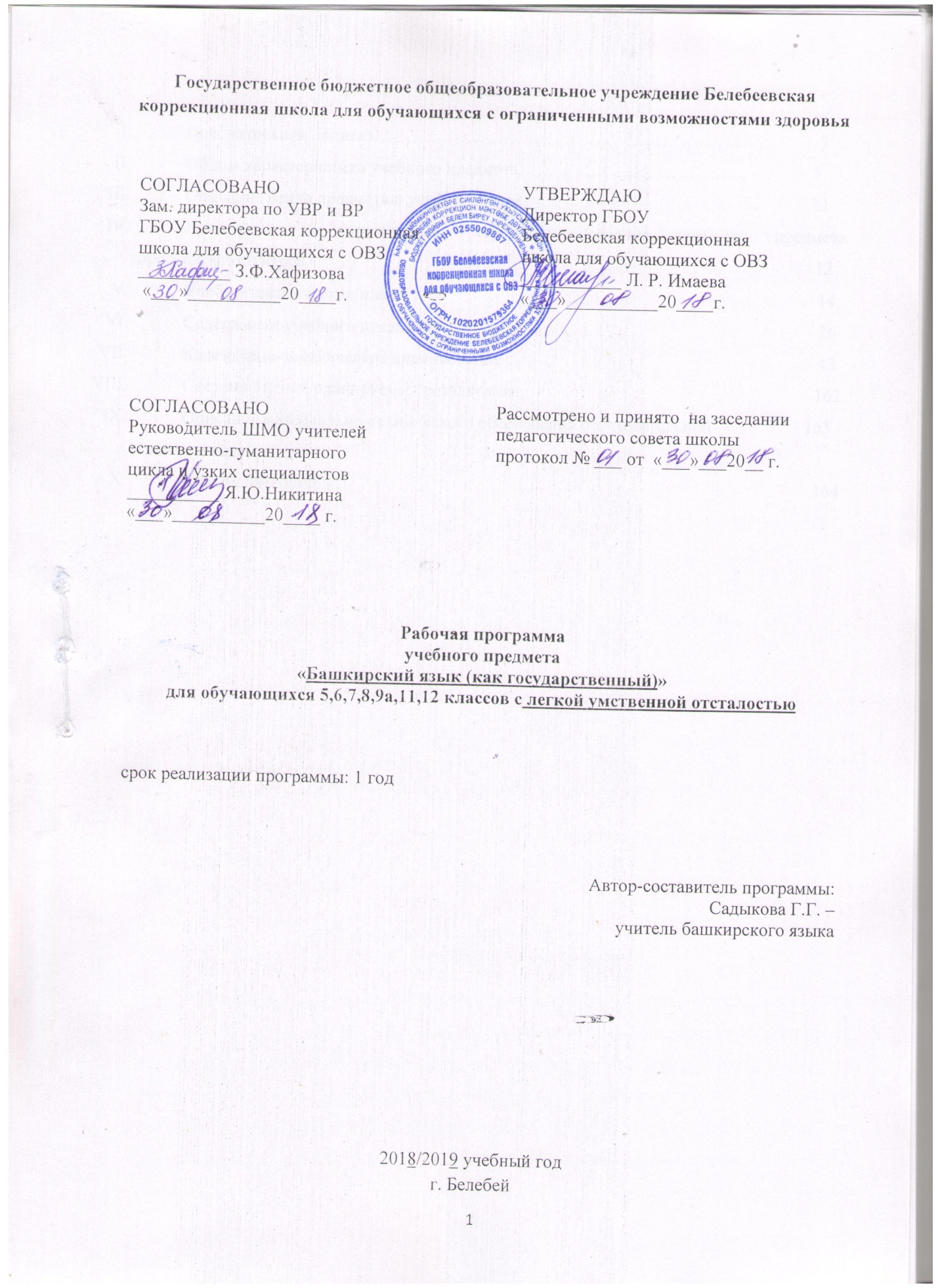 ОглавлениеПояснительная  записка…………………………………………………….                3                                     Общая характеристика учебного предмета………………………………..    .         3      Описание места предмета в учебном плане                                                               11 Личностные и предметные результаты освоения учебного предмета коррекционного курса                                                                                                               12Учебно-тематические планы                                                                                         14Содержание учебного предмета                                                                                    26Календарно-тематическое планирование                                                                     43Система оценки планируемых результатов                                                                 162Описание материально-технического обеспечения образовательной                    163     деятельностиСписок литературы                                                                                                        164                                                                                                 I. Пояснительная записка (Аңлатма яҙыу).Программа создана на основе: 1. Программы по башкирскому языку. (Для русскоязычных учащихся 5 -12 классов школы с русским языком обучения коррекционной школы). 2. Примерные программы для обучающихся 5—12 классов по башкирскому (государственному) языку для образовательных организаций с русским языком обучения. Составитель: М.Г. Давлетшина, 2017 3. Примерные программы по башкирскому языку для 5-9, 5-11 классов: для основных общеобразовательных организаций с русским языком обучения (изучающих башкирский язык как государственный). Составитель: Габитова З.М.–Уфа: «Китап», 2015. 4. Программы по башкирскому языку. (Для русскоязычных учащихся I-X классов школ с русским языком обучения). Составители : Усманова М.Г., Габитова З.М. – Ижевск: «КнигоГрад», 2008 5. Базисного учебного плана специальных (коррекционных) образовательных учреждений для обучающихся, воспитанников с ограниченными возможностями здоровья (I вариант), письмо Министерства образования Республики Башкортостан от 08.08.2011 года № 16-10/206. Уҡытыу  рус телендә  алып  барылған  мәктәптәрҙә   5- 11-се  класс  өсөн башҡорт (дәүләт)  теленән  эш программаһы.Эш прогаммаһы:5-9 класта 68 сәғәткә бүленгән (аҙнаға 2 сәғәт), 11-се класта 17 сәғәткә бүленгән (2 аҙнаға 1 сәғәт) .Дәреслек: Толомбаев  Х.А.,  Дәүләтшина М.С.  Башҡорт  теле:  Уҡытыу  рус  телендә  алып  барылған  мәктәптәрҙең     5-9-сы  класс  уҡыусылары  өсөн  дәреслек.  – Өфө : Китап, 2010.Программа кимәле : базислыУҡытыусының тел буйыса уҡыу- уҡытыу методик комплекты (комплексы):  Ғәбитова З. М., Усманова М. Ғ.- Уҡытыу урыҫ телендә алып барылған  мәктәптәрҙең 5-9-сы синыфы өсөн «Башҡорт теле» дәреслегенә методик күрһәтмәләр.-Өфө: Китап, 2003., М.И. Баһауетдинова, Г.Н. Йәғәфәрова- Башҡорт телен һәм әҙәбиәтен заманса уҡытыу.-Өфө: Китап, 2010.Уҡыусылар өсөн тел буйынса уҡыу- уҡытыу методик комплекcы:  Әхтәмов М.Х.- Омонимдар һүҙлеге.-Өфө: Китап, 2006.,  Әхтәмов М.Х.- Башҡорт теленең антонимдар һүҙлеге.-Өфө: Китап, 1987.                                                        II. Общая характеристика учебного предмета (Предметҡа дөйөм характеристика)Программа нацелена на реализацию требований федеральных и республиканских Законов: «О языках народов РФ», «Об образовании», «О языках народов РБ», также на реализацию личностно-ориентированного, дифференцированного, коммуникативно-когнитивного, системно-деятельностного подхода к обучению башкирскому языку. Авторская программа по государственному башкирскому языку для обучающихся коррекционных школ и классов ГБОУ Белебеевская коррекционная школа для обучающихся с ОВЗ составлена с учетом особенностей познавательной деятельности детей с нарушением интеллекта на основе программы по башкирскому для русскоязычных обучающихся I-XI классов школ с русским языком обучения коллектива авторов под редакцией Тулумбаева Х.А. и Усмановой М.Г. , примерной программы по башкирскому языку для 5-9, 5-11 классов: для основных общеобразовательных организаций с русским языком обучения под редакцией Габитовой З.М. и примерной программы по башкирскому языку для 1-4 классов: для основных общеобразовательных организаций с русским языком обучения под редакцией Давлетшиной М.Г. Программа нацелена на реализацию требований федеральных и республиканских Законов: «О языках народов РФ», «Об образовании», «О языках народов РБ», также на реализацию личностно-ориентированного, дифференцированного, коммуникативно-когнитивного, системно-деятельностного подхода к обучению башкирскому языку. Данная программа адаптирована для коррекционной школы и в ней учитывается специфика психофизического развития детей. Целью обучения башкирскому языку в коррекционной школе является формирование элементарной коммуникативной компетенции умственно-отсталого школьника на доступном для него уровне в основных видах речевой деятельности: аудировании, говорении, чтении и письме. Элементарная коммуникативная компетенция понимается как способность и готовность обучающегося осуществлять межличностное и межкультурное общение с носителями изучаемого языка в устной форме в 4 ограниченном круге типичных ситуаций и сфер общения, доступных для него. Программа содержит материал, помогающий обучающимся коррекционных школ достичь знаний и умений, который необходим им для социальной адаптации. На уроках башкирского языка ставятся следующие цели и задачи: - научиться на минимуме словарного запаса изъясняться на обучаемом языке; - на бытовом уровне понимать речь собеседника; - практически применять язык вне школьной среды. Исходя из этих задач, обучение в школе носит элементарно-практический характер. Специальной задачей обучения башкирскому языку в коррекционной школе является коррекция речи и мышления детей с нарушениями интеллекта. Обучающиеся, прошедшие курс «Башкирский (государственный) язык»: приобретут начальные навыки общения в устной и письменной форме с носителями башкирского языка на основе своих речевых возможностей и потребностей; освоят правила речевого поведения; освоят начальные лингвистические представления, необходимые для овладения на элементарном уровне устной и письменной речью на башкирском языке, расширяя, таким образом, лингвистический кругозор; сформируют дружелюбное отношение и толерантность к носителям другого языка; коммуникативные умения по видам речевой деятельности. В говорении: вести и поддерживать элементарный диалог: этикетный, диалог-расспрос; кратко описывать и охарактеризовать предмет, картинку, персонаж; рассказывать о себе, своей семье, друге, школе, родном крае, стране и т. п. (в пределах тематики); воспроизводить наизусть небольшие произведения детского фольклора: рифмовки, стихотворения, песни. В аудировании: понимать на слух речь учителя по ведению урока; связные высказывания учителя, построенные на знакомом материале или содержащие некоторые незнакомые слова; выказывания одноклассников; понимать основную информацию услышанного (небольшие тексты и сообщения, построенные на изученном речевом материале, как при непосредственном общении, так и при восприятии аудиозаписи); извлекать конкретную информацию из услышанного; вербально или невербально реагировать на услышанное.  В чтении научатся читать: с помощью (изученных) правил чтения и с правильным словесным ударением; с правильным логическим и фразовым ударением простые нераспространѐнные предложения; основные коммуникативные типы предложений (повествовательные, вопросительные, побудительные, восклицательные). В письме: правильно списывать; выполнять лексические упражнения; делать подписи к рисункам; писать открытки-поздравления с праздником и днѐм рождения; писать личные письма в рамках изучаемой тематики с опорой на образец; правильно оформлять конверт (с опорой на образец). Дети с нарушениями интеллекта, как правило, начинают говорить значительно позже своих сверстников, чем их нормально развивающиеся сверстники. Процесс овладения речью значительно затруднена вследствие неполноценности их психического развития. Разговорная речь представляет собой сложный вид речевой деятельности. Она включает в себя вопросы и ответы, описание предметов и явлений. Основным методом обучения является беседа. Беседа организуется в процессе ознакомления с предметами и явлениями окружающей действительности. Другим методом организации уроков является наглядный метод. Применимо к изучению языка: наблюдение за изменениями в природе, в быту и труде людей. В наглядный метод входит демонстрация предмета, о котором идет речь. Наглядность является обязательной частью любого урока. Главным компонентом беседы является речь самих обучающихся. Учитель руководит речевой деятельностью обучающихся. При формировании ответа на вопрос у обучающихся закрепляются навыки правильно строить предложение. Учитывая сложный состав обучающихся школы, программы по всем предметам указывают на разноуровневые требования к овладению знаниями: 1 – базовый уровень, 2- минимально необходимый. На уроках башкирского языка деление по возможностям обучающихся становится ещѐ разнообразней, так как в одном классе обучаются дети с разной степенью подготовки к обучению на родном и неродном языке. Разноуровневое обучение дает учителю возможность практически осуществить дифференцированный подход к обучению обучающихся с нарушением интеллекта. Программа построена на тематической основе. Учебный материал отобран и расположен по темам, выделенным с  учетом наиболее типичных сфер общения. («Семья», «Школа», «Времена года» и т.д.). На каждом занятии рекомендуется сочетать теоретическую и практическую работу. Вступительная часть урока обязательно включает в себя организационный момент, фонетические упражнения и повторение пройденного материала. Далее идет объяснение новой темы с использованием наглядностей, закрепление с помощью раздаточного материала и учебника. В заключении подводится итог, дается оценка работы каждого обучающегося исходя из возможностей . На уроках используется различная наглядность: рисунки, иллюстрации, картинки, предметы, раздаточные материалы, карта, алфавит и ИКТ (компьютеры, электронные учебники и пособия, интерактивная доска). На уроках башкирского языка значительное место отводится развитию речи. Основными видами работы в этом направлении являются беседы, заучивание с голоса учителя сначала слов и фраз, затем коротких стихотворений, загадок, считалок. Учитель показывает предмет, произносит на русском языке, а потом на башкирском языке. Новое слово сразу произносится хором и поодиночке. Прежде чем произносить фонетически сложные слова, необходимо выделить трудный звук или звукосочетание и потренироваться в изолированном произношении. В начале учебного года в 5-12 классах необходимо вспомнить произношение специфических башкирских звуков и графическое изображение при письме. В 5 классе у некоторых обучающихся отсутствует письмо. В связи с этим нужно опираться на программу коррекционных школ для второго и последующих классов можно использовать тренировочное письмо, прописи и рабочие тетради в составе УМК по башкирскому языку. Для постановки звуков нужно показывать в действии речевой аппарат и обладать логопедическими знаниями. В 5 классе учащиеся могут перейти к письму букв, слов. Материал по каждой теме представляет собой законченный блок, имеющий единую систему и включающий следующие разделы: 1. фонетический материал; 2. лексический материал; 3. грамматический материал; 4. материал по развитию речи; 5. дополнительный материал или материал для изучения. Первым разделом является фонетический материал. Звуки речи составляют материальную основу языка, и овладение умениями и навыками правильного произношения звуков является необходимым условием для практического освоения языка. Материал этого раздела отобран с учетом того, что между звуками башкирского и русского языков имеются  существенные расхождения. Кроме звуков, имеющихся в обоих языках, в башкирском языке есть специфические звуки (гласные: ә, ө, ү, согласные; ң, ҫ, ғ, ҙ, һ, ҡ). Необходимость лексического материала обусловлена тем, что изучение любого языка начинается с накопления слов, создания определенного словарного запаса. В этот раздел включены слова, представляющие собой имена существительные (слова, обозначающие предметы, явления, события). Даны также формы единственного и множественного числа (ат – аттар). Затем словарный запас обучающихся пополняется личными и указательными местоимениями, именами прилагательными и глаголами. В старших классах обучающиеся различают понятие ―часть речи‖ в часто употребляемых словах. Грамматический материал вплетен в состав лексических тем и не является сложным для изучения обучающимися. При изучениии этих разделов придерживаемся принципа от простого к сложному. Широко используются минутки чистописания, где обучающиеся повторяют правописание и соединение звуков, слогов и слов. Например: ҙ – ҙу – ҙур, ҡ – ҡа – ҡар, һ- һа – һауыт, ғ- ға- ағас. Грамматический материал необходим для того, чтобы научить детей правильно конструировать словосочетания и предложения. При изучении новой темы сначала даются новые слова, затем составляются словосочетания, затем из этих словосочетаний составляются предложения, а для обучающихся, владеющих башкирским языком даются задания на составление небольшого связного текста. В разделе «Материал по развитию речи» содержатся образцы связных высказываний в форме диалогической речи в объеме усвоенного словарного запаса и изученных синтаксических конструкций. Основным видом деятельности на уроках башкирского языка является аудирование (слушание и понимание речи учителя) и диалогическая речь между учителем и между учениками. В разделе «Дополнительный материал или материал для изучения» даются стихотворения, поговорки, пословицы, загадки, потешки, имеющие познавательное и образовательное значение. Иногда упражнений учебника и закрепляющего материала не достаточно для усвоения темы, поэтому по ситуации даны дополнительные материалы. Указанные разделы имеют между собой сквозную тематическую связь. Каждый тематический блок начинается с фонетического материала по данной теме. Затем слова включаются в состав лексического материала, в синтаксические конструкции. А эти синтаксические конструкции входят в тексты, предназначенные для работы по развитию речи. На тематической основе подобран дополнительный материал. Каждый раздел содержит значительный по объему материал, который не предполагает его обязательное усвоение. Исходя из особенностей обучающихся, и опираясь на данную программу, на уроках используются в  коррекционной школе учебники башкирского языка 5-х- 9-х классов для русскоязычных обучающихся. Тематический принцип изложения программы не всегда дает возможность давать материал по учебнику, широко используются дополнительные учебники, методические руководства по изучению языка и материалы газет и журналов, издающихся на башкирском языке. Методические пособия башкирского языка являются необходимой настольной книгой учителя.Эш программаһы Башҡортостан Республикаһы Мәғариф  министрлығы тарафынан раҫланған «Башҡорт теленән программа»  (Уҡытыу рус телендә алып барылған  мәктәптәрҙең I-IX  кластары өсөн) нигеҙендә төҙөлдө. Төҙөүселәре Толомбаев Х. А.,  Дәүләтшина М.С., Ғәбитова З. М.,    Усманова М. Ғ.- Ижевск: «Книгрград», 2008.Был эш программаһында федераль һәм республика закондары талаптары тормошҡа ашырыла:«Рәсәй Федерацияһы халыҡтары телдәре тураһында» законы, Рәсәй Федерацияһының «Мәғариф тураһында» Законы, «Башҡортостан Республикаһы халыҡтары телдәре тураһында» законы, Башҡортостан Республикаһының «Мәғариф тураһында» Законы. Башҡорт теле – башҡорт халҡының аралашыу, һөйләшеү теле. Ул үҙ-ара фекер алышыу хеҙмәтен үтәй. Башҡортостан президентының 1999 йылдың 15 февралендәге Указы менән башҡорт теле республикабыҙҙа, рус теле менән бер рәттән, дәүләт теле итеп раҫланды. Ошо Указға ярашлы бөтә мәктәптәрҙә лә башҡорт теле өйрәнелә башланы. Башҡорт дәүләт телен башҡорт мөхитендә үҫмәгән, рус һәм башҡа телдә эшләүсе мәктәптәрҙә белем алған һәм башҡорт телен белмәгән башҡа милләт балалары өйрәнә. Рус телле балалар өсөн дәреслектәр махсус методикаға таянып төҙөлә. Программаның педагогик (методик) нигеҙҙәре. Программа йөкмәткеһе 3 йүнәлештән тора: телмәр эшмәкәрлеген формалаштырыу;телдең системаһын ( фонетика, орфография, орфоэпия, грамматика, пунктуация) өйрәнеү;бәйләнешле текст менән эшләргә өйрәтеүҙе күҙ уңында тота. Шулай уҡ унда милли тәрбиә  тураһында ла мәсьәлә күтәрелә.Программаның йөкмәткеһе һәм төҙөлөшө.Балаларҙы һөйләшергә өйрәтеү  үҙәк бурыс.2. Был дәрестәрҙә балаларҙы башҡортса һөйләшергә, уҡырға, элементар яҙырға өйрәтеү бергә алып барыла. Тел менән әҙәби материалдары бергә кушып өйрәнелә (интеграция).Башҡорт теле мотлаҡ практик рәүештә өйрәнелә. Лингвистик һәм әҙәби күренештәр, уҡыу материалы нигеҙендә, практик ҡулланыу маҡсатынан сығып өйрәнелә (коммуникатив йүнәлеш).Уҡыусыларҙың белем кимәленә талаптарҺүрәтләү, хикәйәләү тибындағы текстарҙы тыңлау һәм аңлап ҡабул итеү;Бирелгән тема буйынса диалог төҙөү, диалогты дауам итеү;Ишеткәнде, күргәнде 4-6 һөйләм менән бәйләнешле итеп һөйләү. Ҡысҡырып шыма һәм тасури уҡыу.Һүҙлек һүҙҙәрен белеү һәм уларҙы телмәрҙә дөрөҫ ҡулланыу.Дәрестә өйрәнелгән грамматик материалды практик ҡуллана белеү. Ижади диктанттар, өйрәтеү изложениелары һәм иншалары яҙыу Программала күрһәтелгән шиғырҙарҙы яттан белеү; 3-4 башҡорт йырын башҡара белеү, мәктәптең үҙешмәкәр сараларында ҡатнашыу, сәхнәлә сығыш яһау. Бөтә был эштәр тураһында бәйләнешле һөйләй белеү.Рус мәктәптәрендә башҡорт теле һәм әҙәбиәтенән уҡыу программаһы дөйөм педагогик (методик) талаптарға, принциптарға нигеҙләнә. Улар түбәндәгеләргә ҡайтып ҡала:  Өйрәнелгән материалды анализлау, сағыштырыу, предметтарҙы ниндәйҙер билдәләре буйынса классификациялау, дөйөмләштереү;  Предметтарҙың төп үҙенсәлектәрен айыра, аңлата белеү;  Предметҡа, күренешкә ҡарата үҙ фекерендә әйтә һәм уны иҫбатлай белеү;  Уҡыусыларға әхләҡи һәм эстетик тәрбиә биреү;  Уҡытыуҙы коммуникатив йүнәлештә алып барыу;  Башҡорт теле системаһының бөтә кимәлдәрен (фонетик, лексик, морфологик, синтаксик, стилистик, пунктуацион) иҫәпкә алыу һәм практик файҙаланыу;  Телмәр эшмәкәрлеген бөтә төрҙәре өҫтөндә эшләү;  Предмет-ара бәйләнеш, тарих, сәнғәт, мәҙәниәт, әҙәбиәт, халыҡ ижады һәм традицияларына нигеҙләнеп өйрәнеү.  Программала ҡуйылған маҡсат һәм бурыстарТанып белеү маҡсаты: 	Уҡыусылар башҡорт халыҡ мәҙәниәтен, ғөрөф-ғәҙәттәрен, тарихи үткәнен, бөгөнгөһөн, киләсәген белергә һәм аңларға, хөрмәт итергә, әҙәбиәт-сәнғәт вәкилдәренең ижади ҡаҙаныштары менән үҙенең рухи үҫешен байыта алыу мөмкинлеген файҙаланырға тейеш. Күп милләтле Башҡортостан Республикаһы, уның халҡы, башҡорт халҡының республикала төп, ерле халыҡ булыуы, башҡорт халыҡ ижады, билдәле шәхестәр, уларҙың эштәре, ижады менән таныштырыу танып белеү маҡсатының йөкмәткеһен тәшкил итә. Үҫтереү маҡсаты: Белем биреү маҡсаты методика фәнендә бик оҙаҡ йылдар буйы иң беренсе маҡсат итеп һаналды. Ләкин башҡа дидактик маҡсаттарҙы икенсе урында ҡарау белем биреү маҡсатының тейешле дәрәжәлә тормошҡа ашырылмауына килтерә. Шәхестең белемле булыуы уның фекерләү һәләте үҫешенән тора. Уҡытыу процесында үҫтереү, тәрбиә маҡсаттарын даими күҙаллап эшләү - сифатлы белем биреүҙең беренсе шарты (Л.С.Выготский). Был хәҡиҡәтте бигерәк тә башланғыс кластарҙа, балаларҙың белем алыу эшмәкәрлеге башланған осорҙа иҫтә тотоу мөһим. Балаларҙың  психик үҫешен түбәндәге йүнәлештәрҙә үҫтереүгә айырыуса иғтибар талап ителә:  Фекерләүҙе үҫтереү менән бәйле психик функциялар: логик фекерләү, сәбәп-һөҙөмтә бәйләнештәрен табыу, индуктив, дедуктив фекерләү;  Хәтерҙе үҫтереү (ихтыярлы, ихтыярһыҙ), иғтибарлылыҡты үҫтереү;  Аралаша белеү һәләтен үҫтереү (аралашыусанлыҡ, хислелек, эмпатия хистәре); Ихтыяр көсө, маҡсатлылыҡ , әүҙемлек кеүек һәләттәрҙе үҫтереү. Тәрбиәүи маҡсат: Уҡыусыларҙың тейешле дәрәжәләге тәрбиәһенән башҡа уҡытыу процесын ойоштороу мөмкин түгел. Әлбиттә, уҡытыусының шәхси сифаттары, уҡыусы менән махсус ойошторолған мөғәләмәһе уҡытыу һәм тәрбиә процесында ҙур рольуйнай. Ләкин тәрбиә процесы беренсе сиратта уҡытыуҙың йөкмәткеһе һәм методтары менән бәйле. Тимәк, уҡытыуҙың йөкмәткеһен һайлағанда, материалдың тәрбиәүи мөмкинлектәрен иҫәпкә алыу - программа һәм дәреслек авторҙары өсөн төп талап. Балаларҙың йәш үҙенсәлектәренә тура килгән, уларҙы ҡыҙыҡһындырған, әхләҡи проблемаларҙы үҙ эсенә алған йөкмәтке, беренсенән, уҡытыу процесында тәрбиәүи функция башҡарһа, икенсенән, туранан-тура коммуникатив мотивация тыуҙырыу менән бәйле. Программаға балалар араһындағы мөнәсәбәттәрҙе сағылдырған, әхләҡи проблемаға эйә булған бәләкәй күләмле әҙәби әҫәрҙәр һәм автор текстары индерелде. Белем биреү маҡсаты: Уҡыусыларҙың башҡорт теле буйынса лексик, грамматик күнекмәләре, филологик белемдәре сиктәрендә генә ҡалмайынса, телмәр эшмәкәрлегенең бөтә төрҙәрендә лә ҡулланырлыҡ кимәлдә булырға тейеш. Һөйләү телмәрен үҫтереү: 1) картина буйынса һөйләү; 2) уҡыған тексты аңлы һөйләү; 3) шиғыр, тиҙәйткестәрҙе яттан һөйләй белеү; 4) йәштәштәре, ололар менән билдәле бер аралашыу сфераларында, ситуацияларҙа диалогик һәм монологик телмәр ойоштора белеү; 5) үҙенең һәм йәштәштәренең эшмәкәрлеге, тирә-яҡ мөхит хаҡында үҙенең мөнәсәбәтен белдереп, бәйләнешле һөйләй белеү. Ишетеп аңлау (аудирование): 1) уҡытыусының дәрес, уйын ситуациялары менән бәйле һорауҙарын, күрһәтмәләрен аңлау; 2) әңгәмәләштәшенең таныш материалға нигеҙләнгән һөйләмен аңлау, уға мөнәсәбәтен белдереү; 3) тыңлағанда һөйләм, һүҙбәйләнештәрҙе билдәләү, интонацияны айырыу; 4) әҙәби әҫәрҙәрҙең, текстарҙың йөкмәткеһен тыңлап аңлау; 5) аудиотаҫмалағы әкиәт, хикәйәне ишетеп аңлау. Уҡыу телмәрен үҫтереү:1) аңлап, дөрөҫ итеп уҡыу; 2) текстағы тыныш билдәләренә ҡарап, тейешле пауза һәм интонацияларҙы үтәү; 3) тексты үҙ аллы аңлы уҡыу; 4) унан кәрәкле мәғлүмәтте табып уҡыу; 5) бәләкәй күләмле шиғырҙарҙы яттан һөйләү. Яҙыу телмәрен үҫтереү 1) айырым һөйләмдәрҙе, бәләкәй текстарҙы үҙгәрешһеҙ, дөрөҫ итеп күсереп яҙыу; 2) матур яҙыу күнекмәләре; 3) байрам открыткалары яҙыу. III. Описание места предмета в учебном плане(«Башҡорт дәүләт теле»предметының уҡыу планындағы сәғәттәр бирелеше )Предмет «Башкирский язык » входит в образовательную область учебного плана государственного бюджетного общеобразовательного учреждения Белебеевская коррекционная школа для обучающихся с ограниченными возможностями здоровья. Количество часов по учебному плану в 5 – 9 классах – по 2 часа в неделю, в 10-12 классах – по 1 часу на 2 недели.Общее количество часов в соответствии с программой: 5 класс — 68 ч; 6 класс — 68 ч; 7 класс — 68 ч; 8  класс — 68 ч; 9 класс — 68 ч;11 класс – 17ч.12 класс – 17ч.       Базис уҡыу планына ярашлы, Рәсәй Федерацияһының дөйөм белем биреү мәктәптәрендә «Башҡорт дәүләт теле» предметын өйрәнеүгә 5-9-сы класта бөтәһе 68 сәғәткә (аҙнаға 2 сәғәт иҫәбенән), 11,12-се класта 17 сәғәткә бүленгән (2 аҙнаға 1 сәғәт) бүленә.        Шуларҙың 4 сәғәте - контроль күсереп яҙыу. IV. Личностные и предметные результаты освоения учебного предмета коррекционного курса (Планлаштырылған һөҙөмтәләр)Шәхсән һөҙөмтәләр-аралашыу һәм танып белеү сараһы булған телде аңлы рәүештә үҙләштерергә, уҡыу эшсәнлегенә өйрәнергә,-уҡыусы статусын кабул итергә,-телде милли мәҙәният сығанағы булараҡ ҡабул итергә,-әхләҡ сифаттары үҫтереү өлкәһендә эшләргә,-һөйләм эшсәнлегенең барлыҡ төрҙәрен дөрө куллана белеү шәхси культура билгеһе булыуын аңларға.Предмет һөҙөмтәләре1.Уҡытыусы уҡыған йәки һөйләгән, үҙең уҡыған тексты аңлай алыу; 3-6 һөйләмдән торған диалогты аңлау, уны дауам итә белеү;2. Уҡыған әҫәр, картина, экскурсия, ҡараған диафильм буйынса әңгәмәлә ҡатнашыу;- предметны, күренеште элементар рәүештә   һүрәтләү, уға үҙ мөнәсәбәтеңде булдырыу;- хәбәр, һорау, өндәү һөйләмдәрҙе, поэтик әҫәрҙәрҙе дөрөҫ интонация менән һөйләү;- 5 – 7 шиғырҙы яттан тасуири һөйләй белеү;- тиҙәйткестәрҙе, һынамыштарҙы шыма итеп әйтә белеү.3.Тексты  шыма, аңлы, тасуири уҡыу;-текстың өлөштәренә, иллюстрацияларына исем биреү;-текстан аңлашылмаған һүҙҙәрҙе табыу, мәғәнәләрен аңлатыу, һүҙлектәр менән эш итеү;-хикәйә, әкиәт, мәҡәл, йомаҡ жанрҙарын айыра белеү.4. Ҙур булмаған һөйләмдәрҙе күсереп һәм яттан яҙыу;- текст буйынса һорауҙарға яуап яҙыу;- 6-10 һөйләмдән торған текстың йөкмәткеһен яҙыу;-бер телдән икенсе телгә тәржемә итеү; -өйрәтеү характерындағы изложение, иншалар яҙыу.Метапредмет һөҙөмтәләретанып-белеүфекерләүҙе үҫтереү менән бәйле психик функцияләр: логик фекерләү, сәбәп-нәтижә бәйләнештәрен табыу, индуктив, дедуктив фекерләй  белеү;классификацияләү өсөн уртаҡ билдәләрҙе билдәләү;ихтыяр көсө, маҡсатсанлыҡ, активлык кеүек сәләттәрҙе формалаштырыу;үрнәк буйынса эшләй белеү;айырым темаларға ҡараған һорауҙарға  яуап бирә белеү;рәсем буйынса һөйләмдәр , һорауҙар төҙөй  белеү;аңлап уҡый белеү;уҡылған йәки  тыңланған мәғлүмәттең  йөкмәткеһенә баһа бирә белеү;регулятивуҡыу хеҙмәтендә үҙеңә маҡһат ҡуя, бурыстарҙы билгеләй белеү;эш тәртибен аңлап, уҡыу эшсәнлеген ойоштора, нәтижәле эш алымдарын таба белеү;уҡыу эшсәнлеге нәтижәләрен контрольгә ала белеү;уҡыу хезмәтеңә баһа бирә белеү;уҡыуҙағы уңыштарҙың, уңышһызлыҡтарҙың сәбәбен аңлай, анализлай белеүуҡытыусының күрһәтмәләрен аңлап үтәй белеү;дәрескә кирәкле уҡыу-яҙыу әсбәптарын әҙерләй белеү, улар менән дөрөҫ эш итә белеү;дәрестә эш урынын  әҙерләй  белеү һәм тәртиптә тотыу күнекмәләрен үҫтереү;коммуникативәңгәмәҙәшеңдең фекерен тыңлай, уның менән аралаша белеү күнекмәләрен формалаштырыу;аралаша белеү һәләтен үҫтереү,парҙарҙа һәм күмәк эшләй  белеү;әңгәмәҙәшең менән контактты башлай, дауам итә, тамамлай белеү.V. Учебно-тематические планы (укытыу-тематик план)   5 класс6 класс7 класс 8 класс9  класс11 класс12 классVI. Уҡытыу предметының  йөкмәткеһе(содержание учебного предмета ) 5 классУҡытыу урыҫ телендҽ барған коррекцион мҽктҽптҽрҙең 5-се кластарында башҡорт теле дҽрестҽрендҽ түбҽндҽге бурыстар тҿп урында тора: 1. IV класта башҡорт теле дҽрестҽрендҽ үткҽн материалдарҙы телмҽрҙҽ ҡулланыу һҽм үҫтереү.  2. Тҽҡдим ителгҽн темалар буйынса балаларҙың һүҙлек запасын арттырыу, телмҽр күнекмҽлҽрен камиллаштырыу. 3. Башҡорт теленең ҿндҽрен, һүҙҙҽрен дҿрҿҫ ҽйтергҽ ҿйрҽтеү. 4. Башҡортса шиғырҙар ятлау, йырҙар, бейеүҙҽр ҿйрҽнеү, уйындар уйнау, һүрҽттҽр тҿшҿрҿү. 5. Һҽр тема буйынса үтелгҽндҽр буйынса эш барышында тыуған республика менҽн таныштырыуҙы дауам итеү. 1.Һаумы, мәктәп! (17с.) Был тема (1 сентябрь – Белем көнө.Мәктәп, уҡыу, белем алыу, тел өйрәнеү) башлыса “Көҙ” темаһы менән бергә үрелеп бара. Бер үк ваҡытта, уҡыусыларҙың йәйге каникулды нисек үткәреүе тураһында әңгәмә үткәреү, фекер алышыуҙар ойошторола. Был темаларға ҡағылышлы һүҙҙәр, һүҙбәйләнештәр, һөйләмдәр иҫкә төшөрөлә, һүҙлек запасын байытыу йәһәтенән яңылары үҙләштерелә.Башҡорт теленең өн-хәрефтәре, ҡалын һәм нәҙек һуҙынҡылар.  Исем. Исемдәрҙең һан менән үҙгәреше. Һөйләмдә һүҙ тәртибе. Сифат.2.Минең ғаилә. (6с.)Был теманы үҙләштереү барышында уҡыусы үҙе тураһында,үҙенең ғаилә ағзалары, яҡындары тураһында  һөйләргә өйрәнергә тейеш. Исемдәрҙең килеш менән үҙгәреше. Алмаш. Зат алмаштары. Зат алмаштарының килеш менән үҙгәреше. к-г,ҡ-ғ тартынҡыларының сиратлашыуы. Атай-әсәйем тураһында.Һорау һәм өндәүбилдәләре. Беҙҙең фатир. Предмет белдергән һүҙҙәр. К.Булат.Әсәйем икмәк бешерә.Ф.Рәхимғолова. Өләсәйем. 3.  Аҙыҡ – түлек.(10с.) С.Әлибай.Икмәк.Ашығыҙ тәмле булһын!Телмәр үҫтереү.Ф.Туғыҙбаева.Сәй эсеү.Һүҙ, һөйләм.4. Башҡортостанды беләһеңме? (18с.)Ҡайҙан? һорауы Нимә менән? һорауы.Һөйләмдә һүҙҙәр бәйләнеше. Сәйәхәт.Һандар.Ҡалын һәм нәҙек һуҙынҡылар. Һанай беләһеңме? Өҫ кейемдәре.Аяҡ кейемдәре. У,ү хәрефтәре. Р.Ураҡсина.Үҫкәнмен.О,ө   хәрефтәре.Ы,э   хәрефтәре. Уйынсыҡтар.Я,ю хәрефтәре.5.Кеше. Тән өлөштәре.(17с.)Һөнәрҙәр. Һөнәрҙәр.Телмәр үҫтереү. Ш.Биҡҡол.Себештәр.Телмәр үҫтереү. Ш.Ғәлиев.Тешем. К.Ушинский.Дарыу. Еләк-емеш. Телмәр үҫтереү.В(у-ү)хәрефтәре. Йәшелсә.Һүҙ аҙағында б,в,г,д,ж,з хәрефтәре. Таҙалыҡ.Башҡорт телендә күплек ялғауҙаробучающиеся  5 класса должны знать /понимать: буквы, звуки башкирского языка, отдельные слова и выражения по пройденным темам. уметь: письменная речь - писать буквы башкирского алфавита; - списывать слова/предложения на башкирском языке. владеть:чтением  выразительно вслух небольшие тексты, соотносить графический образ слова с его звуковым образом в процессе чтения и письма; аудирование - участвовать в элементарном этикетном диалоге (знакомство, поздравление, благодарность, приветствие) - уметь воспроизводить наизусть небольшие простые изученные стихи, рифмовки на башкирском языке: -различать на слух звуки, звукосочетания, слова, предложения башкирского языка; - воспринимать и понимать речь учителя и одноклассников в процессе диалогического общения на уроке.формируемые компетенции: коммуникативные, информационные, учебно-познавательные6 классУҡытыу урыҫ телендҽ барған коррекцион мҽктҽптҽрҙең 6-сы кластарында башҡорт теле дҽрестҽрендҽ түбҽндҽге бурыстар тҿп урында тора: 1. Бҽлҽкҽй класта башҡорт теле дҽрестҽрендҽ үҙлҽштерелгҽндиалогик, монологик телмҽр күнекмҽлҽрен камиллаштырыу, материалдарҙы телмҽрҙҽ ҡулланыу һҽм үҫтереү. 2. Тҽҡдим ителгҽн темалар буйынса балаларҙың һүҙлек запасын арттырыу, телмҽр күнекмҽлҽрен ҽүҙемлҽштереү, һорау биреү.  3. Һүҙлек һүҙҙҽрен үҙлҽштереү, уларҙы һҿйлҽшеүҙҽ, яҙыуҙа дҿрҿҫ ҡулланыу һүҙ байлығын арттырыу. 4. Программаға ярашлы грамматик матепиалды үҙлҽштереү, уларҙы телмҽрҙҽ дҿрҿҫ ҡуллана белеү. 5. Тыуған республика менҽн таныштырыуҙы дауам итеү. Башҡортса шиғырҙар ятлау, йырҙар ҿйрҽнеү, уйындар уйнау. Һаумы, мәктәп! - 8 сәғ. Белем көнө. Башкорт теленең үҙенсәлекле өн - хәрефтәре. Беҙ йәге каникулды нисек үткәрҙек? Башҡорт теленең алфавиты. Беҙҙең ғаилә.Предмет белдергән һүҙҙәр. Беҙҙең мәктәп.Күплек төшөнсәһе. Көҙгө көндәр. Һөйләмдә һүҙ тәртибе. Ҡурай моңо.Ҡалын һәм нәҙек һуҙынҡылар. Әсәй ниңә һөйөндө? Үҙем тураһында.- 10 сәғ. Таныш булайыҡ!Берлектәге исемдәрҙең килеш менән үҙгәреше. Минең туғандарым күп, дуҫым да шәп.Берлектәге исемдәрҙең килеш менән үҙгәреше. Һеҙҙең өйөгөҙ ҡайҙа?Күплектәге исемдәрҙең килеш менән үҙгәреше.  Минең бер көнөм.Күплектәге исемдәрҙең килеш менән үҙгәреше. Яңы фатир.Зат алмаштары. Минең ярҙамым.	Йыл миҙгелдәре. -8 сәғ. Яҙғы айҙар һәм тәбиғәт.Һорау алмаштары. Бабай менән һыу инәһе. Йәйге айҙар һәм тәбиғәт.Күрһәтеү алмаштары. Көҙгө айҙар һәм тәбиғәт.Ҡышҡы айҙар һәм тәбиғәт. Дүрт теләк.Юҡлыҡ алмаштары. Йыл миҙгелдәрен тикшереү.Яңы йыл менән! - 8 сәғ. Башҡортостанда ҡыш.Ҡылымдың зат һәм һан менән үҙгәреше. “Алдаҡсы йондоҙҙар” (Ф. Иҫәнғолов.) Ҡоштарға ярҙам итегеҙ.Хәбәр һөйләм. Грипп тейә күрмәһен!Һорау һөйләм. Ҡышҡы уйындар.Бойороҡ һөйләм.  Байрам менән ҡотлайым! “Әсә рәхмәте” (Ә. Ихсан).  Әсәйем, өләсәйем. Туғанлыҡ терминдары.Кеше. Тән ағзалары. Шәхси гигиена. - 6сәғ. “Уңған ҡыҙ” (И. Ғүмәрова).Эйәлек төшөнсәһе. Кеше. Уның тән өлөштәре.Шәхси гигиена. Был нимәләр? Кемдеке?Ул кем булып һәм ҡайҙа эшләй?Ҡылым.  Дарыу үләндәре беҙҙең ярҙамсы.Башҡортостанды беләһеңме? - 8 сәғ. Урал – башҡорт иле.Яңғыҙлыҡ һәм уртаҡлыҡ исемдәр “Республиканың тыуған көнө!” Г. Ситдиҡова. Исемдәрҙең килеш менәнүҙгәреше(ҡабатлау).Башҡортостан флагы.Исемдәрҙең килеш менән үҙгәреше. (ҡабатлау).“Салауат Юлаев һәйкәле” (Р. Латипова, Р. Камалова).Юҡлыҡ алмаштары.Өфө ҡалаһы.Һорау, күрһәтеү алмаштары.Аҙыҡ-түлек. Кейем-һалым. Өй. Магазин. Баҙар. - 7 сәғ. Аҙыҡ-түлек магазинында.Синонимдар. Кейем-һалым.“Яңы күлдәк” (Ф. Туғыҙбаева). Магазинда. Тыуған көн. Тулы һөйләм төҙөү. Аш-һыу.Аш-һыу әҙерләйбеҙ.Нисек? Нимә менән?Яҙ етте. – 6 сәғ. Яҙғы көндәр.Телмәр үҫтереү. Ҡоштар. Минең дуҫым -  компьютер. Тулы һөйләм. Ваҡыт күпме?Рус телендәге в, на предлогының башҡорт телендә бирелеше . Еңеү көнө.Рус телендәге в, на предлогының башҡорт телендә бирелеше. Һаулығыңды һаҡлай бел. Рус телендәге к, до предлогының башҡорт телендә бирелеше. Яҙғы эштәр. – 5 сәғ. “Баҡсасы һәм уның улдары” (К Ушинский).Һан. Эш ҡоралдары.Рус телендәге о (об, обо) предлогының башҡорт телендә бирелеше.  “Суфия” (С. Агиш).Рус телендәге с (со) предлогының башҡорт телендә бирелеше. Яҙғы сәскәләр. Рус телендәге около предлогының башҡорт телендә бирелеше .Яҙғы байрамдар.Сифат.Яҙғы байрамдар. – 2 сәғ. Һабантуй.Обучающиеся 6 класса должны знать /понимать: буквы, звуки башкирского языка, отдельные слова и выражения по пройденным темам. уметь: письменная речь - писать буквы башкирского алфавита; - списывать слова/предложения на башкирском языке. владеть:чтение -читать выразительно вслух небольшие тексты, соотносить графический образ слова с его звуковым образом в процессе чтения и письма; аудирование - участвовать в элементарном этикетном диалоге (знакомство, поздравление, благодарность, приветствие) - уметь воспроизводить наизусть небольшие простые изученные стихи, рифмовки на башкирском языке: -различать на слух звуки, звукосочетания, слова, предложения башкирского языка;-воспринимать и понимать речь учителя и одноклассников в процессе диалогического общения на уроке.формируемые компетенции: коммуникативные, информационные, учебно-познавательные7 класс Һөйләшеү, аралашыу өсөн диалог темалары;  Класта, өйҙә уҡыу өсөн әҙәби текстар;  Фонетик, орфоэпик, орфографик, грамматик материалдар;  Уҡыусыларҙың телмәр күнекмәләренә талаптар;  Уҡыусылар үҙләштерергә тейешле һүҙҙәр теҙмәһе. Уҡыусының башланғыс мәктәпте тамамлағанда һөйләү эшмәкәрлеге төрҙәре буйынса түбәндәге белемдәргә эйә булыуы күҙ уңында тотола. Беҙҙе мәктәп ҡаршылай.- 8 сәғ. 1 сентябрь - белем көнө.Башкорт теленең үҙенсәлекле өн - хәрефтәре. Көҙгө тәбиғәт.Башҡорт теленең алфавиты. Беҙҙең мәктәп, беҙҙең класыбыҙ.Предмет белдергән һүҙҙәр. Һүҙ – тел матурлығы. Ялғыҙлыҡ һәм уртаҡлыҡ исемдәр. Аҙна көндәре һәм минең аҙналыҡ режимым.Эйәлек төшөнсәһе. Ҡоштар йылы яҡҡа китә.Ҡылым. Компьютер класы. Башҡорт алфавиты, өн-хәрефтәре менән танышыу. Был тема буйынса яҙыусылар, шағирҙар ижады менән таныштырыу, яңы текстар уҡыу. Диалог һәм монолог ярҙамында бәйләнешле һөйләм төҙөү дауам итә. Туған тел, белем, уҡытыусы, мәктәп һәм көҙгө байлыҡ тураһында һөйләшеү күберәк урын ала. Бәйләнешле текст төҙөү, бер телдән икенсе телгә тәржемә итеү күнегеүҙәре башҡарыла. Көҙ, көҙгө эштәр, уңыш йыйыу темаһы төп урындарҙың береһен алып тора.Мәктәп, уҡыу, китап, икмәк, уңыш, емеш-еләк тураһында мәҡәлдәр, әйтемдәр, йомаҡтар менән танышыу.Грамматика. 6-сы класта үтелгәндәрҙе ҡабатлау.II. Башҡортостан ере буйлап. - 10 сәғ.Башҡортостан территорияһы. С. Юлаев – милли батырыбыҙ.Синонимдар. Башҡортостан байлыҡтары икмәм – ҙур байлыҡ.Сифат (төшөнсә) Файҙалы ҡаҙылмалар.Антонимдар. Башҡортостан – бал һәм ҡымыҙ иле. Төҫтәр.Сифат Башҡортостандың район һәм ҡалалары.Омонимдар. Башҡортостандағы шифаханалар, иҫтәлекле урындар. Башҡортостан йылғалары, күлдәре.Ҡылымдың зат, һан менән үҙгәреше.Башҡортостан тураһында белгән фактик материалды эҙмә-эҙлекле итеп һөйләргә өйрәнеү. Был тема буйынса уҡыусыларға яңы мәғлүмәт биреү. Тыуған еребеҙҙең сал тарихы барлығын, Башҡортостан тураһында рус яҙыусылары, «Урал» эпосы, һуңғы йылдарҙағы тарихи Башҡортостан ерендә үткәрелгән фәнни экспедициялар мәғлүмәттәре менән таныштырып китеү («Арҡайым», «Сынташты», боронғо ҡалалар, алтын әйберҙәр табыу һ.б. тураһында), бының өсөн һуңғы йылдарҙа сыҡҡан матбуғат баҫмаларына мөрәжәғәт итеү. Был тема буйынса тәҡдим ителгән әҫәрҙәр менән танышыу, уҡыусыларҙың яҙыу һәм һөйләү телмәрен үҫтереү өҫтөндә эш алып барыла.Грамматика: Яңғыҙлыҡ исемдәр. III. Юл ҡағиҙәләре  һәм билдәләре.- 5 сәғ. Б. Байым. Светофор. Юл ҡағиҙәләре.Транспортта йөрөү.Хәйерле юл!Грамматика: Рәүеш (төшөнсә).IV. Почта. Телеграф. Телефон. -8 сәғ.  Почтала. Ҡылымдың бойороҡ һөйкәлеше. Телеграмма бирәбеҙ.Ҡылымдың хәбәр һөйкәлеше. Алло! Кем шылтырата?Хәҙерге заман һорау һөйләм. Уҡыуҙа ла, ялда ла бергә.Хәҙерге заман һорау һөйләм. Газета, журнал  алдырабыҙ.Хәҙерге заман ҡылымдың юҡлыҡ формаһы. Ҡунаҡҡа саҡырабыҙ.Ҡылымдың бойороҡ һәм хәбәр һөйкәлеше.Грамматика: Ҡылым, һүҙбәйләнеш, һөйләм төҙөлөшө.V. Ҡыш дауам итә. – 9 сәг. Ҡышҡы тәбиғәт. Ҡышҡы кейем. Ҡышҡы уйындар. Яңы йыл байрамы.Сәләм Өфөнән!Ҡылым үткән заманда Минең кисәге һәм бөгөнгө көнөм. Шыршы биҙәү. Ҡыш һәм ҡоштар.Үткән заман. Ҡыш тураһында әйтем, мәҡәл, йомаҡтар.Грамматика: Башҡорт теленең үҙенсәлекле хәреф, өндәре, һөйләм төрҙәре. VI. Дуҫлыҡ ҡәҙерен бел. – 7 сәг. Ысын дуҫ ниндәй була?8 март – ҡатын-ҡыҙ байрамы. Әсәй, өләсәйҙәрҙең изгелеге, ҡәҙере хаҡында әҫәрҙәр уҡыу, йөкмәткеһе өҫтөндә эш төрҙәре башҡарыу, һүҙлек байлыҡтарын арттырыу. "Катын-ҡыҙҙар байрамы тураһында әңгәмәләр, иртәлектәр үткәреү, данлыҡлы ҡатын-ҡыҙҙар менән осрашыуҙар ойоштороу.Туғанлыҡ терминдары Һауа торошо. Дуҫлыҡ ауыр саҡта һынала. (Р. Бикбаев буйынса).Текст. Дуҫлыҡ менән шаярмайҙар (әкиәт).Грамматика: Сифат. Синонимдар, антонимдар. Ҡылым. Ҡылымдарҙың заман, зат, һан менән үҙгәреше.VII. Башҡортостан йылғалары, күлдәре. Экология мәсьәләһе. - 12 сәг.Башҡортостан – “Икенсе Швейцария”.Башҡортостан йылғалары: Ағиҙел, Ҡариҙел, Урал.Башҡортостан йылғалары: Һаҡмар, Дим һәм башҡа йылғалар.Тәбиғәтте һаҡларға кәрәк!Башҡортостан күлдәре. Башҡортостан таштары.Башҡортостан ҡунағы.Минең хыялым. “Аҡбуҙат” ипподромы. Тәбиғәтте һаҡлау – һәр кем эше.Грамматика: Ҡылымдың теләк һөйкәлеше. Һан. Ябай һәм ҡушма һандар. Йыйыу һаны. Грамматиканан үткәндәрҙе ҡабатлау.VIII. Бына тағы яҙ килде. – 5 сәг. Яҙғы тәбиғәт. Ҡоштар ҡайта.Ҡыр һәм баҡса эштәре.Кеше һәм үҫемлектәр. 9 май – Еңеү көнө.Грамматика: Исемдәрҙең килеш менән үҙгәреше. Килештәр  (ҡабатлау). Ҡылым. Үткән заман.Ҡылым  (ҡабатлау).IX. 7-се синыфта үткәндәрҙе ҡабатлау, дөйөмләштереү. – 4 сәг. Мин ҡунаҡ саҡырдым.Мин Башҡортостанда йәшәйем.Любопытная крошка. Һүҙлек менән эш.Яҙ.Грамматика:  Алмаштарҙың килеш менән үҙгәреше(ҡабатлау). Эйәлек төшөнсәһе (ҡабатлау). Һөйләмдә һүҙҙәр тәртибе.Обучающиеся 7 класса должнызнать /понимать: буквы, звуки башкирского языка, отдельные слова и выражения по пройденным темам. уметь:  письменная речь - писать буквы башкирского алфавита; - списывать слова/предложения на башкирском языке. владеть:чтение -читать выразительно вслух небольшие тексты, соотносить графический образ слова с его звуковым образом в процессе чтения и письма; аудирование  - участвовать в элементарном этикетном диалоге (знакомство, поздравление, благодарность, приветствие) - уметь воспроизводить наизусть небольшие простые изученные стихи, рифмовки на башкирском языке: -различать на слух звуки, звукосочетания, слова, предложения башкирского языка;    - воспринимать и понимать речь учителя и одноклассников в процессе диалогического общения на уроке. формируемые компетенции: коммуникативные, информационные, учебно-познавательные8 класс         Уҡытыу урыҫ телендҽ барған коррекцион мҽктҽптҽрҙең 8-се кластарында башҡорт теле дҽрестҽрендҽ түбҽндҽге бурыстар тҿп урында тора: 1. Түбҽнге класта башҡорт теле дҽрестҽрендҽ үткҽн материалдарҙы телмҽрҙҽ ҡулланыу һҽм үҫтереү. Тҽҡдим ителгҽн темалар буйынса балаларҙың һүҙлек запасын арттырыу, телмҽр күнекмҽлҽрен ҽүҙемлҽштереү. 2. Грамматик материалды үҙлҽштереү, уны дҿрҿҫ файҙаланыу, яҙыу күнекмҽлҽрен үҫтереү. 3.Темаға бҽйле һүҙлек һүҙҙҽрен үҙлҽштереү, уларҙы һҿйлҽшеүҙҽ, яҙыуҙа дҿрҿҫ ҡулланыу, һүҙ байлығын арттырыу. 4. Программа буйынса ҡаралған шииғырҙарҙы ятлау, йырҙар ҿйрҽнеү. 5. Башҡортостан менҽн таныштырыуҙы дауам итеп, уның тҽбиғҽте, халҡы, йолалар тураһында һҿйлҽшеү. 1. Мәктәпкә барабыҙ (9с.) Был тема буйынса үтелгәндәрҙе ҡабатлау, һүҙлек байлығын арттырыу. Тема буйынса эҙмә-эҙлекле һөйләмдәр төҙөтөү, ҡыҫҡа ғына хикәйә төҙөргә өйрәтеү. Текст өҫтөндә эшләү,план төҙөү, план буйынса һөйләү. Мәктәп, класс тормошо һ.б. хаҡында әңгәмәләр ойоштороу. Белем, китап тураһында мәҡәлдәр ҡойоу. 5-7 класта үтелгәндәрҙе иҫкә төшөрөү. Һөйләмдә һүҙҙәр тәртибе. Өндәрҙе дөрөҫ әйтеү.Көҙгө эштәр һәм көҙгө күренештәр (7с.) Көҙгө үҙгәрештәрҙе бергәләп күҙәтеү, кешеләрҙең көҙгө хеҙмәтен күҙәтеү. Темаға ҡағылышлы текстар уҡыу. Муллыҡ, хеҙмәт тураһында  мәҡәл, әйтемдәр менән танышыу. Һынамыштар уҡыу. Синтаксис. Маҡсаты буйынса һөйләм төрҙәре. Логик баҫым. Исем менән ҡылымды ҡабатлау.Өфө - Башҡортостандың баш ҡалаһы (8с.)Өфө - башҡортостандың баш ҡалаһы. Өфө ҡалаһы, уның үткәне, бөгөнгөһө тураһында әңгәмә үткәреү. Уның иҫтәлекле урындары      тураһында һөйләшеү, һүрәттәр ҡарау. Һөйләм телмәрен үҫтереү. Рефераттар яҙҙырыу һәм уны класс алдында ҡыҫҡаса һөйләтеү кеүек  эштәр ҡулланырға мөмкин. Башҡорт ҡылымдарының төҙөлөшө. Барлыҡ төшөнсәһе һәм уның бирелеше.Хеҙмәт төбө - хөрмәт (9с)Кеше тормошонда хеҙмәттең роле, тигән темаға әңгәмә ҡороу. Данлыҡлы хеҙмәт ветерандары менән осрашыу ойоштороу. Уҡыусыларға ниндәй һөнәр оҡшауы тураһында һөйләтеү, яңы мәғлүмәттәр биреү. Һөнәрҙәр тураһында шиғырҙар, хикәйәләр уҡыу. Хеҙмәт , һөнәрҙәр тураһында мәҡәлдәр өйрәнеү. Ябай һөйләм. Һөйләмдең баш киҫәктәре. Эйә менән хәбәрҙең ярашыуы. Юҡлыҡ, булмағанлыҡ төшөнсәләре.Ҡыш дауам итә (7с.) Ҡыш миҙгеле тураһында белгәндәрҙе системалаштырыу, һүҙлек байлығын арттырыу кеүек эштәр ентекле алып барыла. Ҡыш тураһында текстар, шиғырҙар, мәҡәлдәр, һынамыштар уҡыу яңы йылға бағышланған йырҙар, мәҡәл һәм әйтемдәр. Яңы йыл менән ҡотлау открыткаһы яҙырға өйрәнеү. Уҡытыусы һайлаған текст буйынса изложение яҙыу. Үтелгәндәрҙе ҡабатлау. Эйә менән хәбәр араһында һыҙыҡ.6. Салауат Юлаев – халҡыбыҙҙың милли батыры (5с.)   С.Юлаевтың биографияһы, ижады менән танышыу. Уның шиғырҙарын ятлау, шиғырҙарының һаҡланыу тарихы тураһында әңгәмә ойоштороу. С.Юлаевтың тормошо, батырлығы, ижады тураһында уҡыусыларҙан төрлө ижади эштәр эшләтеү. ( һүрәттәр төшөрөү, инша яҙыу, стенгәзит сығарыу)һ.б. Һөйләмдең эйәрсән киҫәктәре тураһында төшөнсә. Аныҡлаусы.7. Йәмле яҙ, һағындыҡ һине! (6с.) Яҙ миҙгеле тураһында белемдәрҙе системалаштырыу. Яҙғы байрамдар- 1 Май һәм Еңеү байрамы тураһында һөйләшеү. Яҙғы тәбиғәт күренештәре, ҡоштарҙы ҡаршылау, баҡса эштәре тураһында әңгәмәләр үткәреү. Тултырыусы.8. Беҙ йондоҙҙар булып ҡайтырбыҙ. (5с.)  Башҡорт халҡының Бөйөк Ватан һуғышындағы ҡаһарманлығы. Ветерандарға, батырҙарға ҡарала ихтирам, ғорурланыу тойғоһо тәрбиәләү.  Данлыҡлы кешеләр менән кисәләр, осрашыуҙар ойоштороу. Хәл. Һүҙлек менән эш күнек мәләре үткәреү.9. Ай Уралым, Уралым... (12с.)Башҡортостан, уның үткәне, бөгөнгөһө хаҡында әңгәмә үткәреү. Республикабыҙҙың күренекле урындары менән таныштырыу. Йәйге тәбиғәтте күҙәтеү, ололарҙың һәм балаларҙың йәйге эштәре тураһында диолог һәм монологтар төҙөү. 8- се класта үтелгәндәрҙе ҡабатлау.Обучающиеся  8 класса   должны знать /понимать: - слова и выражения по пройденным темам; - знать наизусть 2-4 стихотворения (четверостишия); - знать сюжеты сказок. должны уметь: - выразительно читать слова и предложения, понимать прочитанное, - выделять знакомые слова и фразы; владеть:- различать и использовать части речи в словах и словосочетаниях; - участвовать в беседе о родном; - отвечать на вопросы; - различать сказки от других жанров; - давать названия коротким текстам.формируемые компетенции: коммуникативные, информационные, учебно-познавательные9 классУҡытыу  рус телендә  алып  барылған  мәктәптәрҙә  башҡорт телен өйрәтеүҙең үҙенсәлектәре: Балаларҙы һөйләшергә өйрәтеү  үҙәк бурыс.Был дәрестәрҙә балаларҙы башҡортса һөйләшергә, уҡырға, элементтар яҙырға өйрәтеү бергә алып барыла. Тел менән әҙәби материалдары бергә ҡушып өйрәнелә (интеграция).Башҡорт теле мотлаҡ практик рәүештә өйрәнелә. Лингвистик һәм әҙәби күренештәр, уҡыу материалы нигеҙендә, практик ҡулланыу маҡсатынан сығып өйрәнелә (коммуникатив йүнәлеш).    Темалар бирелеше:	Һаумы, мәктәп!  (6с.)	Эш төрҙәре «Көҙ» темаһы менән берлектә алып барыла. «Көҙ» һәм «Мәктәп» темаһына шиғырҙар, әҫәрҙәр уҡыу; мәҡәл, әйтемдәр, йомаҡтар, һынамыштарҙы иҫкә төшөрөү.	Алдағы кластарҙа үтелгәндәрҙе системалаштырыу, яңы мәғлүмәт менән таныштырыу. Һөйләү һәм яҙыу телмәрен үҫтереү өҫтөндә эш дауам итә. 	Ергә мәрхәмәт – илгә бәрәкәт. (7с.)  	Тыуған Республикаға ҡарата мөхәббәт, ғорурлыҡ тойғоһо, тәбиғәткә һаҡсыл ҡараш тәрбиәләргә. Улар тураһында һөйләргә, яҙырға өйрәтеү. Башҡортостандың ер аҫты, ер өҫтө байлыҡтары тураһында әңгәмәләр үткәреү, экскурсиялар ойоштороу.	Атамалар ни һөйләй?  (9с.)	Кеше тормошонда атамаларҙың да (кеше исеме, фамилияһы, атаһының исеме; ауыл, ҡала, тау, йылға һ.б.) роле ҙур. Унһыҙ тормошто күҙ алдынала килтереп булмай. Атамалар бик күп. Тел ғилемендә уларҙы өйрәнеүсе фән бар. Ул – ономистика. Онамистика фәне үҙе бер нисә тармаҡтан тора: антропонимика, этнонимика, милли, халыҡ, ҡәбилә исемдәрен, зоонимика ҡош-ҡорт, хайуан ҡушаматтарын, космонимика өйрәнеүсе фән.	Был теманы үтеү уҡыусының бала саҡтан уҡ үҙҙәре йәшәгән ауыл, ҡала, уларҙың янындағы атамаларҙың мәғәнәләрен белергә теләгән ҡыҙыҡһыныуын ҡәнәғәтләндерә, тыуған төйәк менән ғорурланырға мөмкинлек бирә. Сөнки атамаларҙа ил тарихы, ер һәм ошо ерҙә йәшәгән халыҡтың тел үҙенсәлектәре, халыҡ тормошо, ғөрөф-ғәҙәте, йолалары һ.б. сағыла. 	Беҙ ҡышты ла яратабыҙ. (7с.) Бәйләнешле телмәрҙең яҙма һәм телдән формаларына берҙәй әһәмиәт бирелә. Ҡыш миҙгеле, уның үҙенсәлектәре тураһында һөйләү күҙ уңында тотола.	Башҡортостан театрҙары.  (5с.)Башҡортостанда театр сәнғәте. Республикалағы театрҙар һәм уларҙың эшмәкәрлеге хаҡында дөйөм мәғлүмәт биреү. М.Ғафури исемендәге Башҡорт Академия драма театрының барлыҡҡа килеүе тарихы (халыҡ артистары З.Бикбулатова, А.Мөбәрәков, Г.Мөбәрәкова). Театрҙың күренекле артистарының тормошо һәм ижады менән таныштырыу, улар тураһында һөйләргә өйрәтеү.Театрҙың үткәне һәм киләсәге буйынса фекер алышыу ойоштороу.	Башҡорт халыҡ ижады. (9с.) Халыҡ ижады тураһында дөйөм төшөнсә. Фольклорҙың коллектив ижад булыуы. Фольклор һәм яҙма әҙәбиәттең айырмаһын билдәләү, улар тураһында һөйләргә өйрәтеү.	Башҡорт аты.  (9с.)Уҡыусылырҙы башҡорт атының килеп сығыуы, тарихи үткәне менән таныштырыу. Аттарҙың кеше тормошондағы мөһим ролен билдәләү. Йәш үһенсәлектәре буйынса бүленеүен билдәләү, уҡыусылырҙан дөрөҫ итеп әйттереү. Аттарға ҡарата ҡыҙыҡһыныусанлыҡ, улар тураһында күберәк белеү теләге тыуҙырыу.	Башҡорт халыҡ милли аштары. (7с.) Башҡорт халҡының милли аштары менән таныштырыу. Уларҙы әҙерләү үҙенсәлектәрен билдәләү. Башҡорт милли аштары тураһында текстар менән таныштырыу.	Күңелле яҙ килә. (7с.)   Башҡортостандағы яҙғы тәбиғәт күренештәре.  Ҡала һәм ауылда яҙғы эштәр: ҡоштар, хайуандар һәм үҫемлектәр тормошо, яҙғы байрамдар тураһында әңгәмәләр үткәреү. Тәбиғәткә экскурсиялар ойоштороу. Дарыу үләндәренән гербарийҙар төҙөү, Еңеү көнөн билдәләү. Һуғыш ветерандары менән осрашыу, иҫтәлектәр яҙып алыу буйынса эш дауам итә.	Уҡыусылырҙың һөйләү, яҙыу телмәрен үҫтереү өҫтөндә ентекле эш дауам итә.Обучающиеся 9 класса должны знать: - 3-4 стихотворений наизусть (четверостишия); - слова и выражения по пройденным темам; - знать сюжеты сказок.  должны уметь: - делить текст на смысловые части; - понимать о чем ведется разговор, понимать чтение; - выделять знакомые слова и фразы; - участвовать в беседе о родном; - уметь отвечать на вопросы; - уметь различать сказки от других жанров; - переводить слова из текста, составлять словосочетания и предложения с помощью этих слов; владеть:- пересказ текста на русском языке; - перевод текста с русского на башкирский, с башкирского на русский; - давать названия коротким текстам, делить их на смысловые части.формируемые компетенции: коммуникативные, информационные, учебно-познавательные11 классУҡытыу  рус телендә  алып  барылған  мәктәптәрҙә  башҡорт телен өйрәтеүҙең үҙенсәлектәре: Балаларҙы һөйләшергә өйрәтеү  үҙәк бурыс.Был дәрестәрҙә балаларҙы башҡортса һөйләшергә, уҡырға, элементтар яҙырға өйрәтеү бергә алып барыла. Тел менән әҙәби материалдары бергә ҡушып өйрәнелә (интеграция).Башҡорт теле мотлаҡ практик рәүештә өйрәнелә. Лингвистик һәм әҙәби күренештәр, уҡыу материалы нигеҙендә, практик ҡулланыу маҡсатынан сығып өйрәнелә (коммуникатив йүнәлеш).    Темалар:	Һаумы, мәктәп!  (2с.)Эш төрҙәре «Көҙ» темаһы менән берлектә алып барыла. «Көҙ» һәм «Мәктәп» темаһына шиғырҙар, әҫәрҙәр уҡыу; мәҡәл, әйтемдәр, йомаҡтар, һынамыштарҙы иҫкә төшөрөү.Алдағы кластарҙа үтелгәндәрҙе системалаштырыу, яңы мәғлүмәт менән таныштырыу. Һөйләү һәм яҙыу телмәрен үҫтереү өҫтөндә эш дауам итә.	Ергә мәрхәмәт – илгә бәрәкәт. (2с.)  Тыуған Республикаға ҡарата мөхәббәт, ғорурлыҡ тойғоһо, тәбиғәткә һаҡсыл ҡараш тәрбиәләргә. Улар тураһында һөйләргә, яҙырға өйрәтеү. Башҡортостандың ер аҫты, ер өҫтө байлыҡтары тураһында әңгәмәләр үткәреү, экскурсиялар ойоштороу.	Атамалар ни һөйләй? (2с.) 	Кеше тормошонда атамаларҙың да (кеше исеме, фамилияһы, атаһының исеме; ауыл, ҡала, тау, йылға һ.б.) роле ҙур. Унһыҙ тормошто күҙ алдынала килтереп булмай. Атамалар бик күп. Тел ғилемендә уларҙы өйрәнеүсе фән бар. Ул – ономистика. Онамистика фәне үҙе бер нисә тармаҡтан тора: антропонимика, этнонимика, милли, халыҡ, ҡәбилә исемдәрен, зоонимика ҡош-ҡорт, хайуан ҡушаматтарын, космонимика өйрәнеүсе фән.	Был теманы үтеү уҡыусының бала саҡтан уҡ үҙҙәре йәшәгән ауыл, ҡала, уларҙың янындағы атамаларҙың мәғәнәләрен белергә теләгән ҡыҙыҡһыныуын ҡәнәғәтләндерә, тыуған төйәк менән ғорурланырға мөмкинлек бирә. Сөнки атамаларҙа ил тарихы, ер һәм ошо ерҙә йәшәгән халыҡтың тел үҙенсәлектәре, халыҡ тормошо, ғөрөф-ғәҙәте, йолалары һ.б. сағыла. 	Беҙ ҡышты ла яратабыҙ.  (2с.)Бәйләнешле телмәрҙең яҙма һәм телдән формаларына берҙәй әһәмиәт бирелә. Ҡыш миҙгеле, уның үҙенсәлектәре тураһында һөйләү күҙ уңында тотола.	Башҡорт театры. (3с.)Башҡортостанда театр сәнғәте. Республикалағы театрҙар һәм уларҙың эшмәкәрлеге хаҡында дөйөм мәғлүмәт биреү. М.Ғафури исемендәге Башҡорт Академия драма театрының барлыҡҡа килеүе тарихы (халыҡ артистары З.Бикбулатова, А.Мөбәрәков, Г.Мөбәрәкова). Театрҙың күренекле артистарының тормошо һәм ижады менән таныштырыу, улар тураһында һөйләргә өйрәтеү.Театрҙың үткәне һәм киләсәге буйынса фекер алышыу ойоштороу.	Башҡорт халыҡ ижады. (2с.)Халыҡ ижады тураһында дөйөм төшөнсә. Фольклорҙың коллектив ижад булыуы. Фольклор һәм яҙма әҙәбиәттең айырмаһын билдәләү, улар тураһында һөйләргә өйрәтеү.	Башҡорт аты. (2с.) Уҡыусылырҙы башҡорт атының килеп сығыуы, тарихи үткәне менән таныштырыу. Аттарҙың кеше тормошондағы мөһим ролен билдәләү. Йәш үһенсәлектәре буйынса бүленеүен билдәләү, уҡыусылырҙан дөрөҫ итеп әйттереү. Аттарға ҡарата ҡыҙыҡһыныусанлыҡ, улар тураһында күберәк белеү теләге тыуҙырыу.	Башҡорт  милли аштары. (2с.)Башҡорт халҡының милли аштары менән таныштырыу. Уларҙы әҙерләү үҙенсәлектәрен билдәләү. Башҡорт милли аштары тураһында текстар менән таныштырыу.	Уҡыусылырҙың һөйләү, яҙыу телмәрен үҫтереү өҫтөндә ентеклке эш дауам итә. 	Обучающиеся 11 класса должны знать: - 5-6 стихотворений наизусть (четверостишия); - слова и выражения по пройденным темам; - знать сюжеты сказок.  должны уметь: - делить текст на смысловые части; - понимать о чем ведется разговор, понимать чтение; - выделять знакомые слова и фразы; - участвовать в беседе о родном; - уметь отвечать на вопросы; - уметь различать сказки от других жанров; - переводить слова из текста, составлять словосочетания и предложения с помощью этих слов; владеть:- пересказ текста на русском языке; - перевод текста с русского на башкирский, с башкирского на русский; - давать названия коротким текстам, делить их на смысловые части.формируемые компетенции: коммуникативные, информационные, учебно-познавательные12 классУҡытыу  рус телендә  алып  барылған  мәктәптәрҙә  башҡорт телен өйрәтеүҙең үҙенсәлектәре: Балаларҙы һөйләшергә өйрәтеү  үҙәк бурыс.Был дәрестәрҙә балаларҙы башҡортса һөйләшергә, уҡырға, элементтар яҙырға өйрәтеү бергә алып барыла. Тел менән әҙәби материалдары бергә ҡушып өйрәнелә (интеграция).Башҡорт теле мотлаҡ практик рәүештә өйрәнелә. Лингвистик һәм әҙәби күренештәр, уҡыу материалы нигеҙендә, практик ҡулланыу маҡсатынан сығып өйрәнелә (коммуникатив йүнәлеш).    Темалар:	Һаумы, мәктәп!  (2с.)Эш төрҙәре «Көҙ» темаһы менән берлектә алып барыла. «Көҙ» һәм «Мәктәп» темаһына шиғырҙар, әҫәрҙәр уҡыу; мәҡәл, әйтемдәр, йомаҡтар, һынамыштарҙы иҫкә төшөрөү.Алдағы кластарҙа үтелгәндәрҙе системалаштырыу, яңы мәғлүмәт менән таныштырыу. Һөйләү һәм яҙыу телмәрен үҫтереү өҫтөндә эш дауам итә.	Ергә мәрхәмәт – илгә бәрәкәт. (2с.)  Тыуған Республикаға ҡарата мөхәббәт, ғорурлыҡ тойғоһо, тәбиғәткә һаҡсыл ҡараш тәрбиәләргә. Улар тураһында һөйләргә, яҙырға өйрәтеү. Башҡортостандың ер аҫты, ер өҫтө байлыҡтары тураһында әңгәмәләр үткәреү, экскурсиялар ойоштороу.	Атамалар ни һөйләй? (2с.) 	Кеше тормошонда атамаларҙың да (кеше исеме, фамилияһы, атаһының исеме; ауыл, ҡала, тау, йылға һ.б.) роле ҙур. Унһыҙ тормошто күҙ алдынала килтереп булмай. Атамалар бик күп. Тел ғилемендә уларҙы өйрәнеүсе фән бар. Ул – ономистика. Онамистика фәне үҙе бер нисә тармаҡтан тора: антропонимика, этнонимика, милли, халыҡ, ҡәбилә исемдәрен, зоонимика ҡош-ҡорт, хайуан ҡушаматтарын, космонимика өйрәнеүсе фән.	Был теманы үтеү уҡыусының бала саҡтан уҡ үҙҙәре йәшәгән ауыл, ҡала, уларҙың янындағы атамаларҙың мәғәнәләрен белергә теләгән ҡыҙыҡһыныуын ҡәнәғәтләндерә, тыуған төйәк менән ғорурланырға мөмкинлек бирә. Сөнки атамаларҙа ил тарихы, ер һәм ошо ерҙә йәшәгән халыҡтың тел үҙенсәлектәре, халыҡ тормошо, ғөрөф-ғәҙәте, йолалары һ.б. сағыла. 	Беҙ ҡышты ла яратабыҙ.  (2с.)Бәйләнешле телмәрҙең яҙма һәм телдән формаларына берҙәй әһәмиәт бирелә. Ҡыш миҙгеле, уның үҙенсәлектәре тураһында һөйләү күҙ уңында тотола.	Башҡорт театры. (3с.)Башҡортостанда театр сәнғәте. Республикалағы театрҙар һәм уларҙың эшмәкәрлеге хаҡында дөйөм мәғлүмәт биреү. М.Ғафури исемендәге Башҡорт Академия драма театрының барлыҡҡа килеүе тарихы (халыҡ артистары З.Бикбулатова, А.Мөбәрәков, Г.Мөбәрәкова). Театрҙың күренекле артистарының тормошо һәм ижады менән таныштырыу, улар тураһында һөйләргә өйрәтеү.Театрҙың үткәне һәм киләсәге буйынса фекер алышыу ойоштороу.	Башҡорт халыҡ ижады. (2с.)Халыҡ ижады тураһында дөйөм төшөнсә. Фольклорҙың коллектив ижад булыуы. Фольклор һәм яҙма әҙәбиәттең айырмаһын билдәләү, улар тураһында һөйләргә өйрәтеү.	Башҡорт аты. (2с.) Уҡыусылырҙы башҡорт атының килеп сығыуы, тарихи үткәне менән таныштырыу. Аттарҙың кеше тормошондағы мөһим ролен билдәләү. Йәш үһенсәлектәре буйынса бүленеүен билдәләү, уҡыусылырҙан дөрөҫ итеп әйттереү. Аттарға ҡарата ҡыҙыҡһыныусанлыҡ, улар тураһында күберәк белеү теләге тыуҙырыу.	Башҡорт  милли аштары. (2с.)Башҡорт халҡының милли аштары менән таныштырыу. Уларҙы әҙерләү үҙенсәлектәрен билдәләү. Башҡорт милли аштары тураһында текстар менән таныштырыу.	Уҡыусылырҙың һөйләү, яҙыу телмәрен үҫтереү өҫтөндә ентеклке эш дауам итә. Обучающиеся 12 класса должны знать: - 6-8 стихотворений наизусть (четверостишия); - слова и выражения по пройденным темам; - знать сюжеты сказок. должны уметь: - делить текст на смысловые части; - понимать о чем ведется разговор, понимать чтение; - выделять знакомые слова и фразы; - участвовать в беседе о родном; - уметь отвечать на вопросы; - уметь различать сказки от других жанров; - переводить слова из текста, составлять словосочетания и предложения с помощью этих слов; владеть:- пересказ текста на русском языке; - перевод текста с русского на башкирский, с башкирского на русский; - давать названия коротким текстам, делить их на смысловые части.формируемые компетенции: коммуникативные, информационные, учебно-познавательные6 класс7 класс8  класс9  класс1 четверть11  класс12  классVIII. Система оценки планируемых результатов(Планлаштырылған һөҙөмтәләр)	В программе предусмотрены критерии и нормы оценивания знаний, но все методы контроля умений, знаний и навыков не отражают истинное понимания языка. Обучающиеся   коррекционных школ и классов подразделяются на группы  детей, которые: 1)осваивают речь, чтение и письмо, 2) отсутствует письмо, но есть речь и чтение, 3) есть речь и письмо, отсутствует чтение; 4) отсутствует речь, письмо, чтение. 	В классах с сильным составом учеников возможно проведение контрольного списывания, тестирования для диагностики и мониторинга знаний обучающихся. Оценивание знаний является стимулом для изучения языка, поэтому учителю необходимо выставлять оценки по возможности ученика. 	Для оценки сформированности каждого действия используется следующая система оценки: Оценка «5» — самостоятельно применяет действие в любой ситуации. Оценка «4» — способен самостоятельно применять действие, но иногда допускает ошибки, которые исправляет по замечанию учителя; Оценка «3» — способен самостоятельно выполнять действие в определенных ситуациях, нередко допускает ошибки, которые исправляет по прямому указанию учителя; Оценка «2» — преимущественно выполняет действие по указанию учителя, в отдельных ситуациях способен выполнить его самостоятельно; 	Система оценки позволяет объективно оценить промежуточные и итоговые достижения каждого обучающегося в овладении конкретными учебными действиями, получить общую картину сформированности учебных действий у всех обучающихся, и на этой основе осуществить корректировку процесса их формирования на протяжении всего времени обучения. Образование в системе коррекционных школ не является цензовым. Программа построена на основе минимальных требований к обучающимся по изучению башкирского языка. IX. Описание материально-технического обеспеченияобразовательной деятельностиЭффективность преподавания во многом зависит не только от содержания учебного материала, но и от условий обучения. Одним из важнейших факторов совершенствования учебно-воспитательного процесса является кабинетная система.         Кабинет, в котором проходит  индивидуальное обучение  соответствует следующим требованиям по санитарно-эпидемиологические правила и нормативы СанПиН 2.4.2.2821-1 (от 29 декабря . N 189)Для подбора учебной мебели соответственно росту обучающихся производится ее цветовая маркировка (согласно СанПиН 2.4.2.2821-10 п.5.4)Ученическая мебель изготовлена из материалов  безвредных для здоровья детей и соответствует росто-возрастным особенностям обучающегося и требованиям эргономики (согласно СанПиН 2.4.2.2821-10 п.5.2)При оборудовании учебных помещений соблюдаются размеры проходов и расстояния (согласно СанПиН 2.4.2.2821-10 п.5.6)Кабинет имеет  естественное освещение в соответствии с гигиеническими требованиями к естественному, искусственному, совмещенному освещению  (согласно СанПиН 2.4.2.2821-10 п.7.1.)В кабинете используется ТСО: компьютер,  проектор (технические средства установлены согласно СанПиН 2.4.2.2821.)X.  Список литературыАслаев Т. Х., Атнағолова С.В. Телмәр үҫтереү буйынса сюжетлы картиналар.-Өфө:Китап, 1996.Баһауетдинова М.И., Г.Н. Йәғәфәрова- Башҡорт телен һәм әҙәбиәтен заманса уҡытыу.-Өфө: Китап, 2000Башҡорт теле грамматикаһы таблицаларҙа. Фонетика. Морфология. - Башҡортостандың бәләкәй даһийы. Өфө : «Эдвис» уҡытыу – методика үҙәге, 2008.Башҡорт әҙәбиәте буйынса аудио-видеоәсбап.- Өфө: Башҡортостан Республикаһының Мәғариф  министрлығы. 2005.Ғәбитова З. М., Усманова М. Ғ.- Уҡытыу урыҫ телендә алып барылған  мәктәптәрҙең 5 – 11-се  синыфтары өсөн «Башҡорт теле» дәреслегенә методик күрһәтмәләр.-Өфө: Китап, 2003. Толомбаев  Х.А.,  Дәүләтшина М.С.  Башҡорт  теле:  Уҡытыу  рус  телендә  алып  барылған  мәктәптәрҙең     5-9-сы  класс  уҡыусылары  өсөн  дәреслек.  – Өфө : Китап, 2010.Толомбаев Х.А., Дәүләтшина М. С., Сиразетдинов З. Ә. Башҡротса өйрәнәйек. Урыҫ мәктәптәренең 6-9– сы синыфтары өсөн башҡорт теленән электрон дәреслек. – Өфө: Мәғариф министрлығы, 2003.Усманова М. Ғ.  Башҡорт теле грамматикаһы таблицаларҙа һәм схемаларҙа. Китап, 2006 .Әхтәмов М.Х.- Башҡорт теленең антонимдар һүҙлеге.-Өфө: Китап,1987.  № т\бТема раздела  - БүлектәрВсего часовВсего часовТеоретические занятияПрактические занятияПрактические занятия1.Һаумы, мәктәп! (17с.) Башҡорт теленең өн-хәрефтәре, ҡалын һәм нәҙек һуҙынҡылар.  Исем. Исемдәрҙең һан менән үҙгәреше. Һөйләмдә һүҙ тәртибе. Сифат.17179982.Минең ғаилә. (6с.)Атай-әсәйем тураһында.Һорау һәм өндәүбилдәләре. Беҙҙең фатир. Предмет белдергән һүҙҙәр. К.Булат.Әсәйем икмәк бешерә.Ф.Рәхимғолова. Өләсәйем.663333.Аҙыҡ – түлек.(10с.) С.Әлибай.Икмәк.Ашығыҙ тәмле булһын!Телмәр үҫтереү.Ф.Туғыҙбаева.Сәй эсеү.Һүҙ, һөйләм.1055554.Башҡортостанды беләһеңме? (18с.)Ҡайҙан? һорауы Нимә менән? һорауы.Һөйләмдә һүҙҙәр бәйләнеше. Сәйәхәт.Һандар.Ҡалын һәм нәҙек һуҙынҡылар. Һанай беләһеңме? Өҫ кейемдәре.Аяҡ кейемдәре. У,ү хәрефтәре. Р.Ураҡсина.Үҫкәнмен.О,ө   хәрефтәре.Ы,э   хәрефтәре. Уйынсыҡтар.Я,ю хәрефтәре.1899995.Кеше. Тән өлөштәре.(17с.)Һөнәрҙәр. Һөнәрҙәр.Телмәр үҫтереү. Ш.Биҡҡол.Себештәр.Телмәр үҫтереү. Ш.Ғәлиев.Тешем. К.Ушинский.Дарыу. Еләк-емеш. Телмәр үҫтереү.В(у-ү)хәрефтәре. Йәшелсә.Һүҙ аҙағында б,в,г,д,ж,з хәрефтәре. Таҙалыҡ.Башҡорт телендә күплек ялғауҙар178889Итого:6834343434№ т\бТема раздела  - БүлектәрВсего часовВсего часовТеоретические ЗанятияПрактические занятияПрактические занятия1.Һаумы, мәктәп! - 8 сәғ. Белем көнө.Башкорт теленең үҙенсәлекле өн - хәрефтәре. Беҙ йәге каникулды нисек үткәрҙек? Башҡорт теленең алфавиты. Беҙҙең ғаилә.Предмет белдергән һүҙҙәр. Беҙҙең мәктәп.Күплек төшөнсәһе. Көҙгө көндәр. Һөйләмдә һүҙ тәртибе. Ҡурай моңо.Ҡалын һәм нәҙек һуҙынҡылар. Әсәй ниңә һөйөндө? 884442.Үҙем тураһында.- 10 сәғ. Таныш булайыҡ!Берлектәге исемдәрҙең килеш менән үҙгәреше. Минең туғандарым күп, дуҫым да шәп.Берлектәге исемдәрҙең килеш менән үҙгәреше. Һеҙҙең өйөгөҙ ҡайҙа?Күплектәге исемдәрҙең килеш менән үҙгәреше.  Минең бер көнөм.Күплектәге исемдәрҙең килеш менән үҙгәреше. Яңы фатир.Зат алмаштары. Минең ярҙамым.	10105553.Йыл миҙгелдәре. -8 сәғ. Яҙғы айҙар һәм тәбиғәт.Һорау алмаштары. Бабай менән һыу инәһе. Йәйге айҙар һәм тәбиғәт.Күрһәтеү алмаштары. Көҙгө айҙар һәм тәбиғәт.Ҡышҡы айҙар һәм тәбиғәт. Дүрт теләк.Юҡлыҡ алмаштары. Йыл миҙгелдәрен тикшереү.844444.Яңы йыл менән! - 8 сәғ. Башҡортостанда ҡыш.Ҡылымдың зат һәм һан менән үҙгәреше. “Алдаҡсы йондоҙҙар” (Ф. Иҫәнғолов.) Ҡоштарға ярҙам итегеҙ.Хәбәр һөйләм. Грипп тейә күрмәһен!Һорау һөйләм. Ҡышҡы уйындар.Бойороҡ һөйләм.  Байрам менән ҡотлайым! “Әсә рәхмәте” (Ә. Ихсан).  Әсәйем, өләсәйем. Туғанлыҡ терминдары.844445.Кеше. Тән ағзалары. Шәхси гигиена. – 6 сәғ. “Уңған ҡыҙ” (И. Ғүмәрова).Эйәлек төшөнсәһе. Кеше. Уның тән өлөштәре.Шәхси гигиена. Был нимәләр? Кемдеке?Ул кем булып һәм ҡайҙа эшләй?Ҡылым.  Дарыу үләндәре беҙҙең ярҙамсы.633336.Башҡортостанды беләһеңме? - 8 сәғ. Урал – башҡорт иле.Яңғыҙлыҡ һәм уртаҡлыҡ исемдәр “Республиканың тыуған көнө!” Г. Ситдиҡова. Исемдәрҙең килеш менәнүҙгәреше(ҡабатлау).Башҡортостан флагы.Исемдәрҙең килеш менән үҙгәреше. (ҡабатлау).“Салауат Юлаев һәйкәле” (Р. Латипова, Р. Камалова).Юҡлыҡ алмаштары.Өфө ҡалаһы.Һорау, күрһәтеү алмаштары.844447.Аҙыҡ-түлек. Кейем-һалым. Өй. Магазин. Баҙар. - 7 сәғ. Аҙыҡ-түлек магазинында.Синонимдар. Кейем-һалым.“Яңы күлдәк” (Ф. Туғыҙбаева). Магазинда. Тыуған көн. Тулы һөйләм төҙөү. Аш-һыу.Аш-һыу әҙерләйбеҙ.Нисек? Нимә менән?744438.Яҙ етте. – 6 сәғ. Яҙғы көндәр.Телмәр үҫтереү. Ҡоштар. Минең дуҫым -  компьютер.Тулы һөйләм. Ваҡыт күпме?Рус телендәге в, на предлогының башҡорт телендә бирелеше . Еңеү көнө.Рус телендәге в, на предлогының башҡорт телендә бирелеше. Һаулығыңды һаҡлай бел.Рус телендәге к, до предлогының башҡорт телендә бирелеше. 633339.Яҙғы эштәр. – 5 сәғ. “Баҡсасы һәм уның улдары” (К Ушинский)Һан Эш ҡоралдары.Рус телендәге о (об, обо) предлогының башҡорт телендә бирелеше.  “Суфия” (С. Агиш).Рус телендәге с (со) предлогының башҡорт телендә бирелеше. Яҙғы сәскәләр.Рус телендәге около предлогының башҡорт телендә бирелеше .Яҙғы байрамдар.Сифат.5222310.Яҙғы байрамдар. – 2 сәғ. Һабантуй.21111Итого:6834343434№ т\бТема раздела  - БүлектәрВсего часовВсего часовТеоретические занятияПрактические занятияПрактические занятия1.Беҙҙе мәктәп ҡаршылай.- 8 сәғ. 1 сентябрь - белем көнө.Башкорт теленең үҙенсәлекле өн - хәрефтәре. Көҙгө тәбиғәт.Башҡорт теленең алфавиты. Беҙҙең мәктәп, беҙҙең класыбыҙ.Предмет белдергән һүҙҙәр. Һүҙ – тел матурлығы. Ялғыҙлыҡ һәм уртаҡлыҡ исемдәр. Аҙна көндәре һәм минең аҙналыҡ режимым.Эйәлек төшөнсәһе. Ҡоштар йылы яҡҡа китә.Ҡылым. Компьютер класы. 884442.Башҡортостан ере буйлап. - 10 сәғ.Башҡортостан территорияһы. С. Юлаев – милли батырыбыҙ.Синонимдар. Башҡортостан байлыҡтары икмәм – ҙур байлыҡ.Сифат (төшөнсә) Файҙалы ҡаҙылмалар.Антонимдар. Башҡортостан – бал һәм ҡымыҙ иле. Төҫтәр.Сифат Башҡортостандың район һәм ҡалалары.Омонимдар. Башҡортостандағы шифаханалар, иҫтәлекле урындар. Башҡортостан йылғалары, күлдәре.Ҡылымдың зат, һан менән үҙгәреше.10105553.Юл ҡағиҙәләре  һәм билдәләре.- 5 сәғ. Б.Байым. Светофор. Юл ҡағиҙәләре.Транспортта йөрөү.Хәйерле юл!Грамматика: Рәүеш (төшөнсә).533324.Почта. Телеграф. Телефон. -8 сәғ.  Почтала. Ҡылымдың бойороҡ һөйкәлеше. Телеграмма бирәбеҙ.Ҡылымдың хәбәр һөйкәлеше. Алло! Кем шылтырата?Хәҙерге заман һорау һөйләм. Уҡыуҙа ла, ялда ла бергә.Хәҙерге заман һорау һөйләм. Газета, журнал  алдырабыҙ.Хәҙерге заман ҡылымдың юҡлыҡ формаһы. Ҡунаҡҡа саҡырабыҙ.Ҡылымдың бойороҡ һәм хәбәр һөйкәлеше.Грамматика: Ҡылым, һүҙбәйләнеш, һөйләм төҙөлөшө.844445.Ҡыш дауам итә. – 9 сәг. Ҡышҡы тәбиғәт. Ҡышҡы кейем. Ҡышҡы уйындар. Яңы йыл байрамы.Сәләм Өфөнән!Ҡылым үткән заманда Минең кисәге һәм бөгөнгө көнөм. Шыршы биҙәү. Ҡыш һәм ҡоштар.Үткән заман. Ҡыш тураһында әйтем, мәҡәл, йомаҡтар.Грамматика: Башҡорт теленең үҙенсәлекле хәреф, өндәре, һөйләм төрҙәре. 944456.Дуҫлыҡ ҡәҙерен бел. – 7 сәг. Ысын дуҫ ниндәй була?8 март – ҡатын-ҡыҙ байрамы. Әсәй, өләсәйҙәрҙең изгелеге, ҡәҙере хаҡында әҫәрҙәр уҡыу, йөкмәткеһе өҫтөндә эш төрҙәре башҡарыу, һүҙлек байлыҡтарын арттырыу. "Катын-ҡыҙҙар байрамы тураһында әңгәмәләр, иртәлектәр үткәреү, данлыҡлы ҡатын-ҡыҙҙар менән осрашыуҙар ойоштороу.Туғанлыҡ терминдары Һауа торошо. Дуҫлыҡ ауыр саҡта һынала. (Р. Бикбаев буйынса).Текст. Дуҫлыҡ менән шаярмайҙар (әкиәт).Грамматика: Сифат. Синонимдар, антонимдар. Ҡылым. Ҡылымдарҙың заман, зат, һан менән үҙгәреше.744437.Башҡортостан йылғалары, күлдәре. Экология мәсьәләһе. - 12 сәг.Башҡортостан – “Икенсе Швейцария”.Башҡортостан йылғалары: Ағиҙел, Ҡариҙел, Урал.Башҡортостан йылғалары: Һаҡмар, Дим һәм башҡа йылғалар.Тәбиғәтте һаҡларға кәрәк!Башҡортостан күлдәре. Башҡортостан таштары.Башҡортостан ҡунағы.Минең хыялым. “Аҡбуҙат” ипподромы. Тәбиғәтте һаҡлау – һәр кем эше.Грамматика: Ҡылымдың теләк һөйкәлеше. Һан. Ябай һәм ҡушма һандар. Йыйыу һаны. Грамматиканан үткәндәрҙе ҡабатлау.1266668.Бына тағы яҙ килде. – 5 сәг. Яҙғы тәбиғәт. Ҡоштар ҡайта.Ҡыр һәм баҡса эштәре.Кеше һәм үҫемлектәр. 9 май – Еңеү көнө.Грамматика: Исемдәрҙең килеш менән үҙгәреше. Килештәр  (ҡабатлау). Ҡылым. Үткән заман.Ҡылым  (ҡабатлау).522239.7-се синыфта үткәндәрҙе ҡабатлау, дөйөмләштереү. – 6 сәг. Мин ҡунаҡ саҡырҙым.Мин Башҡортостанда йәшәйем.Любопытная крошка. Һүҙлек менән эш.Яҙ.Грамматика:  Алмаштарҙың килеш менән үҙгәреше(ҡабатлау). Эйәлек төшөнсәһе (ҡабатлау). Һөйләмдә һүҙҙәр тәртибе.42222Итого:6834343434№ т\бТема раздела  - БүлектәрВсего часовВсего часовТеоретические ЗанятияПрактические занятияПрактические занятия1.         Мәктәпкә барабыҙ (9с.) 5-7 класта үтелгәндәрҙе иҫкә төшөрөү. Һөйләмдә һүҙҙәр тәртибе. Өндәрҙе дөрөҫ әйтеү.Туған тел. Р.Гарипов. Мәктәпкә барабыҙ. Р.Нигматуллин.  Тырышлык . Көҙ күренештәре.Р.Низамов.Һүҙ төркөмдәрен ҡабатлау. Туған тел. Б.Бикбай.Һандарҙы ҡабатлау. Илем, Башҡортостаным.Б.Рафиков.Ҡылымдарҙы ҡабатлау. С.Ғәбиҙуллин. Йәшлек дуҫым.995542.Көҙгө эштәр һәм көҙгө күренештәр (7с.)Көҙгө эштәр һәм көҙгө тәбиғәт. Синтаксис. Маҡсаты буйынса һөйләм төрҙәре. Ф.Гөбэйзуллина. Көҙ. Контроль эш.Һорау һөйләмдәр.Көҙгө урман. С.Муллабаев. Хаталар өстөндэ эш.Бойороҡ һөйләм. Логик баҫым.Тәрән күл. Ҡ.Даян. Әсхәл Әхмәт-Хужа.Ҡояш.774433.Өфө - Башҡортостандың баш ҡалаһы (8с.)Өфө- Башҡортостандың баш ҡалаһы. Н.Дәүли. Өфө ни өсөн матур? Л.Ахметкужина. Башкорт лимондары.Башҡорт ҡылымдарының төҙөлөшө. Р.Янбулатова,Х. Әхмәтов. Өфө – баш калам. Г.Аллаяров. Хинган тауҙары аша.Барлыҡ төшөнсәһе һәм уның бирелеше. Д.Әхиярова. Орджоникидзе районы. К.Даян,М.Валиев.Матур Өфө калаһы. Мин теарга барҙым.844444.Хеҙмәт төбө - хөрмәт (9с) 	Хеҙмәт төбө-хөрмәт. Һ/ү. Ябай һөйләм. В.Моратов. Башкорттар әрме хеҙмәтендә. Ябай һөйләм.Ябай һөйләм төрҙәре.Һөйләмдең баш киҫәктәре. А.Насиров.Көслө сабак. А.А.Плешаков. Хайуандар нисек яраклашкан. Н.М.Бадридзе. Зарядкага баҫ. Һөйләмдең баш киҫәктәре. Кышкы биҙәктәр. Н.Исламголова.Эйә менән хәбәрҙең ярашыуы.Контроль эш. Башкорт халык әкиәте. Алданган бүре.Юҡлыҡ, булмағанлыҡ төшөнсәләре.Хаталар өстөндэ эш. Ә.Атнабаев. Ҡара икмәк.944455.Ҡыш дауам итә. – 7сәг. 4-се темала үтелгәндәрҙе ҡабатлау. Ҡыш дауам итә. Эйә менән хәбәр араһында һыҙыҡ. С.Хажиев.Ноябрь –кышка инеү айы. Н.Нәжми.Ҡыш. Эйә менән хәбәр араһында һыҙыҡ. С.Әлибаев. Ҡышҡы урман. Е.Кучеров.Бураны ла,тамсыһы ла булыр. Башҡортостан  Республикаһының  Дәүләт флагы.744436.         Салауат Юлаев – халҡыбыҙҙың милли батыры (5с.) Салауат Юлаев- башҡорт халҡының  милли батыры.Һөйләмдең эйәрсән киҫәктәре тураһында төшөнсә. С.Юлаев шигырҙары менән танышыу. Тыуган илем.  Аныҡлаусы. Р әссамдар ижадында С.Юлаев образы. Б.Вәлид. Салауат маршы. С.Юлаев һәйкәле. 522237.Йәмле яҙ, һағындыҡ һине! (6с.) Йәмле яҙ, Һагындыҡ һине.Тултырыусы. Г.Якупова. Өмөтлө яҙ. Йырлай-илай ен,еү яуланык. Р.Ниғмәти. Ватан. Тәүге космонавт.633338.Беҙ йондоҙҙар булып ҡайтырбыҙ. (4с.)Беҙ йондоҙҙар булып ҡайтырбыҙ.Хәлдәр. С. Әлибаев.  Сәскәле  йәй. Гәзит   материалы. Һалдат тора киләсәкте тотоп. С.Гибәҙуллин. Котлайым мин. М.Харис. Хат . 522229.Ай Уралым, Уралым... (12с.)И.Хужин тыуган ерем биҙәктәре. В.Исхаков. Талпан. Т.Ничаева. скульпторҙын, бөйөк эше. Р.Бикбаев. Уралыма. М.Кәрим. Тыуган ил тураһында уйланыу. Р.Нигмәтуллин. Башкортостан. З.Биишева.Йәшәү - хеҙмәтАй,Уралым, Уралым... М.Кәрим. Тыуган ил тураһында уйланыу. 8- се класта үтелгәндәрҙе ҡабатлау126666Итого:6834343434№ т\бТема раздела  - БүлектәрВсего часовВсего часовТеоретические занятияПрактические занятияПрактические занятия1.Һаумы, мәктәп!  (6с.) 1.А.Игебаев.Бик тә кәрәк тыныслыҡ.2.К. Мәргән. Мәктәп.3.«Башкортостан календары»нан4.М Кәрим.5.М. Акмулла.Көҙ.6.Р.Фәхретдин.Китаптар.7.Башкирский кумыс.Һүҙ төркөмдәре.         663332.Ергә мәрхәмәт – илгә бәрәкәт. (7с.)  1.Н.Мусин.Һай, урманым. 	2.Тамара Ғәниева. Оло Ялан. Большое Поле.3.Фәнил Әсәнов. Кеше ғүмере.4.Беҙҙең тәбиғәт ғәжәп бай һәм йомарт.5.Кеше. Рәми Гарипов.6.Башҡорттар ҡайҙан килеп сыҡҡан?7.«Ҡыҙыл китап».774433.Атамалар ни һөйләй?  (9с.)1. Ә.Атнабаев.Ағиҙел. 2.Имай насыри.Ымыҡ - ғәжәп матур йылға.3.Тыуған еребеҙ - Башҡортостан! Обстоятельство меры и степени (күләм-дәрәжә хәле).4.Ҡәҙим Аралбай. Каруанһарай.5.Янғантауға мәҙхиә. 6.Шихандар.7.Батырша. Таштуғай.8.Хан менән Алдар 9. Александр Матросов. Кем ул?944454.Беҙ ҡышты ла яратабыҙ. (7с.)1. Фәүзиә Рәхимғолова.Ҡыш.2. Йомактар.3. Шәйехзада Бабич. Кем өсөн? Ҡышҡы юлда4. Һынамыштар.5. Диалог. Ҡышмиҙгелен яратаһыңмы?6. Обращение (өндәш һүҙ). В зимний день.7. Ҡышҡы Нардуған.733345.Башҡортостан театрҙары.  (5с.) 1.Өфөлә тәүге театр.Диалог.«һин  Өфөлә театрҙа булғаның бармы?»2.Яңы театр. «Нур».Приложение (өҫтәлмәлек).3. Опера «Салават Юлаев».4. Арыҫлан Мөбәрәков.5.Фидан Гафаров, Нурия Ирсаева.522236.Башҡорт халыҡ ижады. (9с.)1.Нимә ул халыҡ ижады?2. «Урал батыр» эпосы тураһында.3. Любой народ - явление уникальное.944457.Башҡорт аты.  (9с.)1.Ел, ерәнем.2. Бәләкәс.3. Һандар. «Алтынҡойроҡ-Көмөшьял» әкиәтенән.4. Башҡорт аты ниндәй була?5. В. Э. Меостың «Уҫманғәле ауылында иртә» картинаһы.6. Тиң киҫәкле һөйләмдәр. Тәржемә эше. Ерәнсәй.7. «Ҡара юрға» йыры.8. «Бәләкәс» хикәйәһе.9. Сабантуй.955548.Башҡорт халыҡ милли аштары. (7с.)1.Икмәк. Икмәк хаҡы. 2. Айран.3. Тәржемә эше. «Лев Толстой в Башкирии». Деревянная утварь4. Бал.5.Ялсылыҡта.6.Дуҫ булайыҡ. 7.Ҡорот.733349.Күңелле яҙ килә. (7 с.) 1. Бына тағы яҙҙар етте.2. Апрель «яҙ айы».3. Һынамыштар.4. Яҙ башланды.5.Файыҡ Мөхәмәтйәнов. Йыуаш.6. Мәҡәлдәр.7. А.Игебаев.Яҙ бүләге.95554Итого:6834343434№ т\бТема раздела  - БүлектәрВсего часовВсего часовТеоретические ЗанятияПрактические занятияПрактические занятия1.         Һаумы, мәктәп!  (2с.)Мәктәп  (Кирәй Миргән буйынса).Һөйләмдә һүҙҙәр тәртибе. Көҙ. М. Аҡмулла.Антонимдар (ҡабатлау)221112.Ергә мәрхәмәт – илгә бәрәкәт. (2с.)Көҙгө көн. (К.Д. Ушинский буйынса)Һүҙлек менән эш.Һөйләмдә һүҙләр тәртибе Ҡыҙыл китап. Контроль күсереү.Ҡылым (ҡабатлау).  221113.Атамалар ни һөйләй? (2с.) Ағиҙел (Ә. Атнабаев буенса).Ялғыҙлыҡ һәм уртаҡлыҡ исемдәр (ҡабатлау) Ҡарауанһарай.Ялғыҙлыҡ һәм уртаҡлыҡ исемдәр (ҡабатлау)211114.Беҙ ҡышты ла яратабыҙ.  (2с.)Ҡыш (Ф.Рәхимғолова)Контроль күсереүҺүҙбәйләнеш Ш. Бабич ижады. Хаталар өҫтөндә эш.Исемдәрҙең килеш менән үҙгәреше (ҡабатлау)211115.Башҡорт театры. (3с.)Башҡортостан театрзары тарихынан. (Ф.Фатҡуллиндан)А. Мөбәрәков биографияһы, ижаты.Һөйләм. (ҡабатлау) Н. Ирсаева ижады.Исемдәрҙең килеш менән үҙгәреше (ҡабатлау)322216.Башҡорт халыҡ ижады. (2с.)Урал батыр ” эпосыЯбай һөйләм.Алпамша батыр.Әкиәт.Контроль күсереү. Теҙмә һөйләм.211117.Башҡорт аты. (2с.) “Ел, ерәнем” йырыҺүҙлек менән эш.Башҡорт аты ниндәй була?211118.Башҡорт  милли аштары. (2с.)Башҡорт милли аштары. Контроль күсереү.Грамматика буйынса үткәндәрҙе ҡабатлау.Башҡорт милли эҫемлектәре.Грамматика буйынса үткәндәрҙе ҡабатлау.21111Итого:179998№ т\бТема раздела  - БүлектәрВсего часовВсего часовТеоретические ЗанятияПрактические занятияПрактические занятия1.         Һаумы, мәктәп!  (2с.)Мәктәп  (Кирәй Миргән буйынса).Һөйләмдә һүҙҙәр тәртибе. Көҙ. М. Аҡмулла.Антонимдар (ҡабатлау)221112.Ергә мәрхәмәт – илгә бәрәкәт. (2с.)Көҙгө көн. (К.Д. Ушинский буйынса)Һүҙлек менән эш.Һөйләмдә һүҙләр тәртибе Ҡыҙыл китап. Контроль күсереү.Ҡылым (ҡабатлау).  221113.Атамалар ни һөйләй? (2с.) Ағиҙел (Ә. Атнабаев буенса).Ялғыҙлыҡ һәм уртаҡлыҡ исемдәр (ҡабатлау) Ҡарауанһарай.Ялғыҙлыҡ һәм уртаҡлыҡ исемдәр (ҡабатлау)211114.Беҙ ҡышты ла яратабыҙ.  (2с.)Ҡыш (Ф.Рәхимғолова)Контроль күсереүҺүҙбәйләнеш Ш. Бабич ижады. Хаталар өҫтөндә эш.Исемдәрҙең килеш менән үҙгәреше (ҡабатлау)211115.Башҡорт театры. (3с.)Башҡортостан театрзары тарихынан. (Ф.Фатҡуллиндан)А. Мөбәрәков биографияһы, ижаты.Һөйләм. (ҡабатлау) Н. Ирсаева ижады.Исемдәрҙең килеш менән үҙгәреше (ҡабатлау)322216.Башҡорт халыҡ ижады. (2с.)Урал батыр ” эпосыЯбай һөйләм.Алпамша батыр.Әкиәт.Контроль күсереү. Теҙмә һөйләм.211117.Башҡорт аты. (2с.) “Ел, ерәнем” йырыҺүҙлек менән эш.Башҡорт аты ниндәй була?211118.Башҡорт  милли аштары. (2с.)Башҡорт милли аштары. Контроль күсереү.Грамматика буйынса үткәндәрҙе ҡабатлау.Башҡорт милли эҫемлектәре.Грамматика буйынса үткәндәрҙе ҡабатлау.21111Итого:179998VII. Календарно-тематическое планирование(календарь – тематик план)1  сирек- 1 четвертьVII. Календарно-тематическое планирование(календарь – тематик план)1  сирек- 1 четвертьVII. Календарно-тематическое планирование(календарь – тематик план)1  сирек- 1 четвертьVII. Календарно-тематическое планирование(календарь – тематик план)1  сирек- 1 четвертьVII. Календарно-тематическое планирование(календарь – тематик план)1  сирек- 1 четвертьVII. Календарно-тематическое планирование(календарь – тематик план)1  сирек- 1 четвертьVII. Календарно-тематическое планирование(календарь – тематик план)1  сирек- 1 четвертьVII. Календарно-тематическое планирование(календарь – тематик план)1  сирек- 1 четвертьVII. Календарно-тематическое планирование(календарь – тематик план)1  сирек- 1 четвертьVII. Календарно-тематическое планирование(календарь – тематик план)1  сирек- 1 четвертьVII. Календарно-тематическое планирование(календарь – тематик план)1  сирек- 1 четвертьVII. Календарно-тематическое планирование(календарь – тематик план)1  сирек- 1 четвертьVII. Календарно-тематическое планирование(календарь – тематик план)1  сирек- 1 четвертьVII. Календарно-тематическое планирование(календарь – тематик план)1  сирек- 1 четвертьVII. Календарно-тематическое планирование(календарь – тематик план)1  сирек- 1 четвертьVII. Календарно-тематическое планирование(календарь – тематик план)1  сирек- 1 четвертьVII. Календарно-тематическое планирование(календарь – тематик план)1  сирек- 1 четверть№урокаНазвание раздела(кол-во часов)Название раздела(кол-во часов)Название раздела(кол-во часов)Тема урокаТема урокаТребования к уровню подготовленности (знать, уметь, владеть, формируемые компетенции)Требования к уровню подготовленности (знать, уметь, владеть, формируемые компетенции)Требования к уровню подготовленности (знать, уметь, владеть, формируемые компетенции)  Тип урока  Тип урокаНомер урока по разделуНомер урока по разделуДата проведения урока планируемаяДата проведения урока планируемаяДата проведения урока фактическаяПримечание1.Һаумы, мәктәп! – 17 сәғ.Һаумы, мәктәп! – 17 сәғ.Һаумы, мәктәп! – 17 сәғ.Белем көнө.Башкорт теленең үҙенсәлекле өн – хәрефтәреБелем көнө.Башкорт теленең үҙенсәлекле өн – хәрефтәреУҡытыусы уҡыған йәки һөйләгән, үҙең уҡыған тексты аңлай алыу; 3-6 һөйләмдән торған диалогты аңлау, уны дауам итә белеү;-аралашыу һәм танып белеү сараһы булған телде аңлы рәүештә үҙләштерергә, уҡыу эшсәнлегенә өйрәнергә,Уҡытыусы уҡыған йәки һөйләгән, үҙең уҡыған тексты аңлай алыу; 3-6 һөйләмдән торған диалогты аңлау, уны дауам итә белеү;-аралашыу һәм танып белеү сараһы булған телде аңлы рәүештә үҙләштерергә, уҡыу эшсәнлегенә өйрәнергә,Уҡытыусы уҡыған йәки һөйләгән, үҙең уҡыған тексты аңлай алыу; 3-6 һөйләмдән торған диалогты аңлау, уны дауам итә белеү;-аралашыу һәм танып белеү сараһы булған телде аңлы рәүештә үҙләштерергә, уҡыу эшсәнлегенә өйрәнергә,Обобщение и систематизация знанийОбобщение и систематизация знаний1104.0904.092.Танышыу.Башҡорт теленең алфавиты.Танышыу.Башҡорт теленең алфавиты.Башҡорт теленең алфавитын белеү.-аралашыу һәм танып белеү сараһы булған телде аңлы рәүештә үҙләштерергә, уҡыу эшсәнлегенә өйрәнергә,Башҡорт теленең алфавитын белеү.-аралашыу һәм танып белеү сараһы булған телде аңлы рәүештә үҙләштерергә, уҡыу эшсәнлегенә өйрәнергә,Башҡорт теленең алфавитын белеү.-аралашыу һәм танып белеү сараһы булған телде аңлы рәүештә үҙләштерергә, уҡыу эшсәнлегенә өйрәнергә,Усвоение новых знанийУсвоение новых знаний2206.0906.093.Беҙ уҡыусылар.Башкорт теленең үҙенсәлекле өн – хәрефтәре.Беҙ уҡыусылар.Башкорт теленең үҙенсәлекле өн – хәрефтәре.Уҡытыусы уҡыған йәки һөйләгән, үҙең уҡыған тексты аңлай алыу; 3-6 һөйләмдән торған диалогты аңлау, уны дауам итә белеү;Уҡытыусы уҡыған йәки һөйләгән, үҙең уҡыған тексты аңлай алыу; 3-6 һөйләмдән торған диалогты аңлау, уны дауам итә белеү;Уҡытыусы уҡыған йәки һөйләгән, үҙең уҡыған тексты аңлай алыу; 3-6 һөйләмдән торған диалогты аңлау, уны дауам итә белеү;Усвоение новых знанийУсвоение новых знаний3311.0911.09.4....Тыуған Башҡортостан.Башкорт теленең үҙенсәлекле өн - хәрефтәреТыуған Башҡортостан.Башкорт теленең үҙенсәлекле өн - хәрефтәреУҡытыусы уҡыған йәки һөйләгән, үҙең уҡыған тексты аңлай алыу; 3-6 һөйләмдән торған диалогты аңлау, уны дауам итә белеү;-аралашыу һәм танып белеү сараһы булған телде аңлы рәүештә үҙләштерергә, уҡыу эшсәнлегенә өйрәнергә,Уҡытыусы уҡыған йәки һөйләгән, үҙең уҡыған тексты аңлай алыу; 3-6 һөйләмдән торған диалогты аңлау, уны дауам итә белеү;-аралашыу һәм танып белеү сараһы булған телде аңлы рәүештә үҙләштерергә, уҡыу эшсәнлегенә өйрәнергә,Уҡытыусы уҡыған йәки һөйләгән, үҙең уҡыған тексты аңлай алыу; 3-6 һөйләмдән торған диалогты аңлау, уны дауам итә белеү;-аралашыу һәм танып белеү сараһы булған телде аңлы рәүештә үҙләштерергә, уҡыу эшсәнлегенә өйрәнергә,Изучение нового материалаИзучение нового материала4413.0913.09.5.Ҡайҙа? һорауы.Ҡайҙа? һорауы.рәсем буйынса һөйләмдәр , һорауҙар төҙөй  белеү;аңлап уҡый белеү;уҡылған йәки  тыңланған мәғлүмәттең  йөкмәткеһенә баһа бирә белеү;рәсем буйынса һөйләмдәр , һорауҙар төҙөй  белеү;аңлап уҡый белеү;уҡылған йәки  тыңланған мәғлүмәттең  йөкмәткеһенә баһа бирә белеү;рәсем буйынса һөйләмдәр , һорауҙар төҙөй  белеү;аңлап уҡый белеү;уҡылған йәки  тыңланған мәғлүмәттең  йөкмәткеһенә баһа бирә белеү;Обобщение и систематизация знанийОбобщение и систематизация знаний5518.0918.096.Һаумы, мәктәп! Башкорт теленең үҙенсәлекле өн - хәрефтәре.Һаумы, мәктәп! Башкорт теленең үҙенсәлекле өн - хәрефтәре.Уҡытыусы уҡыған йәки һөйләгән, үҙең уҡыған тексты аңлай алыу; 3-6 һөйләмдән торған диалогты аңлау, уны дауам итә белеү;Уҡытыусы уҡыған йәки һөйләгән, үҙең уҡыған тексты аңлай алыу; 3-6 һөйләмдән торған диалогты аңлау, уны дауам итә белеү;Уҡытыусы уҡыған йәки һөйләгән, үҙең уҡыған тексты аңлай алыу; 3-6 һөйләмдән торған диалогты аңлау, уны дауам итә белеү;Обобщение и систематизация знанийОбобщение и систематизация знаний6620.0920.097....Уҡыу әсбаптары.Башкорт теленең үҙенсәлекле өн - хәрефтәреУҡыу әсбаптары.Башкорт теленең үҙенсәлекле өн - хәрефтәрерәсем буйынса һөйләмдәр , һорауҙар төҙөй  белеү;аңлап уҡый белеү;уҡылған йәки  тыңланған мәғлүмәттең  йөкмәткеһенә баһа бирә белеү;рәсем буйынса һөйләмдәр , һорауҙар төҙөй  белеү;аңлап уҡый белеү;уҡылған йәки  тыңланған мәғлүмәттең  йөкмәткеһенә баһа бирә белеү;рәсем буйынса һөйләмдәр , һорауҙар төҙөй  белеү;аңлап уҡый белеү;уҡылған йәки  тыңланған мәғлүмәттең  йөкмәткеһенә баһа бирә белеү;Изучение нового материалаИзучение нового материала7725.0925.098.Был кемдең?Һорауына яуап биреү.Был кемдең?Һорауына яуап биреү.рәсем буйынса һөйләмдәр , һорауҙар төҙөй  белеү;аңлап уҡый белеү;уҡылған йәки  тыңланған мәғлүмәттең  йөкмәткеһенә баһа бирә белеү;рәсем буйынса һөйләмдәр , һорауҙар төҙөй  белеү;аңлап уҡый белеү;уҡылған йәки  тыңланған мәғлүмәттең  йөкмәткеһенә баһа бирә белеү;рәсем буйынса һөйләмдәр , һорауҙар төҙөй  белеү;аңлап уҡый белеү;уҡылған йәки  тыңланған мәғлүмәттең  йөкмәткеһенә баһа бирә белеү;Обобщение и систематизация знанийОбобщение и систематизация знаний8827.0927.09.9.Аҙна көндәре.Һуҙынҡы өндәр.Аҙна көндәре.Һуҙынҡы өндәр.-аралашыу һәм танып белеү сараһы булған телде аңлы рәүештә үҙләштерергә, уҡыу эшсәнлегенә өйрәнергә,-аралашыу һәм танып белеү сараһы булған телде аңлы рәүештә үҙләштерергә, уҡыу эшсәнлегенә өйрәнергә,-аралашыу һәм танып белеү сараһы булған телде аңлы рәүештә үҙләштерергә, уҡыу эшсәнлегенә өйрәнергә,Изучение нового материалаИзучение нового материала9902.1002.1010.Йәшелсәләр.Һуҙынҡы өндәрЙәшелсәләр.Һуҙынҡы өндәрУҡытыусы уҡыған йәки һөйләгән, үҙең уҡыған тексты аңлай алыу; 3-6 һөйләмдән торған диалогты аңлау, уны дауам итә белеү;Уҡытыусы уҡыған йәки һөйләгән, үҙең уҡыған тексты аңлай алыу; 3-6 һөйләмдән торған диалогты аңлау, уны дауам итә белеү;Уҡытыусы уҡыған йәки һөйләгән, үҙең уҡыған тексты аңлай алыу; 3-6 һөйләмдән торған диалогты аңлау, уны дауам итә белеү;Изучение нового материалаИзучение нового материала101004.1004.1011.Мәктәп баҡсаһы.ЭкскурсияМәктәп баҡсаһы.Экскурсиярәсем буйынса һөйләмдәр , һорауҙар төҙөй  белеү;аңлап уҡый белеү;уҡылған йәки  тыңланған мәғлүмәттең  йөкмәткеһенә баһа бирә белеү;рәсем буйынса һөйләмдәр , һорауҙар төҙөй  белеү;аңлап уҡый белеү;уҡылған йәки  тыңланған мәғлүмәттең  йөкмәткеһенә баһа бирә белеү;рәсем буйынса һөйләмдәр , һорауҙар төҙөй  белеү;аңлап уҡый белеү;уҡылған йәки  тыңланған мәғлүмәттең  йөкмәткеһенә баһа бирә белеү;Обобщение и систематизация знанийОбобщение и систематизация знаний111109.1009.1012.Мәктәп баҡсаһы.Тартынҡы өндәр.Мәктәп баҡсаһы.Тартынҡы өндәр.-аралашыу һәм танып белеү сараһы булған телде аңлы рәүештә үҙләштерергә, уҡыу эшсәнлегенә өйрәнергә-аралашыу һәм танып белеү сараһы булған телде аңлы рәүештә үҙләштерергә, уҡыу эшсәнлегенә өйрәнергә-аралашыу һәм танып белеү сараһы булған телде аңлы рәүештә үҙләштерергә, уҡыу эшсәнлегенә өйрәнергәОбобщение и систематизация знанийОбобщение и систематизация знаний121216.1016.1013.Емештәр.Үҙенсәлеклеөндәр.Емештәр.Үҙенсәлеклеөндәр.Уҡытыусы уҡыған йәки һөйләгән, үҙең уҡыған тексты аңлай алыу; 3-6 һөйләмдән торған диалогты аңлау, уны дауам итә белеү;Уҡытыусы уҡыған йәки һөйләгән, үҙең уҡыған тексты аңлай алыу; 3-6 һөйләмдән торған диалогты аңлау, уны дауам итә белеү;Уҡытыусы уҡыған йәки һөйләгән, үҙең уҡыған тексты аңлай алыу; 3-6 һөйләмдән торған диалогты аңлау, уны дауам итә белеү;КомбинированныйКомбинированный131318.1018.1014.Магазинда.Контроль күсереү.Магазинда.Контроль күсереү.рәсем буйынса һөйләмдәр , һорауҙар төҙөй  белеү;аңлап уҡый белеү;уҡылған йәки  тыңланған мәғлүмәттең  йөкмәткеһенә баһа бирә белеү;рәсем буйынса һөйләмдәр , һорауҙар төҙөй  белеү;аңлап уҡый белеү;уҡылған йәки  тыңланған мәғлүмәттең  йөкмәткеһенә баһа бирә белеү;рәсем буйынса һөйләмдәр , һорауҙар төҙөй  белеү;аңлап уҡый белеү;уҡылған йәки  тыңланған мәғлүмәттең  йөкмәткеһенә баһа бирә белеү;Обобщение и систематизация знанийОбобщение и систематизация знаний141423.1023.1015.Уңыш йыябыҙ.Хаталар өстөндэ эш. Уңыш йыябыҙ.Хаталар өстөндэ эш. Уҡытыусы уҡыған йәки һөйләгән, үҙең уҡыған тексты аңлай алыу; 3-6 һөйләмдән торған диалогты аңлау, уны дауам итә белеү;Уҡытыусы уҡыған йәки һөйләгән, үҙең уҡыған тексты аңлай алыу; 3-6 һөйләмдән торған диалогты аңлау, уны дауам итә белеү;Уҡытыусы уҡыған йәки һөйләгән, үҙең уҡыған тексты аңлай алыу; 3-6 һөйләмдән торған диалогты аңлау, уны дауам итә белеү;КомбинированныйКомбинированный151525.1025.102 сирек2 сирек2 сирек2 сирек2 сирек2 сирек2 сирек2 сирек2 сирек2 сирек2 сирек2 сирек2 сирек2 сирек2 сирек2 сирек2 сирек16Минең ғаилә.- 6 сәғ.Минең ғаилә.- 6 сәғ.Минең ғаилә.- 6 сәғ.Минең ғаиләм.Нөктә,Һорау һәм өндәүбилдәләре.Минең ғаиләм.Нөктә,Һорау һәм өндәүбилдәләре.әңгәмәҙәшеңдең фекерен тыңлай, уның белән аралаша белеү күнекмәләрен формалаштырыу;аралаша белеү һәләтен үҫтереү,парҙарҙа һәм күмәк эшләй  белеү;әңгәмәҙәшең менән контактты башлай, дауам итә, тамамлай белеү.әңгәмәҙәшеңдең фекерен тыңлай, уның белән аралаша белеү күнекмәләрен формалаштырыу;аралаша белеү һәләтен үҫтереү,парҙарҙа һәм күмәк эшләй  белеү;әңгәмәҙәшең менән контактты башлай, дауам итә, тамамлай белеү.әңгәмәҙәшеңдең фекерен тыңлай, уның белән аралаша белеү күнекмәләрен формалаштырыу;аралаша белеү һәләтен үҫтереү,парҙарҙа һәм күмәк эшләй  белеү;әңгәмәҙәшең менән контактты башлай, дауам итә, тамамлай белеү.Изучение нового материалаИзучение нового материала161606.1106.1117Атай-әсәйем тураһында.Һорау һәм өндәүбилдәләре.Атай-әсәйем тураһында.Һорау һәм өндәүбилдәләре.рәсем буйынса һөйләмдәр , һорауҙар төҙөй  белеү;аңлап уҡый белеү;уҡылған йәки  тыңланған мәғлүмәттең  йөкмәткеһенә баһа бирә белеү;рәсем буйынса һөйләмдәр , һорауҙар төҙөй  белеү;аңлап уҡый белеү;уҡылған йәки  тыңланған мәғлүмәттең  йөкмәткеһенә баһа бирә белеү;рәсем буйынса һөйләмдәр , һорауҙар төҙөй  белеү;аңлап уҡый белеү;уҡылған йәки  тыңланған мәғлүмәттең  йөкмәткеһенә баһа бирә белеү;Усвоение новых знанийУсвоение новых знаний171708.1108.1118Беҙҙең фатир. Предмет белдергән һүҙҙәр.Беҙҙең фатир. Предмет белдергән һүҙҙәр.Уҡытыусы уҡыған йәки һөйләгән, үҙең уҡыған тексты аңлай алыу; 3-6 һөйләмдән торған диалогты аңлау, уны дауам итә белеү;Уҡытыусы уҡыған йәки һөйләгән, үҙең уҡыған тексты аңлай алыу; 3-6 һөйләмдән торған диалогты аңлау, уны дауам итә белеү;Уҡытыусы уҡыған йәки һөйләгән, үҙең уҡыған тексты аңлай алыу; 3-6 һөйләмдән торған диалогты аңлау, уны дауам итә белеү;Изучение нового материалаИзучение нового материала181813.1113.1119...К.Булат.Әсәйем икмәк бешерә.Предмет белдергән һүҙҙәрК.Булат.Әсәйем икмәк бешерә.Предмет белдергән һүҙҙәрәңгәмәҙәшеңдең фекерен тыңлай, уның белән аралаша белеү күнекмәләрен формалаштырыу;аралаша белеү һәләтен үҫтереү,парҙарҙа һәм күмәк эшләй  белеү;әңгәмәҙәшең менән контактты башлай, дауам итә, тамамлай белеү.әңгәмәҙәшеңдең фекерен тыңлай, уның белән аралаша белеү күнекмәләрен формалаштырыу;аралаша белеү һәләтен үҫтереү,парҙарҙа һәм күмәк эшләй  белеү;әңгәмәҙәшең менән контактты башлай, дауам итә, тамамлай белеү.әңгәмәҙәшеңдең фекерен тыңлай, уның белән аралаша белеү күнекмәләрен формалаштырыу;аралаша белеү һәләтен үҫтереү,парҙарҙа һәм күмәк эшләй  белеү;әңгәмәҙәшең менән контактты башлай, дауам итә, тамамлай белеү.Усвоение новых знанийУсвоение новых знаний191915.1115.1120Ф.Рәхимғолова. Өләсәйем.Предмет белдергән һүҙҙәр.Ф.Рәхимғолова. Өләсәйем.Предмет белдергән һүҙҙәр.рәсем буйынса һөйләмдәр , һорауҙар төҙөй  белеү;аңлап уҡый белеү;уҡылған йәки  тыңланған мәғлүмәттең  йөкмәткеһенә баһа бирә белеү;рәсем буйынса һөйләмдәр , һорауҙар төҙөй  белеү;аңлап уҡый белеү;уҡылған йәки  тыңланған мәғлүмәттең  йөкмәткеһенә баһа бирә белеү;рәсем буйынса һөйләмдәр , һорауҙар төҙөй  белеү;аңлап уҡый белеү;уҡылған йәки  тыңланған мәғлүмәттең  йөкмәткеһенә баһа бирә белеү;Усвоение новых знанийУсвоение новых знаний202020.1120.1121Үтелгәндәрҙе ҡабатлау.Беҙҙең ғаилә.Үтелгәндәрҙе ҡабатлау.Беҙҙең ғаилә.Уҡытыусы уҡыған йәки һөйләгән, үҙең уҡыған тексты аңлай алыу; 3-6 һөйләмдән торған диалогты аңлау, уны дауам итә белеү;Уҡытыусы уҡыған йәки һөйләгән, үҙең уҡыған тексты аңлай алыу; 3-6 һөйләмдән торған диалогты аңлау, уны дауам итә белеү;Уҡытыусы уҡыған йәки һөйләгән, үҙең уҡыған тексты аңлай алыу; 3-6 һөйләмдән торған диалогты аңлау, уны дауам итә белеү;Контроль знанийКонтроль знаний212122.1122.1122Аҙыҡ – түлек. 10 сәғ.Аҙыҡ – түлек. 10 сәғ.Аҙыҡ – түлек. 10 сәғ.Аҙыҡ-түлек.Телмәр үҫтереү.Аҙыҡ-түлек.Телмәр үҫтереү.әңгәмәҙәшеңдең фекерен тыңлай, уның белән аралаша белеү күнекмәләрен формалаштырыу;аралаша белеү һәләтен үҫтереү,парҙарҙа һәм күмәк эшләй  белеү;әңгәмәҙәшең менән контактты башлай, дауам итә, тамамлай белеү.әңгәмәҙәшеңдең фекерен тыңлай, уның белән аралаша белеү күнекмәләрен формалаштырыу;аралаша белеү һәләтен үҫтереү,парҙарҙа һәм күмәк эшләй  белеү;әңгәмәҙәшең менән контактты башлай, дауам итә, тамамлай белеү.әңгәмәҙәшеңдең фекерен тыңлай, уның белән аралаша белеү күнекмәләрен формалаштырыу;аралаша белеү һәләтен үҫтереү,парҙарҙа һәм күмәк эшләй  белеү;әңгәмәҙәшең менән контактты башлай, дауам итә, тамамлай белеү.Обобщение и систематизация знанийОбобщение и систематизация знаний222227.1127.1123С.Әлибай.Икмәк.С.Әлибай.Икмәк.рәсем буйынса һөйләмдәр , һорауҙар төҙөй  белеү;аңлап уҡый белеү;уҡылған йәки  тыңланған мәғлүмәттең  йөкмәткеһенә баһа бирә белеү;рәсем буйынса һөйләмдәр , һорауҙар төҙөй  белеү;аңлап уҡый белеү;уҡылған йәки  тыңланған мәғлүмәттең  йөкмәткеһенә баһа бирә белеү;рәсем буйынса һөйләмдәр , һорауҙар төҙөй  белеү;аңлап уҡый белеү;уҡылған йәки  тыңланған мәғлүмәттең  йөкмәткеһенә баһа бирә белеү;Изучение нового материалаИзучение нового материала232329.1129.1124Ашығыҙ тәмле булһын!Телмәр үҫтереү.Ашығыҙ тәмле булһын!Телмәр үҫтереү.-аралашыу һәм танып белеү сараһы булған телде аңлы рәүештә үҙләштерергә, уҡыу эшсәнлегенә өйрәнергә,-аралашыу һәм танып белеү сараһы булған телде аңлы рәүештә үҙләштерергә, уҡыу эшсәнлегенә өйрәнергә,-аралашыу һәм танып белеү сараһы булған телде аңлы рәүештә үҙләштерергә, уҡыу эшсәнлегенә өйрәнергә,Обобщение и систематизация знанийОбобщение и систематизация знаний242404.1204.1225Ф.Туғыҙбаева.Сәй эсеү.Һүҙ, һөйләм.Ф.Туғыҙбаева.Сәй эсеү.Һүҙ, һөйләм.Уҡытыусы уҡыған йәки һөйләгән, үҙең уҡыған тексты аңлай алыу; 3-6 һөйләмдән торған диалогты аңлау, уны дауам итә белеү;Уҡытыусы уҡыған йәки һөйләгән, үҙең уҡыған тексты аңлай алыу; 3-6 һөйләмдән торған диалогты аңлау, уны дауам итә белеү;Уҡытыусы уҡыған йәки һөйләгән, үҙең уҡыған тексты аңлай алыу; 3-6 һөйләмдән торған диалогты аңлау, уны дауам итә белеү;Усвоение новых знанийУсвоение новых знаний252506.1206.1226.Аҙыҡ-түлек темаһын ҡабатлау.Аҙыҡ-түлек темаһын ҡабатлау.Уҡытыусы уҡыған йәки һөйләгән, үҙең уҡыған тексты аңлай алыу; 3-6 һөйләмдән торған диалогты аңлау, уны дауам итә белеү;Уҡытыусы уҡыған йәки һөйләгән, үҙең уҡыған тексты аңлай алыу; 3-6 һөйләмдән торған диалогты аңлау, уны дауам итә белеү;Уҡытыусы уҡыған йәки һөйләгән, үҙең уҡыған тексты аңлай алыу; 3-6 һөйләмдән торған диалогты аңлау, уны дауам итә белеү;Обобщение и систематизация знанийОбобщение и систематизация знаний262611.1211.1227Контроль эш.Аҙыҡ-түлек.Контроль эш.Аҙыҡ-түлек.-аралашыу һәм танып белеү сараһы булған телде аңлы рәүештә үҙләштерергә, уҡыу эшсәнлегенә өйрәнергә,-аралашыу һәм танып белеү сараһы булған телде аңлы рәүештә үҙләштерергә, уҡыу эшсәнлегенә өйрәнергә,-аралашыу һәм танып белеү сараһы булған телде аңлы рәүештә үҙләштерергә, уҡыу эшсәнлегенә өйрәнергә,Контроль знанийКонтроль знаний272713.1213.1228Аҙыҡ-түлек темаһын ҡабатлау.Хаталар өҫтөндә эш.Аҙыҡ-түлек темаһын ҡабатлау.Хаталар өҫтөндә эш.рәсем буйынса һөйләмдәр , һорауҙар төҙөй  белеү;аңлап уҡый белеү;уҡылған йәки  тыңланған мәғлүмәттең  йөкмәткеһенә баһа бирә белеү;рәсем буйынса һөйләмдәр , һорауҙар төҙөй  белеү;аңлап уҡый белеү;уҡылған йәки  тыңланған мәғлүмәттең  йөкмәткеһенә баһа бирә белеү;рәсем буйынса һөйләмдәр , һорауҙар төҙөй  белеү;аңлап уҡый белеү;уҡылған йәки  тыңланған мәғлүмәттең  йөкмәткеһенә баһа бирә белеү;Контроль знанийКонтроль знаний282818.1218.1229.Ҡайҙа һорауы.Ҡайҙа һорауы.әңгәмәҙәшеңдең фекерен тыңлай, уның белән аралаша белеү күнекмәләрен формалаштырыу;аралаша белеү һәләтен үҫтереү,парҙарҙа һәм күмәк эшләй  белеү;әңгәмәҙәшең менән контактты башлай, дауам итә, тамамлай белеү.әңгәмәҙәшеңдең фекерен тыңлай, уның белән аралаша белеү күнекмәләрен формалаштырыу;аралаша белеү һәләтен үҫтереү,парҙарҙа һәм күмәк эшләй  белеү;әңгәмәҙәшең менән контактты башлай, дауам итә, тамамлай белеү.әңгәмәҙәшеңдең фекерен тыңлай, уның белән аралаша белеү күнекмәләрен формалаштырыу;аралаша белеү һәләтен үҫтереү,парҙарҙа һәм күмәк эшләй  белеү;әңгәмәҙәшең менән контактты башлай, дауам итә, тамамлай белеү.Обобщение и систематизация знанийОбобщение и систематизация знаний292920.1220.12302-се сиректәге үткәндәрҙе ҡабатлау.2-се сиректәге үткәндәрҙе ҡабатлау.рәсем буйынса һөйләмдәр , һорауҙар төҙөй  белеү;аңлап уҡый белеү;уҡылған йәки  тыңланған мәғлүмәттең  йөкмәткеһенә баһа бирә белеү;рәсем буйынса һөйләмдәр , һорауҙар төҙөй  белеү;аңлап уҡый белеү;уҡылған йәки  тыңланған мәғлүмәттең  йөкмәткеһенә баһа бирә белеү;рәсем буйынса һөйләмдәр , һорауҙар төҙөй  белеү;аңлап уҡый белеү;уҡылған йәки  тыңланған мәғлүмәттең  йөкмәткеһенә баһа бирә белеү;Контроль знанийКонтроль знаний303025.1225.12312-се сиректәге үткәндәрҙе ҡабатлау2-се сиректәге үткәндәрҙе ҡабатлауәңгәмәҙәшеңдең фекерен тыңлай, уның белән аралаша белеү күнекмәләрен формалаштырыу;аралаша белеү һәләтен үҫтереү,парҙарҙа һәм күмәк эшләй  белеү;әңгәмәҙәшең менән контактты башлай, дауам итә, тамамлай белеү.әңгәмәҙәшеңдең фекерен тыңлай, уның белән аралаша белеү күнекмәләрен формалаштырыу;аралаша белеү һәләтен үҫтереү,парҙарҙа һәм күмәк эшләй  белеү;әңгәмәҙәшең менән контактты башлай, дауам итә, тамамлай белеү.әңгәмәҙәшеңдең фекерен тыңлай, уның белән аралаша белеү күнекмәләрен формалаштырыу;аралаша белеү һәләтен үҫтереү,парҙарҙа һәм күмәк эшләй  белеү;әңгәмәҙәшең менән контактты башлай, дауам итә, тамамлай белеү.Обобщение и систематизация знанийКонтроль знанийОбобщение и систематизация знанийКонтроль знаний313127.1227.123 сирек3 сирек3 сирек3 сирек3 сирек3 сирек3 сирек3 сирек3 сирек3 сирек3 сирек3 сирек3 сирек3 сирек3 сирек3 сирек3 сирек3232Башҡортостанды беләһеңме? – 18 сәғ.Башҡортостанды беләһеңме? – 18 сәғ.Башҡортостанды беләһеңме? – 18 сәғ.Ҡайҙан? һорауыҠайҙан? һорауыәңгәмәҙәшеңдең фекерен тыңлай, уның белән аралаша белеү күнекмәләрен формалаштырыу;аралаша белеү һәләтен үҫтереү,парҙарҙа һәм күмәк эшләй  белеү;әңгәмәҙәшең менән контактты башлай, дауам итә, тамамлай белеү.әңгәмәҙәшеңдең фекерен тыңлай, уның белән аралаша белеү күнекмәләрен формалаштырыу;аралаша белеү һәләтен үҫтереү,парҙарҙа һәм күмәк эшләй  белеү;әңгәмәҙәшең менән контактты башлай, дауам итә, тамамлай белеү.әңгәмәҙәшеңдең фекерен тыңлай, уның белән аралаша белеү күнекмәләрен формалаштырыу;аралаша белеү һәләтен үҫтереү,парҙарҙа һәм күмәк эшләй  белеү;әңгәмәҙәшең менән контактты башлай, дауам итә, тамамлай белеү.Усвоение новых знанийУсвоение новых знаний323215.013333Ҡайҙан? Һорауы. Ҡабатлау.Ҡайҙан? Һорауы. Ҡабатлау.Уҡытыусы уҡыған йәки һөйләгән, үҙең уҡыған тексты аңлай алыу; 3-6 һөйләмдән торған диалогты аңлау, уны дауам итә белеүУҡытыусы уҡыған йәки һөйләгән, үҙең уҡыған тексты аңлай алыу; 3-6 һөйләмдән торған диалогты аңлау, уны дауам итә белеүУҡытыусы уҡыған йәки һөйләгән, үҙең уҡыған тексты аңлай алыу; 3-6 һөйләмдән торған диалогты аңлау, уны дауам итә белеүОбобщение и систематизация знанийОбобщение и систематизация знаний333317.013434Нимә менән? һорауы.Һөйләмдә һүҙҙәр бәйләнеше.Нимә менән? һорауы.Һөйләмдә һүҙҙәр бәйләнеше.-аралашыу һәм танып белеү сараһы булған телде аңлы рәүештә үҙләштерергә, уҡыу эшсәнлегенә өйрәнергә,-аралашыу һәм танып белеү сараһы булған телде аңлы рәүештә үҙләштерергә, уҡыу эшсәнлегенә өйрәнергә,-аралашыу һәм танып белеү сараһы булған телде аңлы рәүештә үҙләштерергә, уҡыу эшсәнлегенә өйрәнергә,Усвоение новых знанийУсвоение новых знаний343422.013535 Сәйәхәт.Һөйләмдә һүҙҙәр бәйләнеше. Сәйәхәт.Һөйләмдә һүҙҙәр бәйләнеше.әңгәмәҙәшеңдең фекерен тыңлай, уның белән аралаша белеү күнекмәләрен формалаштырыу;аралаша белеү һәләтен үҫтереү,парҙарҙа һәм күмәк эшләй  белеү;әңгәмәҙәшең менән контактты башлай, дауам итә, тамамлай белеү.әңгәмәҙәшеңдең фекерен тыңлай, уның белән аралаша белеү күнекмәләрен формалаштырыу;аралаша белеү һәләтен үҫтереү,парҙарҙа һәм күмәк эшләй  белеү;әңгәмәҙәшең менән контактты башлай, дауам итә, тамамлай белеү.әңгәмәҙәшеңдең фекерен тыңлай, уның белән аралаша белеү күнекмәләрен формалаштырыу;аралаша белеү һәләтен үҫтереү,парҙарҙа һәм күмәк эшләй  белеү;әңгәмәҙәшең менән контактты башлай, дауам итә, тамамлай белеү.КомбинированныйКомбинированный353524.013636Һандар.Ҡалын һәм нәҙек һуҙынҡылар.Һандар.Ҡалын һәм нәҙек һуҙынҡылар.рәсем буйынса һөйләмдәр , һорауҙар төҙөй  белеү;аңлап уҡый белеү;уҡылған йәки  тыңланған мәғлүмәттең  йөкмәткеһенә баһа бирә белеү;рәсем буйынса һөйләмдәр , һорауҙар төҙөй  белеү;аңлап уҡый белеү;уҡылған йәки  тыңланған мәғлүмәттең  йөкмәткеһенә баһа бирә белеү;рәсем буйынса һөйләмдәр , һорауҙар төҙөй  белеү;аңлап уҡый белеү;уҡылған йәки  тыңланған мәғлүмәттең  йөкмәткеһенә баһа бирә белеү;Усвоение новых знанийУсвоение новых знаний363629.013737Һанай беләһеңме? Ҡалын һәм нәҙек һуҙынҡылар.Һанай беләһеңме? Ҡалын һәм нәҙек һуҙынҡылар.рәсем буйынса һөйләмдәр , һорауҙар төҙөй  белеү;аңлап уҡый белеү;уҡылған йәки  тыңланған мәғлүмәттең  йөкмәткеһенә баһа бирә белеү;рәсем буйынса һөйләмдәр , һорауҙар төҙөй  белеү;аңлап уҡый белеү;уҡылған йәки  тыңланған мәғлүмәттең  йөкмәткеһенә баһа бирә белеү;рәсем буйынса һөйләмдәр , һорауҙар төҙөй  белеү;аңлап уҡый белеү;уҡылған йәки  тыңланған мәғлүмәттең  йөкмәткеһенә баһа бирә белеү;Обобщение и систематизация знанийОбобщение и систематизация знаний373731.013838Өҫ кейемдәре.Телмәр үҫтереү.Өҫ кейемдәре.Телмәр үҫтереү.әңгәмәҙәшеңдең фекерен тыңлай, уның белән аралаша белеү күнекмәләрен формалаштырыу;аралаша белеү һәләтен үҫтереү,парҙарҙа һәм күмәк эшләй  белеү;әңгәмәҙәшең менән контактты башлай, дауам итә, тамамлай белеү.әңгәмәҙәшеңдең фекерен тыңлай, уның белән аралаша белеү күнекмәләрен формалаштырыу;аралаша белеү һәләтен үҫтереү,парҙарҙа һәм күмәк эшләй  белеү;әңгәмәҙәшең менән контактты башлай, дауам итә, тамамлай белеү.әңгәмәҙәшеңдең фекерен тыңлай, уның белән аралаша белеү күнекмәләрен формалаштырыу;аралаша белеү һәләтен үҫтереү,парҙарҙа һәм күмәк эшләй  белеү;әңгәмәҙәшең менән контактты башлай, дауам итә, тамамлай белеү.Усвоение новых знанийУсвоение новых знаний383805.023939Өҫ кейемдәре.Телмәр үҫтереү.Өҫ кейемдәре.Телмәр үҫтереү.рәсем буйынса һөйләмдәр , һорауҙар төҙөй  белеү;аңлап уҡый белеү;уҡылған йәки  тыңланған мәғлүмәттең  йөкмәткеһенә баһа бирә белеү;рәсем буйынса һөйләмдәр , һорауҙар төҙөй  белеү;аңлап уҡый белеү;уҡылған йәки  тыңланған мәғлүмәттең  йөкмәткеһенә баһа бирә белеү;рәсем буйынса һөйләмдәр , һорауҙар төҙөй  белеү;аңлап уҡый белеү;уҡылған йәки  тыңланған мәғлүмәттең  йөкмәткеһенә баһа бирә белеү;Обобщение и систематизация знанийОбобщение и систематизация знаний393907.024040Аяҡ кейемдәре. Телмәр үҫтереү.У,ү хәрефтәре.Аяҡ кейемдәре. Телмәр үҫтереү.У,ү хәрефтәре.рәсем буйынса һөйләмдәр , һорауҙар төҙөй  белеү;аңлап уҡый белеү;уҡылған йәки  тыңланған мәғлүмәттең  йөкмәткеһенә баһа бирә белеү;рәсем буйынса һөйләмдәр , һорауҙар төҙөй  белеү;аңлап уҡый белеү;уҡылған йәки  тыңланған мәғлүмәттең  йөкмәткеһенә баһа бирә белеү;рәсем буйынса һөйләмдәр , һорауҙар төҙөй  белеү;аңлап уҡый белеү;уҡылған йәки  тыңланған мәғлүмәттең  йөкмәткеһенә баһа бирә белеү;Изучение нового материалаИзучение нового материала404012.0241.41.Аяҡ кейемдәре. Телмәр үҫтереү.У,ү хәрефтәре.Аяҡ кейемдәре. Телмәр үҫтереү.У,ү хәрефтәре.рәсем буйынса һөйләмдәр , һорауҙар төҙөй  белеү;аңлап уҡый белеү;уҡылған йәки  тыңланған мәғлүмәттең  йөкмәткеһенә баһа бирә белеү;рәсем буйынса һөйләмдәр , һорауҙар төҙөй  белеү;аңлап уҡый белеү;уҡылған йәки  тыңланған мәғлүмәттең  йөкмәткеһенә баһа бирә белеү;рәсем буйынса һөйләмдәр , һорауҙар төҙөй  белеү;аңлап уҡый белеү;уҡылған йәки  тыңланған мәғлүмәттең  йөкмәткеһенә баһа бирә белеү;Обобщение и систематизация знанийОбобщение и систематизация знаний414114.0242.42.Р.Ураҡсина.Үҫкәнмен.О,ө   хәрефтәре.Р.Ураҡсина.Үҫкәнмен.О,ө   хәрефтәре.әңгәмәҙәшеңдең фекерен тыңлай, уның белән аралаша белеү күнекмәләрен формалаштырыу;аралаша белеү һәләтен үҫтереү,парҙарҙа һәм күмәк эшләй  белеү;әңгәмәҙәшең менән контактты башлай, дауам итә, тамамлай белеү.әңгәмәҙәшеңдең фекерен тыңлай, уның белән аралаша белеү күнекмәләрен формалаштырыу;аралаша белеү һәләтен үҫтереү,парҙарҙа һәм күмәк эшләй  белеү;әңгәмәҙәшең менән контактты башлай, дауам итә, тамамлай белеү.әңгәмәҙәшеңдең фекерен тыңлай, уның белән аралаша белеү күнекмәләрен формалаштырыу;аралаша белеү һәләтен үҫтереү,парҙарҙа һәм күмәк эшләй  белеү;әңгәмәҙәшең менән контактты башлай, дауам итә, тамамлай белеү.Изучение нового материалаИзучение нового материала424219.0243.43.Үтелгәндәрҙе ҡабатлау.Ы,э   хәрефтәре.Үтелгәндәрҙе ҡабатлау.Ы,э   хәрефтәре.Уҡытыусы уҡыған йәки һөйләгән, үҙең уҡыған тексты аңлай алыу; 3-6 һөйләмдән торған диалогты аңлау, уны дауам итә белеүУҡытыусы уҡыған йәки һөйләгән, үҙең уҡыған тексты аңлай алыу; 3-6 һөйләмдән торған диалогты аңлау, уны дауам итә белеүУҡытыусы уҡыған йәки һөйләгән, үҙең уҡыған тексты аңлай алыу; 3-6 һөйләмдән торған диалогты аңлау, уны дауам итә белеүКонтроль знанийКонтроль знаний434321.0244.44.Уйынсыҡтар.Я,ю хәрефтәре.Уйынсыҡтар.Я,ю хәрефтәре.рәсем буйынса һөйләмдәр , һорауҙар төҙөй  белеү;аңлап уҡый белеү;уҡылған йәки  тыңланған мәғлүмәттең  йөкмәткеһенә баһа бирә белеү;рәсем буйынса һөйләмдәр , һорауҙар төҙөй  белеү;аңлап уҡый белеү;уҡылған йәки  тыңланған мәғлүмәттең  йөкмәткеһенә баһа бирә белеү;рәсем буйынса һөйләмдәр , һорауҙар төҙөй  белеү;аңлап уҡый белеү;уҡылған йәки  тыңланған мәғлүмәттең  йөкмәткеһенә баһа бирә белеү;Изучение нового материалаИзучение нового материала444426.0245.45.Уйынсыҡтар магазины.Телмәр үҫтереү.Уйынсыҡтар магазины.Телмәр үҫтереү.рәсем буйынса һөйләмдәр , һорауҙар төҙөй  белеү;аңлап уҡый белеү;уҡылған йәки  тыңланған мәғлүмәттең  йөкмәткеһенә баһа бирә белеү;рәсем буйынса һөйләмдәр , һорауҙар төҙөй  белеү;аңлап уҡый белеү;уҡылған йәки  тыңланған мәғлүмәттең  йөкмәткеһенә баһа бирә белеү;рәсем буйынса һөйләмдәр , һорауҙар төҙөй  белеү;аңлап уҡый белеү;уҡылған йәки  тыңланған мәғлүмәттең  йөкмәткеһенә баһа бирә белеү;Обобщение и систематизация знанийОбобщение и систематизация знаний454528.0246.46.Уйындар.Тартынҡы өндәр.Уйындар.Тартынҡы өндәр.-аралашыу һәм танып белеү сараһы булған телде аңлы рәүештә үҙләштерергә, уҡыу эшсәнлегенә өйрәнергә-аралашыу һәм танып белеү сараһы булған телде аңлы рәүештә үҙләштерергә, уҡыу эшсәнлегенә өйрәнергә-аралашыу һәм танып белеү сараһы булған телде аңлы рәүештә үҙләштерергә, уҡыу эшсәнлегенә өйрәнергәУсвоение новых знанийУсвоение новых знаний464605.0347.47.Уйындар.Тартынҡы өндәр.Уйындар.Тартынҡы өндәр.әңгәмәҙәшеңдең фекерен тыңлай, уның белән аралаша белеү күнекмәләрен формалаштырыу;аралаша белеү һәләтен үҫтереү,парҙарҙа һәм күмәк эшләй  белеү;әңгәмәҙәшең менән контактты башлай, дауам итә, тамамлай белеү.әңгәмәҙәшеңдең фекерен тыңлай, уның белән аралаша белеү күнекмәләрен формалаштырыу;аралаша белеү һәләтен үҫтереү,парҙарҙа һәм күмәк эшләй  белеү;әңгәмәҙәшең менән контактты башлай, дауам итә, тамамлай белеү.әңгәмәҙәшеңдең фекерен тыңлай, уның белән аралаша белеү күнекмәләрен формалаштырыу;аралаша белеү һәләтен үҫтереү,парҙарҙа һәм күмәк эшләй  белеү;әңгәмәҙәшең менән контактты башлай, дауам итә, тамамлай белеү.Обобщение и систематизация знанийОбобщение и систематизация знаний474707.034848Уйынсыҡтар.Уйынсыҡтар.Уҡытыусы уҡыған йәки һөйләгән, үҙең уҡыған тексты аңлай алыу; 3-6 һөйләмдән торған диалогты аңлау, уны дауам итә белеү;Уҡытыусы уҡыған йәки һөйләгән, үҙең уҡыған тексты аңлай алыу; 3-6 һөйләмдән торған диалогты аңлау, уны дауам итә белеү;Уҡытыусы уҡыған йәки һөйләгән, үҙең уҡыған тексты аңлай алыу; 3-6 һөйләмдән торған диалогты аңлау, уны дауам итә белеү;Контроль знанийКонтроль знаний484812.0349.49.3-сө сиректәгеүткәндәрҙе ҡабатлау 3-сө сиректәгеүткәндәрҙе ҡабатлау әңгәмәҙәшеңдең фекерен тыңлай, уның белән аралаша белеү күнекмәләрен формалаштырыу;аралаша белеү һәләтен үҫтереү,парҙарҙа һәм күмәк эшләй  белеү;әңгәмәҙәшең менән контактты башлай, дауам итә, тамамлай белеү.әңгәмәҙәшеңдең фекерен тыңлай, уның белән аралаша белеү күнекмәләрен формалаштырыу;аралаша белеү һәләтен үҫтереү,парҙарҙа һәм күмәк эшләй  белеү;әңгәмәҙәшең менән контактты башлай, дауам итә, тамамлай белеү.әңгәмәҙәшеңдең фекерен тыңлай, уның белән аралаша белеү күнекмәләрен формалаштырыу;аралаша белеү һәләтен үҫтереү,парҙарҙа һәм күмәк эшләй  белеү;әңгәмәҙәшең менән контактты башлай, дауам итә, тамамлай белеү.Контроль знанийКонтроль знаний494914.03505050 Кеше. Тән өлөштәре. -17с. Кеше. Тән өлөштәре. -17с.Һөнәрҙәр. Контроль күсереү.Һөнәрҙәр. Контроль күсереү.әңгәмәҙәшеңдең фекерен тыңлай, уның белән аралаша белеү күнекмәләрен формалаштырыу;аралаша белеү һәләтен үҫтереү,парҙарҙа һәм күмәк эшләй  белеү;әңгәмәҙәшең менән контактты башлай, дауам итә, тамамлай белеү.Усвоение новых знанийУсвоение новых знанийУсвоение новых знанийУсвоение новых знаний505019.03.515151Һөнәрҙәр. Кеше. Хаталар өҫтөндә эшҺөнәрҙәр. Кеше. Хаталар өҫтөндә эшәңгәмәҙәшеңдең фекерен тыңлай, уның белән аралаша белеү күнекмәләрен формалаштырыу;аралаша белеү һәләтен үҫтереү,парҙарҙа һәм күмәк эшләй  белеү;әңгәмәҙәшең менән контактты башлай, дауам итә, тамамлай белеү.4 сирекОбобщение и систематизация знанийОбобщение и систематизация знанийОбобщение и систематизация знанийОбобщение и систематизация знаний515121.03525252Ш.Биҡҡол.Себештәр.Ш.Биҡҡол.Себештәр.әңгәмәҙәшеңдең фекерен тыңлай, уның белән аралаша белеү күнекмәләрен формалаштырыу;аралаша белеү һәләтен үҫтереү,парҙарҙа һәм күмәк эшләй  белеү;әңгәмәҙәшең менән контактты башлай, дауам итә, тамамлай белеү.Изучение нового материалаИзучение нового материалаИзучение нового материалаИзучение нового материала525202/04535353Тән өлөштәре.Телмәр үҫтереү.Тән өлөштәре.Телмәр үҫтереү.рәсем буйынса һөйләмдәр , һорауҙар төҙөй  белеү;аңлап уҡый белеү;уҡылған йәки  тыңланған мәғлүмәттең  йөкмәткеһенә баһа бирә белеү;535304/04545454Ш.Ғәлиев.Тешем.Ш.Ғәлиев.Тешем.әңгәмәҙәшеңдең фекерен тыңлай, уның белән аралаша белеү күнекмәләрен формалаштырыу;аралаша белеү һәләтен үҫтереү,парҙарҙа һәм күмәк эшләй  белеү;әңгәмәҙәшең менән контактты башлай, дауам итә, тамамлай белеү.Усвоение новых знанийУсвоение новых знанийУсвоение новых знанийУсвоение новых знаний545409.04555555К.Ушинский.Дарыу.К.Ушинский.Дарыу.әңгәмәҙәшеңдең фекерен тыңлай, уның белән аралаша белеү күнекмәләрен формалаштырыу;аралаша белеү һәләтен үҫтереү,парҙарҙа һәм күмәк эшләй  белеү;әңгәмәҙәшең менән контактты башлай, дауам итә, тамамлай белеү.Усвоение новых знанийУсвоение новых знанийУсвоение новых знанийУсвоение новых знаний555511.04565656Тән өлөштәрен ҡабатлау.Парлы яңғырау һәм һаңғырау тартынҡылар.Тән өлөштәрен ҡабатлау.Парлы яңғырау һәм һаңғырау тартынҡылар.Уҡытыусы уҡыған йәки һөйләгән, үҙең уҡыған тексты аңлай алыу; 3-6 һөйләмдән торған диалогты аңлау, уны дауам итә белеү;Обобщение и систематизация знанийОбобщение и систематизация знанийОбобщение и систематизация знанийОбобщение и систематизация знаний565616.04575757Еләк-емеш. Телмәр үҫтереү.В(у-ү)хәрефтәре.Еләк-емеш. Телмәр үҫтереү.В(у-ү)хәрефтәре.-аралашыу һәм танып белеү сараһы булған телде аңлы рәүештә үҙләштерергә, уҡыу эшсәнлегенә өйрәнергә,КомбинированныйКомбинированныйКомбинированныйКомбинированный575718.04585858Йәшелсә.Һүҙ аҙағында б,в,г,д,ж,з хәрефтәре.Йәшелсә.Һүҙ аҙағында б,в,г,д,ж,з хәрефтәре.әңгәмәҙәшеңдең фекерен тыңлай, уның менән аралаша белеү күнекмәләрен формалаштырыу;аралаша белеү һәләтен үҫтереү,парҙарҙа һәм күмәк эшләй  белеү;әңгәмәҙәшең менән контактты башлай, дауам итә, тамамлай белеү.Обобщение и систематизация знанийОбобщение и систематизация знанийОбобщение и систематизация знанийОбобщение и систематизация знаний585823.0459.59.59.Үтелгәндәрҙе ҡабатлау.В(у-ү) хәрефтәре.Үтелгәндәрҙе ҡабатлау.В(у-ү) хәрефтәре.рәсем буйынса һөйләмдәр , һорауҙар төҙөй  белеү;аңлап уҡый белеү;уҡылған йәки  тыңланған мәғлүмәттең  йөкмәткеһенә баһа бирә белеү;Контроль знанийКонтроль знанийКонтроль знанийКонтроль знаний595925.0460.60.60.9 Май.9 Май.Уҡытыусы уҡыған йәки һөйләгән, үҙең уҡыған тексты аңлай алыу; 3-6 һөйләмдән торған диалогты аңлау, уны дауам итә белеү;Контроль знанийКонтроль знанийКонтроль знанийКонтроль знаний606030.0461.61.61.Был кем? Был нимә?Был кем? Был нимә?Уҡытыусы уҡыған йәки һөйләгән, үҙең уҡыған тексты аңлай алыу; 3-6 һөйләмдән торған диалогты аңлау, уны дауам итә белеү;Обобщение и систематизация знанийОбобщение и систематизация знанийОбобщение и систематизация знанийОбобщение и систематизация знаний616102.0562.62.62.Таҙалыҡ.Башҡорт телендә күплек ялғауҙарыТаҙалыҡ.Башҡорт телендә күплек ялғауҙарыУҡытыусы уҡыған йәки һөйләгән, үҙең уҡыған тексты аңлай алыу; 3-6 һөйләмдән торған диалогты аңлау, уны дауам итә белеү;Обобщение и систематизация знанийОбобщение и систематизация знанийОбобщение и систематизация знанийОбобщение и систематизация знаний626207.0563.63.63.Көн тәртибе.Контроль күсереү.Көн тәртибе.Контроль күсереү.Уҡытыусы уҡыған йәки һөйләгән, үҙең уҡыған тексты аңлай алыу; 3-6 һөйләмдән торған диалогты аңлау, уны дауам итә белеү;Усвоение новых знанийУсвоение новых знанийУсвоение новых знанийУсвоение новых знаний636314.0564.64.64.В.Маяковский.Нимә ул яҡшы,нимә ул насар? Хаталар өҫтөндә эш.В.Маяковский.Нимә ул яҡшы,нимә ул насар? Хаталар өҫтөндә эш.әңгәмәҙәшеңдең фекерен тыңлай, уның белән аралаша белеү күнекмәләрен формалаштырыу;аралаша белеү һәләтен үҫтереү,парҙарҙа һәм күмәк эшләй  белеү;әңгәмәҙәшең менән контактты башлай, дауам итә, тамамлай белеү.Обобщение и систематизация знанийОбобщение и систематизация знанийОбобщение и систематизация знанийОбобщение и систематизация знаний646416.0565.65.65.Йомғаҡлау.Йомғаҡлау.Уҡытыусы уҡыған йәки һөйләгән, үҙең уҡыған тексты аңлай алыу; 3-6 һөйләмдән торған диалогты аңлау, уны дауам итә белеү;Контроль знанийКонтроль знанийКонтроль знанийКонтроль знаний656521.05666666Үткәндәрҙе ҡабатлау, нығытыу.Үткәндәрҙе ҡабатлау, нығытыу.-аралашыу һәм танып белеү сараһы булған телде аңлы рәүештә үҙләштерергә, уҡыу эшсәнлегенә өйрәнергә,Контроль знанийКонтроль знанийКонтроль знанийКонтроль знаний666623.0567,6867,6867,68Һабантуй Һабантуй Йомғаҡлау.Йомғаҡлау.Уҡытыусы уҡыған йәки һөйләгән, үҙең уҡыған тексты аңлай алыу; 3-6 һөйләмдән торған диалогты аңлау, уны дауам итә белеү;Контроль знанийКонтроль знанийКонтроль знанийКонтроль знаний6768676828.0530.051  сирек- 1 четверть1  сирек- 1 четверть1  сирек- 1 четверть1  сирек- 1 четверть1  сирек- 1 четверть1  сирек- 1 четверть1  сирек- 1 четверть1  сирек- 1 четверть1  сирек- 1 четверть1  сирек- 1 четверть1  сирек- 1 четверть1  сирек- 1 четверть1  сирек- 1 четверть1  сирек- 1 четверть1  сирек- 1 четверть1  сирек- 1 четверть1  сирек- 1 четверть1  сирек- 1 четверть1  сирек- 1 четверть1  сирек- 1 четверть1  сирек- 1 четверть1  сирек- 1 четверть1  сирек- 1 четверть1  сирек- 1 четверть1  сирек- 1 четверть№урокаНазвание раздела(кол-во часов)Название раздела(кол-во часов)Тема урокаТема урокаТема урокаТребования к уровню подготовленности (знать, уметь, владеть, формируемые компетенции)Требования к уровню подготовленности (знать, уметь, владеть, формируемые компетенции)Требования к уровню подготовленности (знать, уметь, владеть, формируемые компетенции)  Тип урокаНомер урока по разделуНомер урока по разделуНомер урока по разделуНомер урока по разделуДата проведения урока планируемаяДата проведения урока планируемаяДата проведения урока фактическаяДата проведения урока фактическаяПримечаниеПримечаниеПримечание1.Һаумы, мәктәп! - 8 сәғ. Һаумы, мәктәп! - 8 сәғ. Белем көнө.Башкорт теленең үҙенсәлекле өн – хәрефтәреБелем көнө.Башкорт теленең үҙенсәлекле өн – хәрефтәреБелем көнө.Башкорт теленең үҙенсәлекле өн – хәрефтәреУҡытыусы уҡыған йәки һөйләгән, үҙең уҡыған тексты аңлай алыу; 3-6 һөйләмдән торған диалогты аңлау, уны дауам итә белеү;-аралашыу һәм танып белеү сараһы булған телде аңлы рәүештә үҙләштерергә, уҡыу эшсәнлегенә өйрәнергәУҡытыусы уҡыған йәки һөйләгән, үҙең уҡыған тексты аңлай алыу; 3-6 һөйләмдән торған диалогты аңлау, уны дауам итә белеү;-аралашыу һәм танып белеү сараһы булған телде аңлы рәүештә үҙләштерергә, уҡыу эшсәнлегенә өйрәнергәУҡытыусы уҡыған йәки һөйләгән, үҙең уҡыған тексты аңлай алыу; 3-6 һөйләмдән торған диалогты аңлау, уны дауам итә белеү;-аралашыу һәм танып белеү сараһы булған телде аңлы рәүештә үҙләштерергә, уҡыу эшсәнлегенә өйрәнергәОбобщение и систематизация знаний111106.0906.092.Беҙ йәйге каникулды нисек үткәрҙек? Башҡорт теленең алфавиты.Беҙ йәйге каникулды нисек үткәрҙек? Башҡорт теленең алфавиты.Беҙ йәйге каникулды нисек үткәрҙек? Башҡорт теленең алфавиты.Башҡорт теленең алфавитын белеү.-аралашыу һәм танып белеү сараһы булған телде аңлы рәүештә үҙләштерергә, уҡыу эшсәнлегенә өйрәнергәБашҡорт теленең алфавитын белеү.-аралашыу һәм танып белеү сараһы булған телде аңлы рәүештә үҙләштерергә, уҡыу эшсәнлегенә өйрәнергәБашҡорт теленең алфавитын белеү.-аралашыу һәм танып белеү сараһы булған телде аңлы рәүештә үҙләштерергә, уҡыу эшсәнлегенә өйрәнергәУсвоение новых знаний222207.0907.093.Беҙҙең ғаилә.Предмет белдергән һүҙҙәр.Беҙҙең ғаилә.Предмет белдергән һүҙҙәр.Беҙҙең ғаилә.Предмет белдергән һүҙҙәр.Уҡытыусы уҡыған йәки һөйләгән, үҙең уҡыған тексты аңлай алыу; 3-6 һөйләмдән торған диалогты аңлау, уны дауам итә белеү;Уҡытыусы уҡыған йәки һөйләгән, үҙең уҡыған тексты аңлай алыу; 3-6 һөйләмдән торған диалогты аңлау, уны дауам итә белеү;Уҡытыусы уҡыған йәки һөйләгән, үҙең уҡыған тексты аңлай алыу; 3-6 һөйләмдән торған диалогты аңлау, уны дауам итә белеү;Усвоение новых знаний333313.0913.09..4...Беҙҙең мәктәп.Күплек төшөнсәһе.Беҙҙең мәктәп.Күплек төшөнсәһе.Беҙҙең мәктәп.Күплек төшөнсәһе.Уҡытыусы уҡыған йәки һөйләгән, үҙең уҡыған тексты аңлай алыу; 3-6 һөйләмдән торған диалогты аңлау, уны дауам итә белеү;-аралашыу һәм танып белеү сараһы булған телде аңлы рәүештә үҙләштерергә, уҡыу эшсәнлегенә өйрәнергә.Уҡытыусы уҡыған йәки һөйләгән, үҙең уҡыған тексты аңлай алыу; 3-6 һөйләмдән торған диалогты аңлау, уны дауам итә белеү;-аралашыу һәм танып белеү сараһы булған телде аңлы рәүештә үҙләштерергә, уҡыу эшсәнлегенә өйрәнергә.Уҡытыусы уҡыған йәки һөйләгән, үҙең уҡыған тексты аңлай алыу; 3-6 һөйләмдән торған диалогты аңлау, уны дауам итә белеү;-аралашыу һәм танып белеү сараһы булған телде аңлы рәүештә үҙләштерергә, уҡыу эшсәнлегенә өйрәнергә.Изучение нового материала444414.0914.09..5.Көҙгө көндәр. Һөйләмдә һүҙ тәртибе.Көҙгө көндәр. Һөйләмдә һүҙ тәртибе.Көҙгө көндәр. Һөйләмдә һүҙ тәртибе.рәсем буйынса һөйләмдәр , һорауҙар төҙөй  белеү;аңлап уҡый белеү;уҡылған йәки  тыңланған мәғлүмәттең  йөкмәткеһенә баһа бирә белеү;рәсем буйынса һөйләмдәр , һорауҙар төҙөй  белеү;аңлап уҡый белеү;уҡылған йәки  тыңланған мәғлүмәттең  йөкмәткеһенә баһа бирә белеү;рәсем буйынса һөйләмдәр , һорауҙар төҙөй  белеү;аңлап уҡый белеү;уҡылған йәки  тыңланған мәғлүмәттең  йөкмәткеһенә баһа бирә белеү;Обобщение и систематизация знаний555520.0920.096.Ҡурай моңо.Ҡалын һәм нәҙек һуҙынҡылар.Ҡурай моңо.Ҡалын һәм нәҙек һуҙынҡылар.Ҡурай моңо.Ҡалын һәм нәҙек һуҙынҡылар.Уҡытыусы уҡыған йәки һөйләгән, үҙең уҡыған тексты аңлай алыу; 3-6 һөйләмдән торған диалогты аңлау, уны дауам итә белеү.Уҡытыусы уҡыған йәки һөйләгән, үҙең уҡыған тексты аңлай алыу; 3-6 һөйләмдән торған диалогты аңлау, уны дауам итә белеү.Уҡытыусы уҡыған йәки һөйләгән, үҙең уҡыған тексты аңлай алыу; 3-6 һөйләмдән торған диалогты аңлау, уны дауам итә белеү.Обобщение и систематизация знаний666621.0921.097.Әсәй ниңә һөйөндө? Әсәй ниңә һөйөндө? Әсәй ниңә һөйөндө? рәсем буйынса һөйләмдәр , һорауҙар төҙөй  белеү;аңлап уҡый белеү;уҡылған йәки  тыңланған мәғлүмәттең  йөкмәткеһенә баһа бирә белеү;рәсем буйынса һөйләмдәр , һорауҙар төҙөй  белеү;аңлап уҡый белеү;уҡылған йәки  тыңланған мәғлүмәттең  йөкмәткеһенә баһа бирә белеү;рәсем буйынса һөйләмдәр , һорауҙар төҙөй  белеү;аңлап уҡый белеү;уҡылған йәки  тыңланған мәғлүмәттең  йөкмәткеһенә баһа бирә белеү;Изучение нового материала777727.0927.098.Әсәй ниңә һөйөндө? Әсәй ниңә һөйөндө? Әсәй ниңә һөйөндө? -рәсем буйынса һөйләмдәр , һорауҙар төҙөй  белеү;аңлап уҡый белеү;уҡылған йәки  тыңланған мәғлүмәттең  йөкмәткеһенә баһа бирә белеү;-рәсем буйынса һөйләмдәр , һорауҙар төҙөй  белеү;аңлап уҡый белеү;уҡылған йәки  тыңланған мәғлүмәттең  йөкмәткеһенә баһа бирә белеү;-рәсем буйынса һөйләмдәр , һорауҙар төҙөй  белеү;аңлап уҡый белеү;уҡылған йәки  тыңланған мәғлүмәттең  йөкмәткеһенә баһа бирә белеү;Обобщение и систематизация знаний888828.0928.09..9.Үҙем тураһында.- 10 сәғ. Үҙем тураһында.- 10 сәғ. Таныш булайыҡ!Берлектәге исемдәрҙең килеш менән үҙгәреше.Таныш булайыҡ!Берлектәге исемдәрҙең килеш менән үҙгәреше.Таныш булайыҡ!Берлектәге исемдәрҙең килеш менән үҙгәреше.-аралашыу һәм танып белеү сараһы булған телде аңлы рәүештә үҙләштерергә, уҡыу эшсәнлегенә өйрәнергә.-аралашыу һәм танып белеү сараһы булған телде аңлы рәүештә үҙләштерергә, уҡыу эшсәнлегенә өйрәнергә.-аралашыу һәм танып белеү сараһы булған телде аңлы рәүештә үҙләштерергә, уҡыу эшсәнлегенә өйрәнергә.Изучение нового материала111104.1004.1010.Минең туғандарым күп, дуҫым да шәп.Берлектәге исемдәрҙең килеш менән үҙгәреше.Минең туғандарым күп, дуҫым да шәп.Берлектәге исемдәрҙең килеш менән үҙгәреше.Минең туғандарым күп, дуҫым да шәп.Берлектәге исемдәрҙең килеш менән үҙгәреше.Уҡытыусы уҡыған йәки һөйләгән, үҙең уҡыған тексты аңлай алыу; 3-6 һөйләмдән торған диалогты аңлау, уны дауам итә белеү;Уҡытыусы уҡыған йәки һөйләгән, үҙең уҡыған тексты аңлай алыу; 3-6 һөйләмдән торған диалогты аңлау, уны дауам итә белеү;Уҡытыусы уҡыған йәки һөйләгән, үҙең уҡыған тексты аңлай алыу; 3-6 һөйләмдән торған диалогты аңлау, уны дауам итә белеү;Изучение нового материала222205.1005.1011.Һеҙҙең өйөгөҙ ҡайҙа?Күплектәге исемдәрҙең килеш менән үҙгәреше.Һеҙҙең өйөгөҙ ҡайҙа?Күплектәге исемдәрҙең килеш менән үҙгәреше.Һеҙҙең өйөгөҙ ҡайҙа?Күплектәге исемдәрҙең килеш менән үҙгәреше.рәсем буйынса һөйләмдәр , һорауҙар төҙөй  белеү;аңлап уҡый белеү;уҡылған йәки  тыңланған мәғлүмәттең  йөкмәткеһенә баһа бирә белеү;рәсем буйынса һөйләмдәр , һорауҙар төҙөй  белеү;аңлап уҡый белеү;уҡылған йәки  тыңланған мәғлүмәттең  йөкмәткеһенә баһа бирә белеү;рәсем буйынса һөйләмдәр , һорауҙар төҙөй  белеү;аңлап уҡый белеү;уҡылған йәки  тыңланған мәғлүмәттең  йөкмәткеһенә баһа бирә белеү;Усвоение новых знаний333312.1012.1012.Минең бер көнөм.Күплектәге исемдәрҙең килеш менән үҙгәреше.Минең бер көнөм.Күплектәге исемдәрҙең килеш менән үҙгәреше.Минең бер көнөм.Күплектәге исемдәрҙең килеш менән үҙгәреше.-аралашыу һәм танып белеү сараһы булған телде аңлы рәүештә үҙләштерергә, уҡыу эшсәнлегенә өйрәнергә,-аралашыу һәм танып белеү сараһы булған телде аңлы рәүештә үҙләштерергә, уҡыу эшсәнлегенә өйрәнергә,-аралашыу һәм танып белеү сараһы булған телде аңлы рәүештә үҙләштерергә, уҡыу эшсәнлегенә өйрәнергә,Обобщение и систематизация знаний444418.1018.1013.Яңы фатир.Зат алмаштары.Яңы фатир.Зат алмаштары.Яңы фатир.Зат алмаштары.Уҡытыусы уҡыған йәки һөйләгән, үҙең уҡыған тексты аңлай алыу; 3-6 һөйләмдән торған диалогты аңлау, уны дауам итә белеү;Уҡытыусы уҡыған йәки һөйләгән, үҙең уҡыған тексты аңлай алыу; 3-6 һөйләмдән торған диалогты аңлау, уны дауам итә белеү;Уҡытыусы уҡыған йәки һөйләгән, үҙең уҡыған тексты аңлай алыу; 3-6 һөйләмдән торған диалогты аңлау, уны дауам итә белеү;Комбинированный555519.1019.1014.Минең ярҙамым.Контроль күсереү.	Минең ярҙамым.Контроль күсереү.	Минең ярҙамым.Контроль күсереү.	рәсем буйынса һөйләмдәр , һорауҙар төҙөй  белеү;аңлап уҡый белеү;уҡылған йәки  тыңланған мәғлүмәттең  йөкмәткеһенә баһа бирә белеү;рәсем буйынса һөйләмдәр , һорауҙар төҙөй  белеү;аңлап уҡый белеү;уҡылған йәки  тыңланған мәғлүмәттең  йөкмәткеһенә баһа бирә белеү;рәсем буйынса һөйләмдәр , һорауҙар төҙөй  белеү;аңлап уҡый белеү;уҡылған йәки  тыңланған мәғлүмәттең  йөкмәткеһенә баһа бирә белеү;Обобщение и систематизация знаний666625.1025.1015.Хаталар өҫтөндә эш. Үтелгәндәрҙе ҡабатлауХаталар өҫтөндә эш. Үтелгәндәрҙе ҡабатлауХаталар өҫтөндә эш. Үтелгәндәрҙе ҡабатлауУҡытыусы уҡыған йәки һөйләгән, үҙең уҡыған тексты аңлай алыу; 3-6 һөйләмдән торған диалогты аңлау, уны дауам итә белеү;Уҡытыусы уҡыған йәки һөйләгән, үҙең уҡыған тексты аңлай алыу; 3-6 һөйләмдән торған диалогты аңлау, уны дауам итә белеү;Уҡытыусы уҡыған йәки һөйләгән, үҙең уҡыған тексты аңлай алыу; 3-6 һөйләмдән торған диалогты аңлау, уны дауам итә белеү;Комбинированный777726.1026.102 сирек2 сирек2 сирек16.Һеҙҙең өйөгөҙ ҡайҙа?Күплектәге исемдәрҙең килеш менән үҙгәреше.Һеҙҙең өйөгөҙ ҡайҙа?Күплектәге исемдәрҙең килеш менән үҙгәреше.Һеҙҙең өйөгөҙ ҡайҙа?Күплектәге исемдәрҙең килеш менән үҙгәреше.Уҡытыусы уҡыған йәки һөйләгән, үҙең уҡыған тексты аңлай алыу; 3-6 һөйләмдән торған диалогты аңлау, уны дауам итә белеү;Уҡытыусы уҡыған йәки һөйләгән, үҙең уҡыған тексты аңлай алыу; 3-6 һөйләмдән торған диалогты аңлау, уны дауам итә белеү;Уҡытыусы уҡыған йәки һөйләгән, үҙең уҡыған тексты аңлай алыу; 3-6 һөйләмдән торған диалогты аңлау, уны дауам итә белеү;Контроль знаний888808.1108.1117.Минең ярҙамым.Үтелгәндәрҙе ҡабатлауМинең ярҙамым.Үтелгәндәрҙе ҡабатлауМинең ярҙамым.Үтелгәндәрҙе ҡабатлаурәсем буйынса һөйләмдәр , һорауҙар төҙөй  белеү;аңлап уҡый белеү;уҡылған йәки  тыңланған мәғлүмәттең  йөкмәткеһенә баһа бирә белеү;рәсем буйынса һөйләмдәр , һорауҙар төҙөй  белеү;аңлап уҡый белеү;уҡылған йәки  тыңланған мәғлүмәттең  йөкмәткеһенә баһа бирә белеү;рәсем буйынса һөйләмдәр , һорауҙар төҙөй  белеү;аңлап уҡый белеү;уҡылған йәки  тыңланған мәғлүмәттең  йөкмәткеһенә баһа бирә белеү;Контроль знаний999909.1109.1118Минең туғандарым күп . Үтелгәндәрҙе ҡабатлауМинең туғандарым күп . Үтелгәндәрҙе ҡабатлауМинең туғандарым күп . Үтелгәндәрҙе ҡабатлауУҡытыусы уҡыған йәки һөйләгән, үҙең уҡыған тексты аңлай алыу; 3-6 һөйләмдән торған диалогты аңлау, уны дауам итә белеү;Уҡытыусы уҡыған йәки һөйләгән, үҙең уҡыған тексты аңлай алыу; 3-6 һөйләмдән торған диалогты аңлау, уны дауам итә белеү;Уҡытыусы уҡыған йәки һөйләгән, үҙең уҡыған тексты аңлай алыу; 3-6 һөйләмдән торған диалогты аңлау, уны дауам итә белеү;Контроль знаний1010101015.1115.1119.Йыл миҙгелдәре. -8 сәғ. Йыл миҙгелдәре. -8 сәғ. Яҙғы айҙар һәм тәбиғәт.Һорау алмаштары.Яҙғы айҙар һәм тәбиғәт.Һорау алмаштары.Яҙғы айҙар һәм тәбиғәт.Һорау алмаштары.әңгәмәҙәшеңдең фекерен тыңлай, уның белән аралаша белеү күнекмәләрен формалаштырыу;аралаша белеү һәләтен үҫтереү,парҙарҙа һәм күмәк эшләй  белеү;әңгәмәҙәшең менән контактты башлай, дауам итә, тамамлай белеү.әңгәмәҙәшеңдең фекерен тыңлай, уның белән аралаша белеү күнекмәләрен формалаштырыу;аралаша белеү һәләтен үҫтереү,парҙарҙа һәм күмәк эшләй  белеү;әңгәмәҙәшең менән контактты башлай, дауам итә, тамамлай белеү.әңгәмәҙәшеңдең фекерен тыңлай, уның белән аралаша белеү күнекмәләрен формалаштырыу;аралаша белеү һәләтен үҫтереү,парҙарҙа һәм күмәк эшләй  белеү;әңгәмәҙәшең менән контактты башлай, дауам итә, тамамлай белеү.Изучение нового материала111116.1116.1120.Бабай менән һыу инәһе.Бабай менән һыу инәһе.Бабай менән һыу инәһе.рәсем буйынса һөйләмдәр , һорауҙар төҙөй  белеү;аңлап уҡый белеү;уҡылған йәки  тыңланған мәғлүмәттең  йөкмәткеһенә баһа бирә белеү;рәсем буйынса һөйләмдәр , һорауҙар төҙөй  белеү;аңлап уҡый белеү;уҡылған йәки  тыңланған мәғлүмәттең  йөкмәткеһенә баһа бирә белеү;рәсем буйынса һөйләмдәр , һорауҙар төҙөй  белеү;аңлап уҡый белеү;уҡылған йәки  тыңланған мәғлүмәттең  йөкмәткеһенә баһа бирә белеү;Усвоение новых знаний222222.1122.1121.Йәйге айҙар һәм тәбиғәт.Күрһәтеү алмаштары. Йәйге айҙар һәм тәбиғәт.Күрһәтеү алмаштары. Йәйге айҙар һәм тәбиғәт.Күрһәтеү алмаштары. Уҡытыусы уҡыған йәки һөйләгән, үҙең уҡыған тексты аңлай алыу; 3-6 һөйләмдән торған диалогты аңлау, уны дауам итә белеү;Уҡытыусы уҡыған йәки һөйләгән, үҙең уҡыған тексты аңлай алыу; 3-6 һөйләмдән торған диалогты аңлау, уны дауам итә белеү;Уҡытыусы уҡыған йәки һөйләгән, үҙең уҡыған тексты аңлай алыу; 3-6 һөйләмдән торған диалогты аңлау, уны дауам итә белеү;Изучение нового материала333323.1123.1122...Көҙгө айҙар һәм тәбиғәт.Көҙгө айҙар һәм тәбиғәт.Көҙгө айҙар һәм тәбиғәт.әңгәмәҙәшеңдең фекерен тыңлай, уның белән аралаша белеү күнекмәләрен формалаштырыу;аралаша белеү һәләтен үҫтереү,парҙарҙа һәм күмәк эшләй  белеү;әңгәмәҙәшең менән контактты башлай, дауам итә, тамамлай белеү.әңгәмәҙәшеңдең фекерен тыңлай, уның белән аралаша белеү күнекмәләрен формалаштырыу;аралаша белеү һәләтен үҫтереү,парҙарҙа һәм күмәк эшләй  белеү;әңгәмәҙәшең менән контактты башлай, дауам итә, тамамлай белеү.әңгәмәҙәшеңдең фекерен тыңлай, уның белән аралаша белеү күнекмәләрен формалаштырыу;аралаша белеү һәләтен үҫтереү,парҙарҙа һәм күмәк эшләй  белеү;әңгәмәҙәшең менән контактты башлай, дауам итә, тамамлай белеү.Усвоение новых знаний444429.1129.1123Ҡышҡы айҙар һәм тәбиғәт. Ҡышҡы айҙар һәм тәбиғәт. Ҡышҡы айҙар һәм тәбиғәт. рәсем буйынса һөйләмдәр , һорауҙар төҙөй  белеү;аңлап уҡый белеү;уҡылған йәки  тыңланған мәғлүмәттең  йөкмәткеһенә баһа бирә белеү;рәсем буйынса һөйләмдәр , һорауҙар төҙөй  белеү;аңлап уҡый белеү;уҡылған йәки  тыңланған мәғлүмәттең  йөкмәткеһенә баһа бирә белеү;рәсем буйынса һөйләмдәр , һорауҙар төҙөй  белеү;аңлап уҡый белеү;уҡылған йәки  тыңланған мәғлүмәттең  йөкмәткеһенә баһа бирә белеү;Усвоение новых знаний555530.1130.1124Дүрт теләк.Юҡлыҡ алмаштары. Дүрт теләк.Юҡлыҡ алмаштары. Дүрт теләк.Юҡлыҡ алмаштары. Уҡытыусы уҡыған йәки һөйләгән, үҙең уҡыған тексты аңлай алыу; 3-6 һөйләмдән торған диалогты аңлау, уны дауам итә белеү;Уҡытыусы уҡыған йәки һөйләгән, үҙең уҡыған тексты аңлай алыу; 3-6 һөйләмдән торған диалогты аңлау, уны дауам итә белеү;Уҡытыусы уҡыған йәки һөйләгән, үҙең уҡыған тексты аңлай алыу; 3-6 һөйләмдән торған диалогты аңлау, уны дауам итә белеү;Обобщение и систематизация знаний666606.1206.1225Контроль эш. Йыл миҙгелдәрен тикшереү.Контроль эш. Йыл миҙгелдәрен тикшереү.Контроль эш. Йыл миҙгелдәрен тикшереү.Уҡытыусы уҡыған йәки һөйләгән, үҙең уҡыған тексты аңлай алыу; 3-6 һөйләмдән торған диалогты аңлау, уны дауам итә белеү;Уҡытыусы уҡыған йәки һөйләгән, үҙең уҡыған тексты аңлай алыу; 3-6 һөйләмдән торған диалогты аңлау, уны дауам итә белеү;Уҡытыусы уҡыған йәки һөйләгән, үҙең уҡыған тексты аңлай алыу; 3-6 һөйләмдән торған диалогты аңлау, уны дауам итә белеү;Контроль знаний777707.1207.1226Контроль эшен анализлау.Үткәндәрҙе ҡабатлауКонтроль эшен анализлау.Үткәндәрҙе ҡабатлауКонтроль эшен анализлау.Үткәндәрҙе ҡабатлауУҡытыусы уҡыған йәки һөйләгән, үҙең уҡыған тексты аңлай алыу; 3-6 һөйләмдән торған диалогты аңлау, уны дауам итә белеү;Уҡытыусы уҡыған йәки һөйләгән, үҙең уҡыған тексты аңлай алыу; 3-6 һөйләмдән торған диалогты аңлау, уны дауам итә белеү;Уҡытыусы уҡыған йәки һөйләгән, үҙең уҡыған тексты аңлай алыу; 3-6 һөйләмдән торған диалогты аңлау, уны дауам итә белеү;Контроль знаний888813.1213.1227Яңы йыл менән! - 8 сәғ.  Яңы йыл менән! - 8 сәғ.  Башҡортостанда ҡыш.Ҡылымдың зат һәм һан менән үҙгәреше.Башҡортостанда ҡыш.Ҡылымдың зат һәм һан менән үҙгәреше.Башҡортостанда ҡыш.Ҡылымдың зат һәм һан менән үҙгәреше.әңгәмәҙәшеңдең фекерен тыңлай, уның белән аралаша белеү күнекмәләрен формалаштырыу;аралаша белеү һәләтен үҫтереү,парҙарҙа һәм күмәк эшләй  белеү;әңгәмәҙәшең менән контактты башлай, дауам итә, тамамлай белеү.әңгәмәҙәшеңдең фекерен тыңлай, уның белән аралаша белеү күнекмәләрен формалаштырыу;аралаша белеү һәләтен үҫтереү,парҙарҙа һәм күмәк эшләй  белеү;әңгәмәҙәшең менән контактты башлай, дауам итә, тамамлай белеү.әңгәмәҙәшеңдең фекерен тыңлай, уның белән аралаша белеү күнекмәләрен формалаштырыу;аралаша белеү һәләтен үҫтереү,парҙарҙа һәм күмәк эшләй  белеү;әңгәмәҙәшең менән контактты башлай, дауам итә, тамамлай белеү.Обобщение и систематизация знанийОбобщение и систематизация знаний11114.1214.1228.“Алдаҡсы йондоҙҙар” (Ф. Иҫәнғолов.)“Алдаҡсы йондоҙҙар” (Ф. Иҫәнғолов.)“Алдаҡсы йондоҙҙар” (Ф. Иҫәнғолов.)рәсем буйынса һөйләмдәр , һорауҙар төҙөй  белеү;аңлап уҡый белеү;уҡылған йәки  тыңланған мәғлүмәттең  йөкмәткеһенә баһа бирә белеү;рәсем буйынса һөйләмдәр , һорауҙар төҙөй  белеү;аңлап уҡый белеү;уҡылған йәки  тыңланған мәғлүмәттең  йөкмәткеһенә баһа бирә белеү;Изучение нового материалаИзучение нового материалаИзучение нового материалаИзучение нового материала220.1220.1229.Ҡоштарға ярҙам итегеҙ.Хәбәр һөйләм. Контроль күсереү.Ҡоштарға ярҙам итегеҙ.Хәбәр һөйләм. Контроль күсереү.Ҡоштарға ярҙам итегеҙ.Хәбәр һөйләм. Контроль күсереү.-аралашыу һәм танып белеү сараһы булған телде аңлы рәүештә үҙләштерергә, уҡыу эшсәнлегенә өйрәнергә,-аралашыу һәм танып белеү сараһы булған телде аңлы рәүештә үҙләштерергә, уҡыу эшсәнлегенә өйрәнергә,Обобщение и систематизация знанийОбобщение и систематизация знанийОбобщение и систематизация знанийОбобщение и систематизация знаний321.12.21.12.30.Грипп тейә күрмәһен!Һорау һөйләм.Хаталар өҫтөндә эш. Үтелгәндәрҙе ҡабатлауГрипп тейә күрмәһен!Һорау һөйләм.Хаталар өҫтөндә эш. Үтелгәндәрҙе ҡабатлауГрипп тейә күрмәһен!Һорау һөйләм.Хаталар өҫтөндә эш. Үтелгәндәрҙе ҡабатлауУҡытыусы уҡыған йәки һөйләгән, үҙең уҡыған тексты аңлай алыу; 3-6 һөйләмдән торған диалогты аңлау, уны дауам итә белеү;Уҡытыусы уҡыған йәки һөйләгән, үҙең уҡыған тексты аңлай алыу; 3-6 һөйләмдән торған диалогты аңлау, уны дауам итә белеү;Усвоение новых знанийУсвоение новых знанийУсвоение новых знанийУсвоение новых знаний427.1227.1231.Ҡышҡы уйындар.Бойороҡ һөйләм.  Байрам менән ҡотлайым!Ҡышҡы уйындар.Бойороҡ һөйләм.  Байрам менән ҡотлайым!Ҡышҡы уйындар.Бойороҡ һөйләм.  Байрам менән ҡотлайым!Уҡытыусы уҡыған йәки һөйләгән, үҙең уҡыған тексты аңлай алыу; 3-6 һөйләмдән торған диалогты аңлау, уны дауам итә белеү;Уҡытыусы уҡыған йәки һөйләгән, үҙең уҡыған тексты аңлай алыу; 3-6 һөйләмдән торған диалогты аңлау, уны дауам итә белеү;Обобщение и систематизация знанийОбобщение и систематизация знанийОбобщение и систематизация знанийОбобщение и систематизация знаний528.1228.123 сирек3 сирек32.“Әсә рәхмәте” (Ә. Ихсан).“Әсә рәхмәте” (Ә. Ихсан).“Әсә рәхмәте” (Ә. Ихсан).-аралашыу һәм танып белеү сараһы булған телде аңлы рәүештә үҙләштерергә, уҡыу эшсәнлегенә өйрәнергә.-аралашыу һәм танып белеү сараһы булған телде аңлы рәүештә үҙләштерергә, уҡыу эшсәнлегенә өйрәнергә.Обобщение и систематизация знанийОбобщение и систематизация знанийОбобщение и систематизация знанийОбобщение и систематизация знаний615.0115.0133.Әсәйем, өләсәйем. Туғанлыҡ терминдары.Әсәйем, өләсәйем. Туғанлыҡ терминдары.Әсәйем, өләсәйем. Туғанлыҡ терминдары.Уҡытыусы уҡыған йәки һөйләгән, үҙең уҡыған тексты аңлай алыу; 3-6 һөйләмдән торған диалогты аңлау, уны дауам итә белеү;Уҡытыусы уҡыған йәки һөйләгән, үҙең уҡыған тексты аңлай алыу; 3-6 һөйләмдән торған диалогты аңлау, уны дауам итә белеү;Контроль знанийКонтроль знанийКонтроль знанийКонтроль знаний717.0117.0134Үтелгәндәрҙе ҡабатлауҮтелгәндәрҙе ҡабатлауҮтелгәндәрҙе ҡабатлаурәсем буйынса һөйләмдәр , һорауҙар төҙөй  белеү;аңлап уҡый белеү;уҡылған йәки  тыңланған мәғлүмәттең  йөкмәткеһенә баһа бирә белеү;рәсем буйынса һөйләмдәр , һорауҙар төҙөй  белеү;аңлап уҡый белеү;уҡылған йәки  тыңланған мәғлүмәттең  йөкмәткеһенә баһа бирә белеү;Контроль знанийКонтроль знанийКонтроль знанийКонтроль знаний822.0122.0135.Кеше. Тән ағзалары. Шәхси гигиена. - 6сәғКеше. Тән ағзалары. Шәхси гигиена. - 6сәғ“Уңған ҡыҙ” (И. Ғүмәрова).Эйәлек төшөнсәһе.“Уңған ҡыҙ” (И. Ғүмәрова).Эйәлек төшөнсәһе.“Уңған ҡыҙ” (И. Ғүмәрова).Эйәлек төшөнсәһе.әңгәмәҙәшеңдең фекерен тыңлай, уның белән аралаша белеү күнекмәләрен формалаштырыу;аралаша белеү һәләтен үҫтереү,парҙарҙа һәм күмәк эшләй  белеү;әңгәмәҙәшең менән контактты башлай, дауам итә, тамамлай белеү.әңгәмәҙәшеңдең фекерен тыңлай, уның белән аралаша белеү күнекмәләрен формалаштырыу;аралаша белеү һәләтен үҫтереү,парҙарҙа һәм күмәк эшләй  белеү;әңгәмәҙәшең менән контактты башлай, дауам итә, тамамлай белеү.Усвоение новых знанийУсвоение новых знанийУсвоение новых знанийУсвоение новых знаний124.0124.0136.Кеше. Уның тән өлөштәре.Кеше. Уның тән өлөштәре.Кеше. Уның тән өлөштәре.рәсем буйынса һөйләмдәр , һорауҙар төҙөй  белеү;аңлап уҡый белеү;уҡылған йәки  тыңланған мәғлүмәттең  йөкмәткеһенә баһа бирә белеү;рәсем буйынса һөйләмдәр , һорауҙар төҙөй  белеү;аңлап уҡый белеү;уҡылған йәки  тыңланған мәғлүмәттең  йөкмәткеһенә баһа бирә белеү;Контроль знанийКонтроль знанийКонтроль знанийКонтроль знаний229.0129.0137.Шәхси гигиена.Шәхси гигиена.Шәхси гигиена.әңгәмәҙәшеңдең фекерен тыңлай, уның белән аралаша белеү күнекмәләрен формалаштырыу;аралаша белеү һәләтен үҫтереү,парҙарҙа һәм күмәк эшләй  белеү;әңгәмәҙәшең менән контактты башлай, дауам итә, тамамлай белеү.әңгәмәҙәшеңдең фекерен тыңлай, уның белән аралаша белеү күнекмәләрен формалаштырыу;аралаша белеү һәләтен үҫтереү,парҙарҙа һәм күмәк эшләй  белеү;әңгәмәҙәшең менән контактты башлай, дауам итә, тамамлай белеү.Обобщение и систематизация знанийКонтроль знанийОбобщение и систематизация знанийКонтроль знанийОбобщение и систематизация знанийКонтроль знанийОбобщение и систематизация знанийКонтроль знаний331.0131.0138.38.Был нимәләр? Кемдеке?Был нимәләр? Кемдеке?әңгәмәҙәшеңдең фекерен тыңлай, уның белән аралаша белеү күнекмәләрен формалаштырыу;аралаша белеү һәләтен үҫтереү,парҙарҙа һәм күмәк эшләй  белеү;әңгәмәҙәшең менән контактты башлай, дауам итә, тамамлай белеү.әңгәмәҙәшеңдең фекерен тыңлай, уның белән аралаша белеү күнекмәләрен формалаштырыу;аралаша белеү һәләтен үҫтереү,парҙарҙа һәм күмәк эшләй  белеү;әңгәмәҙәшең менән контактты башлай, дауам итә, тамамлай белеү.Усвоение новых знанийУсвоение новых знанийУсвоение новых знанийУсвоение новых знаний405.0205.0239.39.Ул кем булып һәм ҡайҙа эшләй?Ҡылым. Ул кем булып һәм ҡайҙа эшләй?Ҡылым. Уҡытыусы уҡыған йәки һөйләгән, үҙең уҡыған тексты аңлай алыу; 3-6 һөйләмдән торған диалогты аңлау, уны дауам итә белеүУҡытыусы уҡыған йәки һөйләгән, үҙең уҡыған тексты аңлай алыу; 3-6 һөйләмдән торған диалогты аңлау, уны дауам итә белеүОбобщение и систематизация знанийОбобщение и систематизация знанийОбобщение и систематизация знанийОбобщение и систематизация знаний507.0207.024040Дарыу үләндәре - беҙҙең ярҙамсы.Дарыу үләндәре - беҙҙең ярҙамсы.-аралашыу һәм танып белеү сараһы булған телде аңлы рәүештә үҙләштерергә, уҡыу эшсәнлегенә өйрәнергә-аралашыу һәм танып белеү сараһы булған телде аңлы рәүештә үҙләштерергә, уҡыу эшсәнлегенә өйрәнергәУсвоение новых знанийУсвоение новых знанийУсвоение новых знанийУсвоение новых знаний612.0212.0241.41.Башҡортостанды беләһеңме? - 8 сәғ. Башҡортостанды беләһеңме? - 8 сәғ.  Урал – башҡорт иле.Яңғыҙлыҡ һәм уртаҡлыҡ исемдәр Урал – башҡорт иле.Яңғыҙлыҡ һәм уртаҡлыҡ исемдәрәңгәмәҙәшеңдең фекерен тыңлай, уның белән аралаша белеү күнекмәләрен формалаштырыу;аралаша белеү һәләтен үҫтереү,парҙарҙа һәм күмәк эшләй  белеү;әңгәмәҙәшең менән контактты башлай, дауам итә, тамамлай белеү.әңгәмәҙәшеңдең фекерен тыңлай, уның белән аралаша белеү күнекмәләрен формалаштырыу;аралаша белеү һәләтен үҫтереү,парҙарҙа һәм күмәк эшләй  белеү;әңгәмәҙәшең менән контактты башлай, дауам итә, тамамлай белеү.КомбинированныйКомбинированныйКомбинированныйКомбинированный114.0214.0242.42.“Республиканың тыуған көнө!” Г. Ситдиҡова. Исемдәрҙең килеш менәнүҙгәреше(ҡабатлау).“Республиканың тыуған көнө!” Г. Ситдиҡова. Исемдәрҙең килеш менәнүҙгәреше(ҡабатлау).рәсем буйынса һөйләмдәр , һорауҙар төҙөй  белеү;аңлап уҡый белеү;уҡылған йәки  тыңланған мәғлүмәттең  йөкмәткеһенә баһа бирә белеү;рәсем буйынса һөйләмдәр , һорауҙар төҙөй  белеү;аңлап уҡый белеү;уҡылған йәки  тыңланған мәғлүмәттең  йөкмәткеһенә баһа бирә белеү;Усвоение новых знанийУсвоение новых знанийУсвоение новых знанийУсвоение новых знаний219.0219.0243.43.Башҡортостан флагы.Исемдәрҙең килеш менән үҙгәреше. (ҡабатлау).“Башҡортостан флагы.Исемдәрҙең килеш менән үҙгәреше. (ҡабатлау).“рәсем буйынса һөйләмдәр , һорауҙар төҙөй  белеү;аңлап уҡый белеү;уҡылған йәки  тыңланған мәғлүмәттең  йөкмәткеһенә баһа бирә белеү;рәсем буйынса һөйләмдәр , һорауҙар төҙөй  белеү;аңлап уҡый белеү;уҡылған йәки  тыңланған мәғлүмәттең  йөкмәткеһенә баһа бирә белеү;Обобщение и систематизация знанийОбобщение и систематизация знанийОбобщение и систематизация знанийОбобщение и систематизация знаний321.0221.0244.44.Салауат Юлаев һәйкәле” (Р. Латипова, Р. Камалова).Юҡлыҡ алмаштары.Салауат Юлаев һәйкәле” (Р. Латипова, Р. Камалова).Юҡлыҡ алмаштары.әңгәмәҙәшеңдең фекерен тыңлай, уның белән аралаша белеү күнекмәләрен формалаштырыу;аралаша белеү һәләтен үҫтереү,парҙарҙа һәм күмәк эшләй  белеү;әңгәмәҙәшең менән контактты башлай, дауам итә, тамамлай белеү.әңгәмәҙәшеңдең фекерен тыңлай, уның белән аралаша белеү күнекмәләрен формалаштырыу;аралаша белеү һәләтен үҫтереү,парҙарҙа һәм күмәк эшләй  белеү;әңгәмәҙәшең менән контактты башлай, дауам итә, тамамлай белеү.Усвоение новых знанийУсвоение новых знанийУсвоение новых знанийУсвоение новых знаний426.0226.024545Өфө ҡалаһы.Һорау, күрһәтеү алмаштары.Өфө ҡалаһы.Һорау, күрһәтеү алмаштары.рәсем буйынса һөйләмдәр , һорауҙар төҙөй  белеү;аңлап уҡый белеү;уҡылған йәки  тыңланған мәғлүмәттең  йөкмәткеһенә баһа бирә белеү;рәсем буйынса һөйләмдәр , һорауҙар төҙөй  белеү;аңлап уҡый белеү;уҡылған йәки  тыңланған мәғлүмәттең  йөкмәткеһенә баһа бирә белеү;Изучение нового материалаИзучение нового материалаИзучение нового материалаИзучение нового материала528.0228.024646Өфө ҡалаһы.Һорау, күрһәтеү алмаштары.Өфө ҡалаһы.Һорау, күрһәтеү алмаштары.рәсем буйынса һөйләмдәр , һорауҙар төҙөй  белеү;аңлап уҡый белеү;уҡылған йәки  тыңланған мәғлүмәттең  йөкмәткеһенә баһа бирә белеү;рәсем буйынса һөйләмдәр , һорауҙар төҙөй  белеү;аңлап уҡый белеү;уҡылған йәки  тыңланған мәғлүмәттең  йөкмәткеһенә баһа бирә белеү;Обобщение и систематизация знанийОбобщение и систематизация знанийОбобщение и систематизация знанийОбобщение и систематизация знаний605.0305.0347.47.Башкортостан.Телмәр үҫтереү.У,ү хәрефтәре.Башкортостан.Телмәр үҫтереү.У,ү хәрефтәре.рәсем буйынса һөйләмдәр , һорауҙар төҙөй  белеү;аңлап уҡый белеү;уҡылған йәки  тыңланған мәғлүмәттең  йөкмәткеһенә баһа бирә белеү;рәсем буйынса һөйләмдәр , һорауҙар төҙөй  белеү;аңлап уҡый белеү;уҡылған йәки  тыңланған мәғлүмәттең  йөкмәткеһенә баһа бирә белеү;Обобщение и систематизация знанийОбобщение и систематизация знанийОбобщение и систематизация знанийОбобщение и систематизация знаний707.0307.0348.48.Үтелгәндәрҙе ҡабатлауО,ө   хәрефтәре.Үтелгәндәрҙе ҡабатлауО,ө   хәрефтәре.әңгәмәҙәшеңдең фекерен тыңлай, уның белән аралаша белеү күнекмәләрен формалаштырыу;аралаша белеү һәләтен үҫтереү,парҙарҙа һәм күмәк эшләй  белеү;әңгәмәҙәшең менән контактты башлай, дауам итә, тамамлай белеү.әңгәмәҙәшеңдең фекерен тыңлай, уның белән аралаша белеү күнекмәләрен формалаштырыу;аралаша белеү һәләтен үҫтереү,парҙарҙа һәм күмәк эшләй  белеү;әңгәмәҙәшең менән контактты башлай, дауам итә, тамамлай белеү.Контроль знанийКонтроль знанийКонтроль знанийКонтроль знаний812.0312.034949Аҙыҡ-түлек. Кейем-һалым. Өй. Магазин. Баҙар. - 7 сәғ. Аҙыҡ-түлек. Кейем-һалым. Өй. Магазин. Баҙар. - 7 сәғ. Аҙыҡ-түлек магазинында.Синонимдар.Аҙыҡ-түлек магазинында.Синонимдар.Уҡытыусы уҡыған йәки һөйләгән, үҙең уҡыған тексты аңлай алыу; 3-6 һөйләмдән торған диалогты аңлау, уны дауам итә белеү;Уҡытыусы уҡыған йәки һөйләгән, үҙең уҡыған тексты аңлай алыу; 3-6 һөйләмдән торған диалогты аңлау, уны дауам итә белеү;Изучение нового материалаИзучение нового материалаИзучение нового материалаИзучение нового материала114.0314.0350.50.Кейем-һалым. “Яңы күлдәк” (Ф. Туғыҙбаева).Контроль күсереү.Кейем-һалым. “Яңы күлдәк” (Ф. Туғыҙбаева).Контроль күсереү.рәсем буйынса һөйләмдәр , һорауҙар төҙөй  белеү;аңлап уҡый белеү;уҡылған йәки  тыңланған мәғлүмәттең  йөкмәткеһенә баһа бирә белеү;рәсем буйынса һөйләмдәр , һорауҙар төҙөй  белеү;аңлап уҡый белеү;уҡылған йәки  тыңланған мәғлүмәттең  йөкмәткеһенә баһа бирә белеү;Обобщение и систематизация знанийОбобщение и систематизация знанийОбобщение и систематизация знанийОбобщение и систематизация знаний219.0319.0351.51.Магазинда.Тыуған көн. Тулы һөйләм төҙөү. Хаталар өҫтөндә эш. 3-сө сиректәгеҮтелгәндәрҙе ҡабатлауМагазинда.Тыуған көн. Тулы һөйләм төҙөү. Хаталар өҫтөндә эш. 3-сө сиректәгеҮтелгәндәрҙе ҡабатлау-аралашыу һәм танып белеү сараһы булған телде аңлы рәүештә үҙләштерергә, уҡыу эшсәнлегенә өйрәнергә,әңгәмәҙәшеңдең фекерен тыңлай, уның белән аралаша белеү күнекмәләрен формалаштырыу;аралаша белеү һәләтен үҫтереү,парҙарҙа һәм күмәк эшләй  белеү;әңгәмәҙәшең менән контактты башлай, дауам итә, тамамлай белеү.-аралашыу һәм танып белеү сараһы булған телде аңлы рәүештә үҙләштерергә, уҡыу эшсәнлегенә өйрәнергә,әңгәмәҙәшеңдең фекерен тыңлай, уның белән аралаша белеү күнекмәләрен формалаштырыу;аралаша белеү һәләтен үҫтереү,парҙарҙа һәм күмәк эшләй  белеү;әңгәмәҙәшең менән контактты башлай, дауам итә, тамамлай белеү.Обобщение и систематизация знанийОбобщение и систематизация знанийОбобщение и систематизация знанийОбобщение и систематизация знаний321.0321.034 сирек4 сирек54.54.Аш-һыу.Аш-һыу.әңгәмәҙәшеңдең фекерен тыңлай, уның белән аралаша белеү күнекмәләрен формалаштырыу;аралаша белеү һәләтен үҫтереү,парҙарҙа һәм күмәк эшләй  белеү;әңгәмәҙәшең менән контактты башлай, дауам итә, тамамлай белеү.әңгәмәҙәшеңдең фекерен тыңлай, уның белән аралаша белеү күнекмәләрен формалаштырыу;аралаша белеү һәләтен үҫтереү,парҙарҙа һәм күмәк эшләй  белеү;әңгәмәҙәшең менән контактты башлай, дауам итә, тамамлай белеү.Усвоение новых знанийУсвоение новых знанийУсвоение новых знанийУсвоение новых знаний602.0402.0455.55.Аш-һыу әҙерләйбеҙ.Нисек? Нимә менән?Аш-һыу әҙерләйбеҙ.Нисек? Нимә менән?әңгәмәҙәшеңдең фекерен тыңлай, уның белән аралаша белеү күнекмәләрен формалаштырыу;аралаша белеү һәләтен үҫтереү,парҙарҙа һәм күмәк эшләй  белеү;әңгәмәҙәшең менән контактты башлай, дауам итә, тамамлай белеү.Обобщение и систематизация знанийОбобщение и систематизация знанийОбобщение и систематизация знанийОбобщение и систематизация знаний704.0404.04.56.56.Яҙ етте. – 6 сәғ. Яҙ етте. – 6 сәғ. Яҙ етте. – 6 сәғ. Яҙғы көндәр.Телмәр үҫтереү.Яҙғы көндәр.Телмәр үҫтереү.әңгәмәҙәшеңдең фекерен тыңлай, уның белән аралаша белеү күнекмәләрен формалаштырыу;аралаша белеү һәләтен үҫтереү,парҙарҙа һәм күмәк эшләй  белеү;әңгәмәҙәшең менән контактты башлай, дауам итә, тамамлай белеү.Усвоение новых знанийУсвоение новых знанийУсвоение новых знанийУсвоение новых знаний109.0409.0457.57.Ҡоштар.Ҡоштар.әңгәмәҙәшеңдең фекерен тыңлай, уның белән аралаша белеү күнекмәләрен формалаштырыу;аралаша белеү һәләтен үҫтереү,парҙарҙа һәм күмәк эшләй  белеү;әңгәмәҙәшең менән контактты башлай, дауам итә, тамамлай белеү.Изучение нового материалаИзучение нового материалаИзучение нового материалаИзучение нового материала211.0411.0458.58.Минең дуҫым -  компьютер.Тулы һөйләм.Минең дуҫым -  компьютер.Тулы һөйләм.рәсем буйынса һөйләмдәр , һорауҙар төҙөй  белеү;аңлап уҡый белеү;уҡылған йәки  тыңланған мәғлүмәттең  йөкмәткеһенә баһа бирә белеү;Усвоение новых знанийУсвоение новых знанийУсвоение новых знанийУсвоение новых знаний316.0416.0459.59.Ваҡыт күпме?Рус телендәге в, на предлогының башҡорт телендә бирелеше .Ваҡыт күпме?Рус телендәге в, на предлогының башҡорт телендә бирелеше .әңгәмәҙәшеңдең фекерен тыңлай, уның белән аралаша белеү күнекмәләрен формалаштырыу;аралаша белеү һәләтен үҫтереү,парҙарҙа һәм күмәк эшләй  белеү;әңгәмәҙәшең менән контактты башлай, дауам итә, тамамлай белеү.Усвоение новых знанийУсвоение новых знанийУсвоение новых знанийУсвоение новых знаний418.0418.0460.60.Еңеү көнө.Рус телендәге в, на предлогының башҡорт телендә бирелеше.Еңеү көнө.Рус телендәге в, на предлогының башҡорт телендә бирелеше.әңгәмәҙәшеңдең фекерен тыңлай, уның белән аралаша белеү күнекмәләрен формалаштырыу;аралаша белеү һәләтен үҫтереү,парҙарҙа һәм күмәк эшләй  белеү;әңгәмәҙәшең менән контактты башлай, дауам итә, тамамлай белеү.Усвоение новых знанийУсвоение новых знанийУсвоение новых знанийУсвоение новых знаний523.0423.046161Һаулығыңды һаҡлай бел.Рус телендәге к, до предлогының башҡорт телендә бирелеше. Һаулығыңды һаҡлай бел.Рус телендәге к, до предлогының башҡорт телендә бирелеше. Уҡытыусы уҡыған йәки һөйләгән, үҙең уҡыған тексты аңлай алыу; 3-6 һөйләмдән торған диалогты аңлау, уны дауам итә белеүОбобщение и систематизация знанийОбобщение и систематизация знанийОбобщение и систематизация знанийОбобщение и систематизация знаний625.0425.046262 Яҙғы эштәр. – 5 сәғ. . Яҙғы эштәр. – 5 сәғ. . Яҙғы эштәр. – 5 сәғ. .“Баҡсасы һәм уның улдары” (К Ушинский). Һан.“Баҡсасы һәм уның улдары” (К Ушинский). Һан.-аралашыу һәм танып белеү сараһы булған телде аңлы рәүештә үҙләштерергә, уҡыу эшсәнлегенә өйрәнергә,Усвоение новых знанийУсвоение новых знанийУсвоение новых знанийУсвоение новых знаний107.0507.0563.63.Эш ҡоралдары.Рус телендәге о (об, обо) предлогының башҡорт телендә бирелеше.  Эш ҡоралдары.Рус телендәге о (об, обо) предлогының башҡорт телендә бирелеше.  әңгәмәҙәшеңдең фекерен тыңлай, уның менән аралаша белеү күнекмәләрен формалаштырыу;аралаша белеү һәләтен үҫтереү,парҙарҙа һәм күмәк эшләй  белеү;әңгәмәҙәшең менән контактты башлай, дауам итә, тамамлай белеү.Обобщение и систематизация знанийОбобщение и систематизация знанийОбобщение и систематизация знанийОбобщение и систематизация знаний214.0514.0564.64.“Суфия” (С. Агиш).Рус телендәге с (со) предлогының башҡорт телендә бирелеше. “Суфия” (С. Агиш).Рус телендәге с (со) предлогының башҡорт телендә бирелеше. рәсем буйынса һөйләмдәр , һорауҙар төҙөй  белеү;аңлап уҡый белеү;уҡылған йәки  тыңланған мәғлүмәттең  йөкмәткеһенә баһа бирә белеү;Контроль знанийКонтроль знанийКонтроль знанийКонтроль знаний316.0516.0565.65.Яҙғы сәскәләр.Рус телендәге около предлогының башҡорт телендә бирелешеЯҙғы сәскәләр.Рус телендәге около предлогының башҡорт телендә бирелешеУҡытыусы уҡыған йәки һөйләгән, үҙең уҡыған тексты аңлай алыу; 3-6 һөйләмдән торған диалогты аңлау, уны дауам итә белеү;Контроль знанийКонтроль знанийКонтроль знанийКонтроль знаний421.0521.0566.66.Яҙғы байрамдар.Сифат. Контроль күсереү.Яҙғы байрамдар.Сифат. Контроль күсереү.Уҡытыусы уҡыған йәки һөйләгән, үҙең уҡыған тексты аңлай алыу; 3-6 һөйләмдән торған диалогты аңлау, уны дауам итә белеү;Обобщение и систематизация знанийОбобщение и систематизация знанийОбобщение и систематизация знанийОбобщение и систематизация знаний523.0523.0567.67.Яҙғы байрамдар. – 2 сәғ.Яҙғы байрамдар. – 2 сәғ.Яҙғы байрамдар. – 2 сәғ.Һабантуй.Һабантуй.Уҡытыусы уҡыған йәки һөйләгән, үҙең уҡыған тексты аңлай алыу; 3-6 һөйләмдән торған диалогты аңлау, уны дауам итә белеү;Усвоение новых знанийУсвоение новых знанийУсвоение новых знанийУсвоение новых знаний628.0528.0568.68.Һабантуй.Һабантуй.әңгәмәҙәшеңдең фекерен тыңлай, уның белән аралаша белеү күнекмәләрен формалаштырыу;аралаша белеү һәләтен үҫтереү,парҙарҙа һәм күмәк эшләй  белеү;әңгәмәҙәшең менән контактты башлай, дауам итә, тамамлай белеү.Обобщение и систематизация знанийОбобщение и систематизация знанийОбобщение и систематизация знанийОбобщение и систематизация знаний730.0530.051  сирек- 1 четверть1  сирек- 1 четверть1  сирек- 1 четверть1  сирек- 1 четверть1  сирек- 1 четверть1  сирек- 1 четверть1  сирек- 1 четверть1  сирек- 1 четверть1  сирек- 1 четверть1  сирек- 1 четверть1  сирек- 1 четверть1  сирек- 1 четверть1  сирек- 1 четверть1  сирек- 1 четверть№урокаНазвание раздела(кол-во часов)Тема урокаТема урокаТребования к уровню подготовленности (знать, уметь, владеть, формируемые компетенции)Требования к уровню подготовленности (знать, уметь, владеть, формируемые компетенции)  Тип урока  Тип урокаНомер урока по разделуДата проведения урока планируемаяДата проведения урока планируемаяДата проведения урока фактическаяДата проведения урока фактическаяПримечаниеПримечаниеПримечание1.Беҙҙе мәктәп ҡаршылай.- 8 сәғ. Компьютер класы. 1 сентябрь - белем көнө.Башкорт теленең үҙенсәлекле өн - хәрефтәре.1 сентябрь - белем көнө.Башкорт теленең үҙенсәлекле өн - хәрефтәре.Уҡытыусы уҡыған йәки һөйләгән, үҙең уҡыған тексты аңлай алыу; 3-6 һөйләмдән торған диалогты аңлау, уны дауам итә белеү;-аралашыу һәм танып белеү сараһы булған телде аңлы рәүештә үҙләштерергә, уҡыу эшсәнлегенә өйрәнергә,Уҡытыусы уҡыған йәки һөйләгән, үҙең уҡыған тексты аңлай алыу; 3-6 һөйләмдән торған диалогты аңлау, уны дауам итә белеү;-аралашыу һәм танып белеү сараһы булған телде аңлы рәүештә үҙләштерергә, уҡыу эшсәнлегенә өйрәнергә,Обобщение и систематизация знанийОбобщение и систематизация знаний105.0905.092.Көҙгө тәбиғәт.Башҡорт теленең алфавиты.Көҙгө тәбиғәт.Башҡорт теленең алфавиты.Башҡорт теленең алфавитын белеү.-аралашыу һәм танып белеү сараһы булған телде аңлы рәүештә үҙләштерергә, уҡыу эшсәнлегенә өйрәнергәБашҡорт теленең алфавитын белеү.-аралашыу һәм танып белеү сараһы булған телде аңлы рәүештә үҙләштерергә, уҡыу эшсәнлегенә өйрәнергәУсвоение новых знанийУсвоение новых знаний207.0907.093.Беҙҙең мәктәп, беҙҙең класыбыҙ.Предмет белдергән һүҙҙәр.Беҙҙең мәктәп, беҙҙең класыбыҙ.Предмет белдергән һүҙҙәр.Уҡытыусы уҡыған йәки һөйләгән, үҙең уҡыған тексты аңлай алыу; 3-6 һөйләмдән торған диалогты аңлау, уны дауам итә белеүУҡытыусы уҡыған йәки һөйләгән, үҙең уҡыған тексты аңлай алыу; 3-6 һөйләмдән торған диалогты аңлау, уны дауам итә белеүУсвоение новых знанийУсвоение новых знаний312.0912.09..4.Һүҙ – тел матурлығы. Яңғыҙлыҡ һәм уртаҡлыҡ исемдәр.Һүҙ – тел матурлығы. Яңғыҙлыҡ һәм уртаҡлыҡ исемдәр.Уҡытыусы уҡыған йәки һөйләгән, үҙең уҡыған тексты аңлай алыу; 3-6 һөйләмдән торған диалогты аңлау, уны дауам итә белеү;-аралашыу һәм танып белеү сараһы булған телде аңлы рәүештә үҙләштерергә, уҡыу эшсәнлегенә өйрәнергә,Уҡытыусы уҡыған йәки һөйләгән, үҙең уҡыған тексты аңлай алыу; 3-6 һөйләмдән торған диалогты аңлау, уны дауам итә белеү;-аралашыу һәм танып белеү сараһы булған телде аңлы рәүештә үҙләштерергә, уҡыу эшсәнлегенә өйрәнергә,Изучение нового материалаИзучение нового материала414.0914.09..5.Аҙна көндәре һәм минең аҙналыҡ режимым.Эйәлек төшөнсәһе.Аҙна көндәре һәм минең аҙналыҡ режимым.Эйәлек төшөнсәһе.рәсем буйынса һөйләмдәр , һорауҙар төҙөй  белеү;аңлап уҡый белеү;уҡылған йәки  тыңланған мәғлүмәттең  йөкмәткеһенә баһа бирә белеү;рәсем буйынса һөйләмдәр , һорауҙар төҙөй  белеү;аңлап уҡый белеү;уҡылған йәки  тыңланған мәғлүмәттең  йөкмәткеһенә баһа бирә белеү;Обобщение и систематизация знанийОбобщение и систематизация знаний519.0919.096.Ҡоштар йылы яҡҡа китә.Ҡыл ым.Ҡоштар йылы яҡҡа китә.Ҡыл ым.Уҡытыусы уҡыған йәки һөйләгән, үҙең уҡыған тексты аңлай алыу; 3-6 һөйләмдән торған диалогты аңлау, уны дауам итә белеү;Уҡытыусы уҡыған йәки һөйләгән, үҙең уҡыған тексты аңлай алыу; 3-6 һөйләмдән торған диалогты аңлау, уны дауам итә белеү;Обобщение и систематизация знанийОбобщение и систематизация знаний621.0921.097..Компьютер класы. Башкорт теленең үҙенсәлекле өн - хәрефтәре.Компьютер класы. Башкорт теленең үҙенсәлекле өн - хәрефтәре.рәсем буйынса һөйләмдәр , һорауҙар төҙөй  белеү;аңлап уҡый белеү;уҡылған йәки  тыңланған мәғлүмәттең  йөкмәткеһенә баһа бирә белеү;рәсем буйынса һөйләмдәр , һорауҙар төҙөй  белеү;аңлап уҡый белеү;уҡылған йәки  тыңланған мәғлүмәттең  йөкмәткеһенә баһа бирә белеү;Изучение нового материалаИзучение нового материала726.0926.098.Компьютер класы. Башкорт теленең үҙенсәлекле өн - хәрефтәре.Компьютер класы. Башкорт теленең үҙенсәлекле өн - хәрефтәре.рәсем буйынса һөйләмдәр , һорауҙар төҙөй  белеү;аңлап уҡый белеү;уҡылған йәки  тыңланған мәғлүмәттең  йөкмәткеһенә баһа бирә белеү;рәсем буйынса һөйләмдәр , һорауҙар төҙөй  белеү;аңлап уҡый белеү;уҡылған йәки  тыңланған мәғлүмәттең  йөкмәткеһенә баһа бирә белеү;Обобщение и систематизация знанийОбобщение и систематизация знаний828.0928.09..9.Башҡортостан ере буйлап. - 10 сәғ.Башҡортостан территорияһы.Башҡортостан территорияһы.-аралашыу һәм танып белеү сараһы булған телде аңлы рәүештә үҙләштерергә, уҡыу эшсәнлегенә өйрәнергә,-аралашыу һәм танып белеү сараһы булған телде аңлы рәүештә үҙләштерергә, уҡыу эшсәнлегенә өйрәнергә,Изучение нового материалаИзучение нового материала103.1003.1010.С. Юлаев – милли батырыбыҙ.Синонимдар.С. Юлаев – милли батырыбыҙ.Синонимдар.Уҡытыусы уҡыған йәки һөйләгән, үҙең уҡыған тексты аңлай алыу; 3-6 һөйләмдән торған диалогты аңлау, уны дауам итә белеү;Уҡытыусы уҡыған йәки һөйләгән, үҙең уҡыған тексты аңлай алыу; 3-6 һөйләмдән торған диалогты аңлау, уны дауам итә белеү;Изучение нового материалаИзучение нового материала205.1005.1011.Башҡортостан байлыҡтары. Икмәк  – ҙур байлыҡ.Сифат (төшөнсә)Башҡортостан байлыҡтары. Икмәк  – ҙур байлыҡ.Сифат (төшөнсә)рәсем буйынса һөйләмдәр , һорауҙар төҙөй  белеү;аңлап уҡый белеү;уҡылған йәки  тыңланған мәғлүмәттең  йөкмәткеһенә баһа бирә белеү;рәсем буйынса һөйләмдәр , һорауҙар төҙөй  белеү;аңлап уҡый белеү;уҡылған йәки  тыңланған мәғлүмәттең  йөкмәткеһенә баһа бирә белеү;Усвоение новых знанийУсвоение новых знаний310.1010.1012.Файҙалы ҡаҙылмалар.Антонимдар.Файҙалы ҡаҙылмалар.Антонимдар.-аралашыу һәм танып белеү сараһы булған телде аңлы рәүештә үҙләштерергә, уҡыу эшсәнлегенә өйрәнергә,-аралашыу һәм танып белеү сараһы булған телде аңлы рәүештә үҙләштерергә, уҡыу эшсәнлегенә өйрәнергә,Обобщение и систематизация знанийОбобщение и систематизация знаний412.1012.1013.Башҡортостан – бал һәм ҡымыҙ иле. Төҫтәр. СифатБашҡортостан – бал һәм ҡымыҙ иле. Төҫтәр. СифатУҡытыусы уҡыған йәки һөйләгән, үҙең уҡыған тексты аңлай алыу; 3-6 һөйләмдән торған диалогты аңлау, уны дауам итә белеү;Уҡытыусы уҡыған йәки һөйләгән, үҙең уҡыған тексты аңлай алыу; 3-6 һөйләмдән торған диалогты аңлау, уны дауам итә белеү;КомбинированныйКомбинированный517.1017.1014.Башҡортостан йылғалары, күлдәре.Контроль күсереү.Башҡортостан йылғалары, күлдәре.Контроль күсереү.рәсем буйынса һөйләмдәр , һорауҙар төҙөй  белеү;аңлап уҡый белеү;уҡылған йәки  тыңланған мәғлүмәттең  йөкмәткеһенә баһа бирә белеү.рәсем буйынса һөйләмдәр , һорауҙар төҙөй  белеү;аңлап уҡый белеү;уҡылған йәки  тыңланған мәғлүмәттең  йөкмәткеһенә баһа бирә белеү.Обобщение и систематизация знанийОбобщение и систематизация знаний619.1019.1014.Башҡортостан йылғалары, күлдәре.Контроль күсереү.Башҡортостан йылғалары, күлдәре.Контроль күсереү.рәсем буйынса һөйләмдәр , һорауҙар төҙөй  белеү;аңлап уҡый белеү;уҡылған йәки  тыңланған мәғлүмәттең  йөкмәткеһенә баһа бирә белеү.рәсем буйынса һөйләмдәр , һорауҙар төҙөй  белеү;аңлап уҡый белеү;уҡылған йәки  тыңланған мәғлүмәттең  йөкмәткеһенә баһа бирә белеү.Обобщение и систематизация знанийОбобщение и систематизация знаний619.1019.1015.Башҡортостандағы шифаханалар, иҫтәлекле урындар.Хаталар өҫтөндә эш. Үтелгәндәрҙе ҡабатлауБашҡортостандағы шифаханалар, иҫтәлекле урындар.Хаталар өҫтөндә эш. Үтелгәндәрҙе ҡабатлауУҡытыусы уҡыған йәки һөйләгән, үҙең уҡыған тексты аңлай алыу; 3-6 һөйләмдән торған диалогты аңлау, уны дауам итә белеү;Уҡытыусы уҡыған йәки һөйләгән, үҙең уҡыған тексты аңлай алыу; 3-6 һөйләмдән торған диалогты аңлау, уны дауам итә белеү;КомбинированныйКомбинированный724.1024.1016.Башҡортостандың район һәм ҡалалары.Омонимдар.Башҡортостандың район һәм ҡалалары.Омонимдар.Уҡытыусы уҡыған йәки һөйләгән, үҙең уҡыған тексты аңлай алыу; 3-6 һөйләмдән торған диалогты аңлау, уны дауам итә белеү;Уҡытыусы уҡыған йәки һөйләгән, үҙең уҡыған тексты аңлай алыу; 3-6 һөйләмдән торған диалогты аңлау, уны дауам итә белеү;Обобщение и систематизация знанийОбобщение и систематизация знаний826.1026.102 сирек2 сирек17.Башҡортостан йылғалары, күлдәре.Үтелгәндәрҙе ҡабатлауБашҡортостан йылғалары, күлдәре.Үтелгәндәрҙе ҡабатлаурәсем буйынса һөйләмдәр , һорауҙар төҙөй  белеү;аңлап уҡый белеү;уҡылған йәки  тыңланған мәғлүмәттең  йөкмәткеһенә баһа бирә белеү;рәсем буйынса һөйләмдәр , һорауҙар төҙөй  белеү;аңлап уҡый белеү;уҡылған йәки  тыңланған мәғлүмәттең  йөкмәткеһенә баһа бирә белеү;Контроль знанийКонтроль знаний907.1107.1118Башҡортостан йылғалары, күлдәре.Үтелгәндәрҙе ҡабатлауБашҡортостан йылғалары, күлдәре.Үтелгәндәрҙе ҡабатлауУҡытыусы уҡыған йәки һөйләгән, үҙең уҡыған тексты аңлай алыу; 3-6 һөйләмдән торған диалогты аңлау, уны дауам итә белеү;Уҡытыусы уҡыған йәки һөйләгән, үҙең уҡыған тексты аңлай алыу; 3-6 һөйләмдән торған диалогты аңлау, уны дауам итә белеү;Контроль знанийКонтроль знаний1009.1109.1119.Юл ҡағиҙәләре  һәм билдәләре.- 5 сәғ. Б. Байым. Светофор.Рәүеш (төшөнсә)Б. Байым. Светофор.Рәүеш (төшөнсә)әңгәмәҙәшеңдең фекерен тыңлай, уның белән аралаша белеү күнекмәләрен формалаштырыу;аралаша белеү һәләтен үҫтереү,парҙарҙа һәм күмәк эшләй  белеү;әңгәмәҙәшең менән контактты башлай, дауам итә, тамамлай белеү.әңгәмәҙәшеңдең фекерен тыңлай, уның белән аралаша белеү күнекмәләрен формалаштырыу;аралаша белеү һәләтен үҫтереү,парҙарҙа һәм күмәк эшләй  белеү;әңгәмәҙәшең менән контактты башлай, дауам итә, тамамлай белеү.Изучение нового материалаИзучение нового материала114.1114.1120.Юл ҡағиҙәләре.Рәүеш.Юл ҡағиҙәләре.Рәүеш.рәсем буйынса һөйләмдәр , һорауҙар төҙөй  белеү;аңлап уҡый белеү;уҡылған йәки  тыңланған мәғлүмәттең  йөкмәткеһенә баһа бирә белеү;рәсем буйынса һөйләмдәр , һорауҙар төҙөй  белеү;аңлап уҡый белеү;уҡылған йәки  тыңланған мәғлүмәттең  йөкмәткеһенә баһа бирә белеү;Усвоение новых знанийУсвоение новых знаний216.1116.1121.Транспортта йөрөү.Хәйерле юл!Транспортта йөрөү.Хәйерле юл!Уҡытыусы уҡыған йәки һөйләгән, үҙең уҡыған тексты аңлай алыу; 3-6 һөйләмдән торған диалогты аңлау, уны дауам итә белеү;Уҡытыусы уҡыған йәки һөйләгән, үҙең уҡыған тексты аңлай алыу; 3-6 һөйләмдән торған диалогты аңлау, уны дауам итә белеү;Изучение нового материалаИзучение нового материала321.1121.1122..Контроль эш.Юл ҡағиҙәләре.Контроль эш.Юл ҡағиҙәләре.әңгәмәҙәшеңдең фекерен тыңлай, уның белән аралаша белеү күнекмәләрен формалаштырыу;аралаша белеү һәләтен үҫтереү,парҙарҙа һәм күмәк эшләй  белеү;әңгәмәҙәшең менән контактты башлай, дауам итә, тамамлай белеү.әңгәмәҙәшеңдең фекерен тыңлай, уның белән аралаша белеү күнекмәләрен формалаштырыу;аралаша белеү һәләтен үҫтереү,парҙарҙа һәм күмәк эшләй  белеү;әңгәмәҙәшең менән контактты башлай, дауам итә, тамамлай белеү.Контроль знанийКонтроль знаний423.1123.1123Юл ҡағиҙәләре.Үтелгәндәрҙе ҡабатлауЮл ҡағиҙәләре.Үтелгәндәрҙе ҡабатлаурәсем буйынса һөйләмдәр , һорауҙар төҙөй  белеү;аңлап уҡый белеү;уҡылған йәки  тыңланған мәғлүмәттең  йөкмәткеһенә баһа бирә белеү;рәсем буйынса һөйләмдәр , һорауҙар төҙөй  белеү;аңлап уҡый белеү;уҡылған йәки  тыңланған мәғлүмәттең  йөкмәткеһенә баһа бирә белеү;Контроль знанийКонтроль знаний528.1128.1124Почта. Телеграф. Телефон. -8 сәғ.   Почтала. Ҡылымдың бойороҡ һөйкәлеше.Почтала. Ҡылымдың бойороҡ һөйкәлеше.Уҡытыусы уҡыған йәки һөйләгән, үҙең уҡыған тексты аңлай алыу; 3-6 һөйләмдән торған диалогты аңлау, уны дауам итә белеү;Уҡытыусы уҡыған йәки һөйләгән, үҙең уҡыған тексты аңлай алыу; 3-6 һөйләмдән торған диалогты аңлау, уны дауам итә белеү;Изучение нового материалаИзучение нового материала130.1130.1125Телеграмма бирәбеҙ.Ҡылымдың хәбәр һөйкәлешеТелеграмма бирәбеҙ.Ҡылымдың хәбәр һөйкәлешеУҡытыусы уҡыған йәки һөйләгән, үҙең уҡыған тексты аңлай алыу; 3-6 һөйләмдән торған диалогты аңлау, уны дауам итә белеү;Уҡытыусы уҡыған йәки һөйләгән, үҙең уҡыған тексты аңлай алыу; 3-6 һөйләмдән торған диалогты аңлау, уны дауам итә белеү;Изучение нового материалаИзучение нового материала205.1205.1226Алло! Кем шылтырата?Хәҙерге заман һорау һөйләм.Алло! Кем шылтырата?Хәҙерге заман һорау һөйләм.Уҡытыусы уҡыған йәки һөйләгән, үҙең уҡыған тексты аңлай алыу; 3-6 һөйләмдән торған диалогты аңлау, уны дауам итә белеү;Уҡытыусы уҡыған йәки һөйләгән, үҙең уҡыған тексты аңлай алыу; 3-6 һөйләмдән торған диалогты аңлау, уны дауам итә белеү;Обобщение и систематизация знанийОбобщение и систематизация знаний307.1207.1227Уҡыуҙа ла, ялда ла бергә.Хәҙерге заман һорау һөйләм.Уҡыуҙа ла, ялда ла бергә.Хәҙерге заман һорау һөйләм.әңгәмәҙәшеңдең фекерен тыңлай, уның белән аралаша белеү күнекмәләрен формалаштырыу;аралаша белеү һәләтен үҫтереү,парҙарҙа һәм күмәк эшләй  белеү;әңгәмәҙәшең менән контактты башлай, дауам итә, тамамлай белеү.әңгәмәҙәшеңдең фекерен тыңлай, уның белән аралаша белеү күнекмәләрен формалаштырыу;аралаша белеү һәләтен үҫтереү,парҙарҙа һәм күмәк эшләй  белеү;әңгәмәҙәшең менән контактты башлай, дауам итә, тамамлай белеү.Обобщение и систематизация знанийОбобщение и систематизация знаний412.1212.1228.Газета, журнал  алдырабыҙ.Хәҙерге заман ҡылымдың юҡлыҡ формаһы. Газета, журнал  алдырабыҙ.Хәҙерге заман ҡылымдың юҡлыҡ формаһы. рәсем буйынса һөйләмдәр , һорауҙар төҙөй  белеү;аңлап уҡый белеү;уҡылған йәки  тыңланған мәғлүмәттең  йөкмәткеһенә баһа бирә белеү;рәсем буйынса һөйләмдәр , һорауҙар төҙөй  белеү;аңлап уҡый белеү;уҡылған йәки  тыңланған мәғлүмәттең  йөкмәткеһенә баһа бирә белеү;Изучение нового материалаИзучение нового материала514.1214.1229.Ҡунаҡҡа саҡырабыҙ.Ҡылымдың бойороҡ һәм хәбәр һөйкәлеше.Ҡунаҡҡа саҡырабыҙ.Ҡылымдың бойороҡ һәм хәбәр һөйкәлеше.-аралашыу һәм танып белеү сараһы булған телде аңлы рәүештә үҙләштерергә, уҡыу эшсәнлегенә өйрәнергә,-аралашыу һәм танып белеү сараһы булған телде аңлы рәүештә үҙләштерергә, уҡыу эшсәнлегенә өйрәнергә,Обобщение и систематизация знанийОбобщение и систематизация знаний619.12.19.12.30.Грипп тейә күрмәһен!Һорау һөйләм.Контроль күсереү.Грипп тейә күрмәһен!Һорау һөйләм.Контроль күсереү.Уҡытыусы уҡыған йәки һөйләгән, үҙең уҡыған тексты аңлай алыу; 3-6 һөйләмдән торған диалогты аңлау, уны дауам итә белеү;Уҡытыусы уҡыған йәки һөйләгән, үҙең уҡыған тексты аңлай алыу; 3-6 һөйләмдән торған диалогты аңлау, уны дауам итә белеү;Обобщение и систематизация знанийОбобщение и систематизация знаний721.1221.1231.Почта.Хаталар өҫтөндә эш. Үтелгәндәрҙе ҡабатлауПочта.Хаталар өҫтөндә эш. Үтелгәндәрҙе ҡабатлауУҡытыусы уҡыған йәки һөйләгән, үҙең уҡыған тексты аңлай алыу; 3-6 һөйләмдән торған диалогты аңлау, уны дауам итә белеү;Уҡытыусы уҡыған йәки һөйләгән, үҙең уҡыған тексты аңлай алыу; 3-6 һөйләмдән торған диалогты аңлау, уны дауам итә белеү;Обобщение и систематизация знанийОбобщение и систематизация знаний826.1226.1232.Ҡыш дауам итә. – 9 сәг. Грамматика: Башҡорт теленең үҙенсәлекле хәреф, өндәре, һөйләм төрҙәре. Шыршы биҙәү.Яңы йыл байрамы. Шыршы биҙәү.Яңы йыл байрамы. -аралашыу һәм танып белеү сараһы булған телде аңлы рәүештә үҙләштерергә, уҡыу эшсәнлегенә өйрәнергә,-аралашыу һәм танып белеү сараһы булған телде аңлы рәүештә үҙләштерергә, уҡыу эшсәнлегенә өйрәнергә,Обобщение и систематизация знанийОбобщение и систематизация знаний128.1228.123 сирек3 сирек33.Ҡышҡы тәбиғәт.Башҡорт теленең үҙенсәлекле хәреф, өндәре.Ҡышҡы тәбиғәт.Башҡорт теленең үҙенсәлекле хәреф, өндәре.Уҡытыусы уҡыған йәки һөйләгән, үҙең уҡыған тексты аңлай алыу; 3-6 һөйләмдән торған диалогты аңлау, уны дауам итә белеү;Уҡытыусы уҡыған йәки һөйләгән, үҙең уҡыған тексты аңлай алыу; 3-6 һөйләмдән торған диалогты аңлау, уны дауам итә белеү;Изучение нового материалаИзучение нового материала215.0115.0134Ҡышҡы кейем.Башҡорт теленең үҙенсәлекле хәреф, өндәре.Ҡышҡы кейем.Башҡорт теленең үҙенсәлекле хәреф, өндәре.рәсем буйынса һөйләмдәр , һорауҙар төҙөй  белеү;аңлап уҡый белеү;уҡылған йәки  тыңланған мәғлүмәттең  йөкмәткеһенә баһа бирә белеү;рәсем буйынса һөйләмдәр , һорауҙар төҙөй  белеү;аңлап уҡый белеү;уҡылған йәки  тыңланған мәғлүмәттең  йөкмәткеһенә баһа бирә белеү;Обобщение и систематизация знанийОбобщение и систематизация знаний316.0116.0135.Ҡышҡы уйындар. Башҡорт теленең үҙенсәлекле хәреф, өндәре.Ҡышҡы уйындар. Башҡорт теленең үҙенсәлекле хәреф, өндәре.әңгәмәҙәшеңдең фекерен тыңлай, уның белән аралаша белеү күнекмәләрен формалаштырыу;аралаша белеү һәләтен үҫтереү,парҙарҙа һәм күмәк эшләй  белеү;әңгәмәҙәшең менән контактты башлай, дауам итә, тамамлай белеү.әңгәмәҙәшеңдең фекерен тыңлай, уның белән аралаша белеү күнекмәләрен формалаштырыу;аралаша белеү һәләтен үҫтереү,парҙарҙа һәм күмәк эшләй  белеү;әңгәмәҙәшең менән контактты башлай, дауам итә, тамамлай белеү.Обобщение и систематизация знанийОбобщение и систематизация знаний422.0122.0136.Сәләм Өфөнән!Ҡылым үткән замандаСәләм Өфөнән!Ҡылым үткән замандарәсем буйынса һөйләмдәр , һорауҙар төҙөй  белеү;аңлап уҡый белеү;уҡылған йәки  тыңланған мәғлүмәттең  йөкмәткеһенә баһа бирә белеү;рәсем буйынса һөйләмдәр , һорауҙар төҙөй  белеү;аңлап уҡый белеү;уҡылған йәки  тыңланған мәғлүмәттең  йөкмәткеһенә баһа бирә белеү;Изучение нового материалаИзучение нового материала523.0123.0137.Минең кисәге һәм бөгөнгө көнөм.Минең кисәге һәм бөгөнгө көнөм.әңгәмәҙәшеңдең фекерен тыңлай, уның белән аралаша белеү күнекмәләрен формалаштырыу;аралаша белеү һәләтен үҫтереү,парҙарҙа һәм күмәк эшләй  белеү;әңгәмәҙәшең менән контактты башлай, дауам итә, тамамлай белеү.әңгәмәҙәшеңдең фекерен тыңлай, уның белән аралаша белеү күнекмәләрен формалаштырыу;аралаша белеү һәләтен үҫтереү,парҙарҙа һәм күмәк эшләй  белеү;әңгәмәҙәшең менән контактты башлай, дауам итә, тамамлай белеү.Обобщение и систематизация знанийОбобщение и систематизация знаний629.0129.0138.Ҡыш һәм ҡоштар.Үткән заман. Ҡыш һәм ҡоштар.Үткән заман. әңгәмәҙәшеңдең фекерен тыңлай, уның белән аралаша белеү күнекмәләрен формалаштырыу;аралаша белеү һәләтен үҫтереү,парҙарҙа һәм күмәк эшләй  белеү;әңгәмәҙәшең менән контактты башлай, дауам итә, тамамлай белеү.әңгәмәҙәшеңдең фекерен тыңлай, уның белән аралаша белеү күнекмәләрен формалаштырыу;аралаша белеү һәләтен үҫтереү,парҙарҙа һәм күмәк эшләй  белеү;әңгәмәҙәшең менән контактты башлай, дауам итә, тамамлай белеү.Усвоение новых знанийУсвоение новых знаний730.0130.0139. Ҡыш тураһында әйтем, мәҡәл, йомаҡтар. Ҡыш тураһында әйтем, мәҡәл, йомаҡтар.Уҡытыусы уҡыған йәки һөйләгән, үҙең уҡыған тексты аңлай алыу; 3-6 һөйләмдән торған диалогты аңлау, уны дауам итә белеү;Уҡытыусы уҡыған йәки һөйләгән, үҙең уҡыған тексты аңлай алыу; 3-6 һөйләмдән торған диалогты аңлау, уны дауам итә белеү;Обобщение и систематизация знанийОбобщение и систематизация знаний805.0205.0240Ҡыш тураһында әйтем, мәҡәл, йомаҡтар.Үтелгәндәрҙе ҡабатлауҠыш тураһында әйтем, мәҡәл, йомаҡтар.Үтелгәндәрҙе ҡабатлау-аралашыу һәм танып белеү сараһы булған телде аңлы рәүештә үҙләштерергә, уҡыу эшсәнлегенә өйрәнергә,-аралашыу һәм танып белеү сараһы булған телде аңлы рәүештә үҙләштерергә, уҡыу эшсәнлегенә өйрәнергә,Контроль знанийКонтроль знаний906.0206.0241.Дуҫлыҡ ҡәҙерен бел. – 7 сәг.  Ысын дуҫ ниндәй була? Сифат. Ысын дуҫ ниндәй була? Сифат.әңгәмәҙәшеңдең фекерен тыңлай, уның белән аралаша белеү күнекмәләрен формалаштырыу;аралаша белеү һәләтен үҫтереү,парҙарҙа һәм күмәк эшләй  белеү;әңгәмәҙәшең менән контактты башлай, дауам итә, тамамлай белеү.әңгәмәҙәшеңдең фекерен тыңлай, уның белән аралаша белеү күнекмәләрен формалаштырыу;аралаша белеү һәләтен үҫтереү,парҙарҙа һәм күмәк эшләй  белеү;әңгәмәҙәшең менән контактты башлай, дауам итә, тамамлай белеү.Изучение нового материалаИзучение нового материала1012.0212.0242.Туғанлыҡ терминдары. Синонимдар, антонимдар.Туғанлыҡ терминдары. Синонимдар, антонимдар.рәсем буйынса һөйләмдәр , һорауҙар төҙөй  белеү;аңлап уҡый белеү;уҡылған йәки  тыңланған мәғлүмәттең  йөкмәткеһенә баһа бирә белеү;рәсем буйынса һөйләмдәр , һорауҙар төҙөй  белеү;аңлап уҡый белеү;уҡылған йәки  тыңланған мәғлүмәттең  йөкмәткеһенә баһа бирә белеү;Усвоение новых знанийУсвоение новых знаний1113.0213.0243.Һауа торошо. Ҡылым.Һауа торошо. Ҡылым.рәсем буйынса һөйләмдәр , һорауҙар төҙөй  белеү;аңлап уҡый белеү;уҡылған йәки  тыңланған мәғлүмәттең  йөкмәткеһенә баһа бирә белеү;рәсем буйынса һөйләмдәр , һорауҙар төҙөй  белеү;аңлап уҡый белеү;уҡылған йәки  тыңланған мәғлүмәттең  йөкмәткеһенә баһа бирә белеү;Обобщение и систематизация знанийОбобщение и систематизация знаний1219.0219.0244.Дуҫлыҡ ауыр саҡта һынала. (Р. Бикбаев буйынса).Дуҫлыҡ ауыр саҡта һынала. (Р. Бикбаев буйынса).әңгәмәҙәшеңдең фекерен тыңлай, уның белән аралаша белеү күнекмәләрен формалаштырыу;аралаша белеү һәләтен үҫтереү,парҙарҙа һәм күмәк эшләй  белеү;әңгәмәҙәшең менән контактты башлай, дауам итә, тамамлай белеү.әңгәмәҙәшеңдең фекерен тыңлай, уның белән аралаша белеү күнекмәләрен формалаштырыу;аралаша белеү һәләтен үҫтереү,парҙарҙа һәм күмәк эшләй  белеү;әңгәмәҙәшең менән контактты башлай, дауам итә, тамамлай белеү.Усвоение новых знанийУсвоение новых знаний1320.0220.0245Дуҫлыҡ менән шаярмайҙар (әкиәт). Ҡылымдарҙың заман, зат, һан менән үҙгәреше.Дуҫлыҡ менән шаярмайҙар (әкиәт). Ҡылымдарҙың заман, зат, һан менән үҙгәреше.рәсем буйынса һөйләмдәр , һорауҙар төҙөй  белеү;аңлап уҡый белеү;уҡылған йәки  тыңланған мәғлүмәттең  йөкмәткеһенә баһа бирә белеү;рәсем буйынса һөйләмдәр , һорауҙар төҙөй  белеү;аңлап уҡый белеү;уҡылған йәки  тыңланған мәғлүмәттең  йөкмәткеһенә баһа бирә белеү;Изучение нового материалаИзучение нового материала1426.0226.02468 март – ҡатын-ҡыҙ байрамы. Сифат.8 март – ҡатын-ҡыҙ байрамы. Сифат.рәсем буйынса һөйләмдәр , һорауҙар төҙөй  белеү;аңлап уҡый белеү;уҡылған йәки  тыңланған мәғлүмәттең  йөкмәткеһенә баһа бирә белеү;рәсем буйынса һөйләмдәр , һорауҙар төҙөй  белеү;аңлап уҡый белеү;уҡылған йәки  тыңланған мәғлүмәттең  йөкмәткеһенә баһа бирә белеү;Обобщение и систематизация знанийОбобщение и систематизация знаний1527.0227.0247.Дуҫлыҡ ҡәҙерен бел. Үтелгәндәрҙе ҡабатлауДуҫлыҡ ҡәҙерен бел. Үтелгәндәрҙе ҡабатлаурәсем буйынса һөйләмдәр , һорауҙар төҙөй  белеү;аңлап уҡый белеү;уҡылған йәки  тыңланған мәғлүмәттең  йөкмәткеһенә баһа бирә белеү;рәсем буйынса һөйләмдәр , һорауҙар төҙөй  белеү;аңлап уҡый белеү;уҡылған йәки  тыңланған мәғлүмәттең  йөкмәткеһенә баһа бирә белеү;Контроль знанийКонтроль знаний1605.0305.0348.Башҡортостан йылғалары, күлдәре. Экология мәсьәләһе. - 12 сәг.Башҡортостан – “Икенсе Швейцария”.Башҡортостан – “Икенсе Швейцария”.әңгәмәҙәшеңдең фекерен тыңлай, уның белән аралаша белеү күнекмәләрен формалаштырыу;аралаша белеү һәләтен үҫтереү,парҙарҙа һәм күмәк эшләй  белеү;әңгәмәҙәшең менән контактты башлай, дауам итә, тамамлай белеү.әңгәмәҙәшеңдең фекерен тыңлай, уның белән аралаша белеү күнекмәләрен формалаштырыу;аралаша белеү һәләтен үҫтереү,парҙарҙа һәм күмәк эшләй  белеү;әңгәмәҙәшең менән контактты башлай, дауам итә, тамамлай белеү.1706.0306.0349Башҡортостан йылғалары: Ағиҙел, Ҡариҙел, Урал. Ҡылымдың теләк һөйкәлеше.Башҡортостан йылғалары: Ағиҙел, Ҡариҙел, Урал. Ҡылымдың теләк һөйкәлеше.Уҡытыусы уҡыған йәки һөйләгән, үҙең уҡыған тексты аңлай алыу; 3-6 һөйләмдән торған диалогты аңлау, уны дауам итә белеү;Уҡытыусы уҡыған йәки һөйләгән, үҙең уҡыған тексты аңлай алыу; 3-6 һөйләмдән торған диалогты аңлау, уны дауам итә белеү;Изучение нового материалаИзучение нового материала1812.0312.0350.Башҡортостан йылғалары: Һаҡмар, Дим һәм башҡа йылғалар.Контроль күсереү.Башҡортостан йылғалары: Һаҡмар, Дим һәм башҡа йылғалар.Контроль күсереү.рәсем буйынса һөйләмдәр , һорауҙар төҙөй  белеү;аңлап уҡый белеү;уҡылған йәки  тыңланған мәғлүмәттең  йөкмәткеһенә баһа бирә белеү;рәсем буйынса һөйләмдәр , һорауҙар төҙөй  белеү;аңлап уҡый белеү;уҡылған йәки  тыңланған мәғлүмәттең  йөкмәткеһенә баһа бирә белеү;Обобщение и систематизация знанийОбобщение и систематизация знаний1913.0313.0351.52Тәбиғәтте һаҡларға кәрәк! Ҡылымдың теләк һөйкәлеше.3-сө сиректәгеүткәндәрҙе ҡабатлауТәбиғәтте һаҡларға кәрәк! Ҡылымдың теләк һөйкәлеше.3-сө сиректәгеүткәндәрҙе ҡабатлаурәсем буйынса һөйләмдәр , һорауҙар төҙөй  белеү;аңлап уҡый белеү;уҡылған йәки  тыңланған мәғлүмәттең  йөкмәткеһенә баһа бирә белеү;рәсем буйынса һөйләмдәр , һорауҙар төҙөй  белеү;аңлап уҡый белеү;уҡылған йәки  тыңланған мәғлүмәттең  йөкмәткеһенә баһа бирә белеү;Контроль знанийКонтроль знаний202119.0320.0319.0320.034 сирек4 сирек52.Башҡортостан күлдәре. Башҡортостан күлдәре. -аралашыу һәм танып белеү сараһы булған телде аңлы рәүештә үҙләштерергә, уҡыу эшсәнлегенә өйрәнергә,-аралашыу һәм танып белеү сараһы булған телде аңлы рәүештә үҙләштерергә, уҡыу эшсәнлегенә өйрәнергә,Усвоение новых знанийУсвоение новых знаний503.0403.0453.Башҡортостан таштары.Башҡортостан таштары.әңгәмәҙәшеңдең фекерен тыңлай, уның белән аралаша белеү күнекмәләрен формалаштырыу;аралаша белеү һәләтен үҫтереү,парҙарҙа һәм күмәк эшләй  белеү;әңгәмәҙәшең менән контактты башлай, дауам итә, тамамлай белеү.әңгәмәҙәшеңдең фекерен тыңлай, уның белән аралаша белеү күнекмәләрен формалаштырыу;аралаша белеү һәләтен үҫтереү,парҙарҙа һәм күмәк эшләй  белеү;әңгәмәҙәшең менән контактты башлай, дауам итә, тамамлай белеү.Обобщение и систематизация знанийОбобщение и систематизация знаний606.0406.0454.Башҡортостан ҡунағы.Башҡортостан ҡунағы.әңгәмәҙәшеңдең фекерен тыңлай, уның белән аралаша белеү күнекмәләрен формалаштырыу;аралаша белеү һәләтен үҫтереү,парҙарҙа һәм күмәк эшләй  белеү;әңгәмәҙәшең менән контактты башлай, дауам итә, тамамлай белеү.әңгәмәҙәшеңдең фекерен тыңлай, уның белән аралаша белеү күнекмәләрен формалаштырыу;аралаша белеү һәләтен үҫтереү,парҙарҙа һәм күмәк эшләй  белеү;әңгәмәҙәшең менән контактты башлай, дауам итә, тамамлай белеү.Усвоение новых знанийУсвоение новых знаний710.0410.0455.Минең хыялым. Ябай һәм ҡушма һандар.әңгәмәҙәшеңдең фекерен тыңлай, уның белән аралаша белеү күнекмәләрен формалаштырыу;аралаша белеү һәләтен үҫтереү,парҙарҙа һәм күмәк эшләй  белеү;әңгәмәҙәшең менән контактты башлай, дауам итә, тамамлай белеү.әңгәмәҙәшеңдең фекерен тыңлай, уның белән аралаша белеү күнекмәләрен формалаштырыу;аралаша белеү һәләтен үҫтереү,парҙарҙа һәм күмәк эшләй  белеү;әңгәмәҙәшең менән контактты башлай, дауам итә, тамамлай белеү.Обобщение и систематизация знанийОбобщение и систематизация знаний8813.04...56.“Аҡбуҙат” ипподромы.әңгәмәҙәшеңдең фекерен тыңлай, уның белән аралаша белеү күнекмәләрен формалаштырыу;аралаша белеү һәләтен үҫтереү,парҙарҙа һәм күмәк эшләй  белеү;әңгәмәҙәшең менән контактты башлай, дауам итә, тамамлай белеү.әңгәмәҙәшеңдең фекерен тыңлай, уның белән аралаша белеү күнекмәләрен формалаштырыу;аралаша белеү һәләтен үҫтереү,парҙарҙа һәм күмәк эшләй  белеү;әңгәмәҙәшең менән контактты башлай, дауам итә, тамамлай белеү.Усвоение новых знанийУсвоение новых знаний9917.0457.Тәбиғәтте һаҡлау – һәр кем эше. әңгәмәҙәшеңдең фекерен тыңлай, уның белән аралаша белеү күнекмәләрен формалаштырыу;аралаша белеү һәләтен үҫтереү,парҙарҙа һәм күмәк эшләй  белеү;әңгәмәҙәшең менән контактты башлай, дауам итә, тамамлай белеү.әңгәмәҙәшеңдең фекерен тыңлай, уның белән аралаша белеү күнекмәләрен формалаштырыу;аралаша белеү һәләтен үҫтереү,парҙарҙа һәм күмәк эшләй  белеү;әңгәмәҙәшең менән контактты башлай, дауам итә, тамамлай белеү.Изучение нового материалаИзучение нового материала101020.0458.Һан. Йыйыу һаны.рәсем буйынса һөйләмдәр , һорауҙар төҙөй  белеү;аңлап уҡый белеү;уҡылған йәки  тыңланған мәғлүмәттең  йөкмәткеһенә баһа бирә белеү;рәсем буйынса һөйләмдәр , һорауҙар төҙөй  белеү;аңлап уҡый белеү;уҡылған йәки  тыңланған мәғлүмәттең  йөкмәткеһенә баһа бирә белеү;Обобщение и систематизация знанийОбобщение и систематизация знаний111124.0459.Башҡортостан йылғалары, күлдәре. Экология мәсьәләһе.Үтелгәндәрҙе ҡабатлауәңгәмәҙәшеңдең фекерен тыңлай, уның белән аралаша белеү күнекмәләрен формалаштырыу;аралаша белеү һәләтен үҫтереү,парҙарҙа һәм күмәк эшләй  белеү;әңгәмәҙәшең менән контактты башлай, дауам итә, тамамлай белеү.әңгәмәҙәшеңдең фекерен тыңлай, уның белән аралаша белеү күнекмәләрен формалаштырыу;аралаша белеү һәләтен үҫтереү,парҙарҙа һәм күмәк эшләй  белеү;әңгәмәҙәшең менән контактты башлай, дауам итә, тамамлай белеү.Контроль знанийКонтроль знаний121227.0460.Бына тағы яҙ килде. – 5 сәг. Яҙғы тәбиғәт. Исемдәрҙең килеш менән үҙгәреше.әңгәмәҙәшеңдең фекерен тыңлай, уның белән аралаша белеү күнекмәләрен формалаштырыу;аралаша белеү һәләтен үҫтереү,парҙарҙа һәм күмәк эшләй  белеү;әңгәмәҙәшең менән контактты башлай, дауам итә, тамамлай белеү.әңгәмәҙәшеңдең фекерен тыңлай, уның белән аралаша белеү күнекмәләрен формалаштырыу;аралаша белеү һәләтен үҫтереү,парҙарҙа һәм күмәк эшләй  белеү;әңгәмәҙәшең менән контактты башлай, дауам итә, тамамлай белеү.Усвоение новых знанийУсвоение новых знаний1104.05619 май – Еңеү көнө. Килештәр  (ҡабатлау).Уҡытыусы уҡыған йәки һөйләгән, үҙең уҡыған тексты аңлай алыу; 3-6 һөйләмдән торған диалогты аңлау, уны дауам итә белеү;Уҡытыусы уҡыған йәки һөйләгән, үҙең уҡыған тексты аңлай алыу; 3-6 һөйләмдән торған диалогты аңлау, уны дауам итә белеү;Изучение нового материалаИзучение нового материала2208.0562.Ҡоштар ҡайта.Ҡылым.-аралашыу һәм танып белеү сараһы булған телде аңлы рәүештә үҙләштерергә, уҡыу эшсәнлегенә өйрәнергә,-аралашыу һәм танып белеү сараһы булған телде аңлы рәүештә үҙләштерергә, уҡыу эшсәнлегенә өйрәнергә,Усвоение новых знанийУсвоение новых знаний3311.0563.Ҡыр һәм баҡса эштәре. Үткән заман.әңгәмәҙәшеңдең фекерен тыңлай, уның менән аралаша белеү күнекмәләрен формалаштырыу;аралаша белеү һәләтен үҫтереү,парҙарҙа һәм күмәк эшләй  белеү;әңгәмәҙәшең менән контактты башлай, дауам итә, тамамлай белеү.әңгәмәҙәшеңдең фекерен тыңлай, уның менән аралаша белеү күнекмәләрен формалаштырыу;аралаша белеү һәләтен үҫтереү,парҙарҙа һәм күмәк эшләй  белеү;әңгәмәҙәшең менән контактты башлай, дауам итә, тамамлай белеү.Обобщение и систематизация знанийОбобщение и систематизация знаний4415.0564.Кеше һәм үҫемлектәр. Ҡылым  (ҡабатлау).рәсем буйынса һөйләмдәр , һорауҙар төҙөй  белеү;аңлап уҡый белеү;уҡылған йәки  тыңланған мәғлүмәттең  йөкмәткеһенә баһа бирә белеү;рәсем буйынса һөйләмдәр , һорауҙар төҙөй  белеү;аңлап уҡый белеү;уҡылған йәки  тыңланған мәғлүмәттең  йөкмәткеһенә баһа бирә белеү;Контроль знанийКонтроль знаний5518.0565.7-се синыфта үткәндәрҙе ҡабатлау, дөйөмләштереү. – 4 сәг. Мин Башҡортостанда йәшәйем.Контроль күсереү.Уҡытыусы уҡыған йәки һөйләгән, үҙең уҡыған тексты аңлай алыу; 3-6 һөйләмдән торған диалогты аңлау, уны дауам итә белеү.Уҡытыусы уҡыған йәки һөйләгән, үҙең уҡыған тексты аңлай алыу; 3-6 һөйләмдән торған диалогты аңлау, уны дауам итә белеү.Контроль знанийКонтроль знаний1122.0566.Любопытная крошка. Алмаштарҙың килеш менән үҙгәреше(ҡабатлау).Уҡытыусы уҡыған йәки һөйләгән, үҙең уҡыған тексты аңлай алыу; 3-6 һөйләмдән торған диалогты аңлау, уны дауам итә белеү.Уҡытыусы уҡыған йәки һөйләгән, үҙең уҡыған тексты аңлай алыу; 3-6 һөйләмдән торған диалогты аңлау, уны дауам итә белеү.Обобщение и систематизация знанийОбобщение и систематизация знаний2225.0567.Һүҙлек менән эш. Эйәлек төшөнсәһе (ҡабатлау).Уҡытыусы уҡыған йәки һөйләгән, үҙең уҡыған тексты аңлай алыу; 3-6 һөйләмдән торған диалогты аңлау, уны дауам итә белеү;Уҡытыусы уҡыған йәки һөйләгән, үҙең уҡыған тексты аңлай алыу; 3-6 һөйләмдән торған диалогты аңлау, уны дауам итә белеү;Обобщение и систематизация знанийОбобщение и систематизация знаний3329.0568.Яҙ. Һөйләмдә һүҙҙәр тәртибе.әңгәмәҙәшеңдең фекерен тыңлай, уның белән аралаша белеү күнекмәләрен формалаштырыу;аралаша белеү һәләтен үҫтереү,парҙарҙа һәм күмәк эшләй  белеү;әңгәмәҙәшең менән контактты башлай, дауам итә, тамамлай белеү.әңгәмәҙәшеңдең фекерен тыңлай, уның белән аралаша белеү күнекмәләрен формалаштырыу;аралаша белеү һәләтен үҫтереү,парҙарҙа һәм күмәк эшләй  белеү;әңгәмәҙәшең менән контактты башлай, дауам итә, тамамлай белеү.Контроль знанийКонтроль знаний44                                                     1  сирек- 1 четверть                                                     1  сирек- 1 четверть                                                     1  сирек- 1 четверть                                                     1  сирек- 1 четверть                                                     1  сирек- 1 четверть                                                     1  сирек- 1 четверть                                                     1  сирек- 1 четверть                                                     1  сирек- 1 четверть                                                     1  сирек- 1 четверть                                                     1  сирек- 1 четверть                                                     1  сирек- 1 четверть                                                     1  сирек- 1 четверть                                                     1  сирек- 1 четверть                                                     1  сирек- 1 четверть                                                     1  сирек- 1 четверть                                                     1  сирек- 1 четверть№урокаНазвание раздела(кол-во часов)Тема урокаТема урокаТребования к уровню подготовленности (знать, уметь, владеть, формируемые компетенции)  Тип урокаНомер урока по разделуНомер урока по разделуДата проведения урока планируемаяДата проведения урока планируемаяДата проведения урока фактическаяДата проведения урока фактическаяПримечаниеПримечаниеПримечаниеПримечание1.      Мәктәпкә барабыҙ (9с.) 5-7 класта үтелгәндәрҙе иҫкә төшөрөү.Көҙ күренештәре.5-7 класта үтелгәндәрҙе иҫкә төшөрөү.Көҙ күренештәре.Уҡытыусы уҡыған йәки һөйләгән, үҙең уҡыған тексты аңлай алыу; 3-6 һөйләмдән торған диалогты аңлау, уны дауам итә белеү;-аралашыу һәм танып белеү сараһы булған телде аңлы рәүештә үҙләштерергә, уҡыу эшсәнлегенә өйрәнергәОбобщение и систематизация знаний1103.0903.092.Һөйләмдә һүҙҙәр тәртибе. Өндәрҙе дөрөҫ әйтеү.Һөйләмдә һүҙҙәр тәртибе. Өндәрҙе дөрөҫ әйтеү.Башҡорт теленең алфавитын белеү.-аралашыу һәм танып белеү сараһы булған телде аңлы рәүештә үҙләштерергә, уҡыу эшсәнлегенә өйрәнергә,Усвоение новых знаний2206.0906.093.Р.Гарипов.Укытыусы.Р.Гарипов.Укытыусы.Уҡытыусы уҡыған йәки һөйләгән, үҙең уҡыған тексты аңлай алыу; 3-6 һөйләмдән торған диалогты аңлау, уны дауам итә белеүУсвоение новых знаний3310.0910.09..4.Мәктәпкә барабыҙ.Мәктәпкә барабыҙ.Уҡытыусы уҡыған йәки һөйләгән, үҙең уҡыған тексты аңлай алыу; 3-6 һөйләмдән торған диалогты аңлау, уны дауам итә белеү;-аралашыу һәм танып белеү сараһы булған телде аңлы рәүештә үҙләштерергә, уҡыу эшсәнлегенә өйрәнергәИзучение нового материала4413.0913.09..5.Р.Нигматуллин.  Тырышлык .Р.Нигматуллин.  Тырышлык .рәсем буйынса һөйләмдәр , һорауҙар төҙөй  белеү;аңлап уҡый белеү;уҡылған йәки  тыңланған мәғлүмәттең  йөкмәткеһенә баһа бирә белеү;Обобщение и систематизация знаний5517.0917.096.Көҙ күренештәре.Р.Низамов.Һүҙ төркөмдәрен ҡабатлау.Көҙ күренештәре.Р.Низамов.Һүҙ төркөмдәрен ҡабатлау.Уҡытыусы уҡыған йәки һөйләгән, үҙең уҡыған тексты аңлай алыу; 3-6 һөйләмдән торған диалогты аңлау, уны дауам итә белеү;Обобщение и систематизация знаний6620.0920.097.Туған тел. Б.Бикбай.Һандарҙы ҡабатлау.Туған тел. Б.Бикбай.Һандарҙы ҡабатлау.рәсем буйынса һөйләмдәр , һорауҙар төҙөй  белеү;аңлап уҡый белеү;уҡылған йәки  тыңланған мәғлүмәттең  йөкмәткеһенә баһа бирә белеү;Изучение нового материала7724.0924.098.Илем, Башҡортостаным.Б.Рафиков.Ҡылымдарҙы ҡабатлау.Илем, Башҡортостаным.Б.Рафиков.Ҡылымдарҙы ҡабатлау.рәсем буйынса һөйләмдәр , һорауҙар төҙөй  белеү;аңлап уҡый белеү;уҡылған йәки  тыңланған мәғлүмәттең  йөкмәткеһенә баһа бирә белеү;Обобщение и систематизация знаний8827.0927.09..9.С.Ғәбиҙуллин. Йәшлек дуҫым.С.Ғәбиҙуллин. Йәшлек дуҫым.-аралашыу һәм танып белеү сараһы булған телде аңлы рәүештә үҙләштерергә, уҡыу эшсәнлегенә өйрәнергә,Изучение нового материала9901.1001.1010.Көҙгө эштәр һәм көҙгө күренештәр (7с.)Көҙгө эштәр һәм көҙгө тәбиғәт.Көҙгө эштәр һәм көҙгө тәбиғәт.Уҡытыусы уҡыған йәки һөйләгән, үҙең уҡыған тексты аңлай алыу; 3-6 һөйләмдән торған диалогты аңлау, уны дауам итә белеү;Изучение нового материала1104.1004.1011.Көҙгө эштәр һәм көҙгө тәбиғәтКөҙгө эштәр һәм көҙгө тәбиғәтрәсем буйынса һөйләмдәр , һорауҙар төҙөй  белеү;аңлап уҡый белеү;уҡылған йәки  тыңланған мәғлүмәттең  йөкмәткеһенә баһа бирә белеү;Усвоение новых знаний2208.1008.1012.Синтаксис. Маҡсаты буйынса һөйләм төрҙәре.Синтаксис. Маҡсаты буйынса һөйләм төрҙәре.-аралашыу һәм танып белеү сараһы булған телде аңлы рәүештә үҙләштерергә, уҡыу эшсәнлегенә өйрәнергә,Обобщение и систематизация знаний3315.1015.1013.Ф.Гөбэйзуллина. Көҙ.Ф.Гөбэйзуллина. Көҙ.Уҡытыусы уҡыған йәки һөйләгән, үҙең уҡыған тексты аңлай алыу; 3-6 һөйләмдән торған диалогты аңлау, уны дауам итә белеү;Комбинированный4418.1018.1014.Көҙгө урман. С.Муллабаев.Һорау һөйләмдәр.Контроль эш.Көҙгө урман. С.Муллабаев.Һорау һөйләмдәр.Контроль эш.рәсем буйынса һөйләмдәр , һорауҙар төҙөй  белеү;аңлап уҡый белеү;уҡылған йәки  тыңланған мәғлүмәттең  йөкмәткеһенә баһа бирә белеү;Обобщение и систематизация знаний5522.1022.1015.Ҡ.Даян. Бойороҡ һөйләм. Логик баҫым.Тәрән күл. Хаталар өстөндэ эш.Ҡ.Даян. Бойороҡ һөйләм. Логик баҫым.Тәрән күл. Хаталар өстөндэ эш.Уҡытыусы уҡыған йәки һөйләгән, үҙең уҡыған тексты аңлай алыу; 3-6 һөйләмдән торған диалогты аңлау, уны дауам итә белеү;Комбинированный6625.1025.1016.Әсхәл Әхмәт-Хужа.Ҡояш.Әсхәл Әхмәт-Хужа.Ҡояш.Уҡытыусы уҡыған йәки һөйләгән, үҙең уҡыған тексты аңлай алыу; 3-6 һөйләмдән торған диалогты аңлау, уны дауам итә белеү;Обобщение и систематизация знаний772 сирек17.Өфө - Башҡортостандың баш ҡалаһы (8с.)Өфө- Башҡортостандың баш ҡалаһы.Өфө- Башҡортостандың баш ҡалаһы.рәсем буйынса һөйләмдәр , һорауҙар төҙөй  белеү;аңлап уҡый белеү;уҡылған йәки  тыңланған мәғлүмәттең  йөкмәткеһенә баһа бирә белеү;Усвоение новых знаний1108.1108.1118Н.Дәүли. Өфө ни өсөн матур?Н.Дәүли. Өфө ни өсөн матур?Уҡытыусы уҡыған йәки һөйләгән, үҙең уҡыған тексты аңлай алыу; 3-6 һөйләмдән торған диалогты аңлау, уны дауам итә белеү;Изучение нового материала2212.1112.1119.Л.Ахметкужина. Башкорт лимондары.Башҡорт ҡылымдарының төҙөлөшө.Л.Ахметкужина. Башкорт лимондары.Башҡорт ҡылымдарының төҙөлөшө.әңгәмәҙәшеңдең фекерен тыңлай, уның белән аралаша белеү күнекмәләрен формалаштырыу;аралаша белеү һәләтен үҫтереү,парҙарҙа һәм күмәк эшләй  белеү;әңгәмәҙәшең менән контактты башлай, дауам итә, тамамлай белеү.Изучение нового материала3315.1115.1120.Р.Янбулатова,Х. Әхмәтов. Өфө – баш калам.Р.Янбулатова,Х. Әхмәтов. Өфө – баш калам.рәсем буйынса һөйләмдәр , һорауҙар төҙөй  белеү;аңлап уҡый белеү;уҡылған йәки  тыңланған мәғлүмәттең  йөкмәткеһенә баһа бирә белеү;Усвоение новых знаний4419.1119.1121.Г.Аллаяров. Хинган тауҙары аша.Барлыҡ төшөнсәһе һәм уның бирелеше.Г.Аллаяров. Хинган тауҙары аша.Барлыҡ төшөнсәһе һәм уның бирелеше.Уҡытыусы уҡыған йәки һөйләгән, үҙең уҡыған тексты аңлай алыу; 3-6 һөйләмдән торған диалогты аңлау, уны дауам итә белеү;Изучение нового материала5522.1122.1121.Г.Аллаяров. Хинган тауҙары аша.Барлыҡ төшөнсәһе һәм уның бирелеше.Г.Аллаяров. Хинган тауҙары аша.Барлыҡ төшөнсәһе һәм уның бирелеше.Уҡытыусы уҡыған йәки һөйләгән, үҙең уҡыған тексты аңлай алыу; 3-6 һөйләмдән торған диалогты аңлау, уны дауам итә белеү;Изучение нового материала5522.1122.1122..Д.Әхиярова. Орджоникидзе районы.Д.Әхиярова. Орджоникидзе районы.әңгәмәҙәшеңдең фекерен тыңлай, уның белән аралаша белеү күнекмәләрен формалаштырыу;аралаша белеү һәләтен үҫтереү,парҙарҙа һәм күмәк эшләй  белеү;әңгәмәҙәшең менән контактты башлай, дауам итә, тамамлай белеү.Контроль знаний6626.1126.1123К.Даян,М.Валиев.Матур Өфө калаһы.К.Даян,М.Валиев.Матур Өфө калаһы.рәсем буйынса һөйләмдәр , һорауҙар төҙөй  белеү;аңлап уҡый белеү;уҡылған йәки  тыңланған мәғлүмәттең  йөкмәткеһенә баһа бирә белеү;Контроль знаний7729.1129.1124Мин теарга барҙым.Мин теарга барҙым.Уҡытыусы уҡыған йәки һөйләгән, үҙең уҡыған тексты аңлай алыу; 3-6 һөйләмдән торған диалогты аңлау, уны дауам итә белеү;Изучение нового материала8803.1203.1225Хеҙмәт төбө - хөрмәт (9с)Хеҙмәт төбө-хөрмәт. Һ/ү. Ябай һөйләм. Хеҙмәт төбө-хөрмәт. Һ/ү. Ябай һөйләм. Уҡытыусы уҡыған йәки һөйләгән, үҙең уҡыған тексты аңлай алыу; 3-6 һөйләмдән торған диалогты аңлау, уны дауам итә белеү;Изучение нового материала1106.1206.1226В.Моратов. Башкорттар әрме хеҙмәтендә. Ябай һөйләм.Ябай һөйләм төрҙәре.Һөйләмдең баш киҫәктәре.В.Моратов. Башкорттар әрме хеҙмәтендә. Ябай һөйләм.Ябай һөйләм төрҙәре.Һөйләмдең баш киҫәктәре.Уҡытыусы уҡыған йәки һөйләгән, үҙең уҡыған тексты аңлай алыу; 3-6 һөйләмдән торған диалогты аңлау, уны дауам итә белеү;Обобщение и систематизация знаний2210.1210.1227А.Насиров.Көслө сабак.А.Насиров.Көслө сабак.әңгәмәҙәшеңдең фекерен тыңлай, уның белән аралаша белеү күнекмәләрен формалаштырыу;аралаша белеү һәләтен үҫтереү,парҙарҙа һәм күмәк эшләй  белеү;әңгәмәҙәшең менән контактты башлай, дауам итә, тамамлай белеү.Обобщение и систематизация знаний3313.1213.1228.А.А.Плешаков. Хайуандар нисек яраклашкан.А.А.Плешаков. Хайуандар нисек яраклашкан.рәсем буйынса һөйләмдәр , һорауҙар төҙөй  белеү;аңлап уҡый белеү;уҡылған йәки  тыңланған мәғлүмәттең  йөкмәткеһенә баһа бирә белеү;Изучение нового материала4417.1217.1229.Н.М.Бадридзе. Зарядкага баҫ. Һөйләмдең баш киҫәктәре.Н.М.Бадридзе. Зарядкага баҫ. Һөйләмдең баш киҫәктәре.-аралашыу һәм танып белеү сараһы булған телде аңлы рәүештә үҙләштерергә, уҡыу эшсәнлегенә өйрәнергә.Обобщение и систематизация знаний5520.12.20.12.30.Кышкы биҙәктәр. Н.Исламголова.Эйә менән хәбәрҙең ярашыуы.Контроль күсереү.Кышкы биҙәктәр. Н.Исламголова.Эйә менән хәбәрҙең ярашыуы.Контроль күсереү.Уҡытыусы уҡыған йәки һөйләгән, үҙең уҡыған тексты аңлай алыу; 3-6 һөйләмдән торған диалогты аңлау, уны дауам итә белеү;Обобщение и систематизация знаний6624.1224.1231.Башкорт халык әкиәте. Алданган бүре. Ә.Атнабаев. Ҡара икмәк. Хаталар өстөндэ эш. Башкорт халык әкиәте. Алданган бүре. Ә.Атнабаев. Ҡара икмәк. Хаталар өстөндэ эш. Уҡытыусы уҡыған йәки һөйләгән, үҙең уҡыған тексты аңлай алыу; 3-6 һөйләмдән торған диалогты аңлау, уны дауам итә белеү;Обобщение и систематизация знаний7727.1227.123 сирек32.Ҡыш дауам итә (7с.)4-се темала үтелгәндәрҙе ҡабатлау.Ҡыш.4-се темала үтелгәндәрҙе ҡабатлау.Ҡыш.Уҡытыусы уҡыған йәки һөйләгән, үҙең уҡыған тексты аңлай алыу; 3-6 һөйләмдән торған диалогты аңлау, уны дауам итә белеү;Обобщение и систематизация знаний323214.0114.0133Ҡыш дауам итә. Эйә менән хәбәр араһында һыҙыҡ.Ҡыш дауам итә. Эйә менән хәбәр араһында һыҙыҡ.рәсем буйынса һөйләмдәр , һорауҙар төҙөй  белеү;аңлап уҡый белеү;уҡылған йәки  тыңланған мәғлүмәттең  йөкмәткеһенә баһа бирә белеү;Обобщение и систематизация знаний333317.0117.0134.С.Хажиев.Ноябрь –кышка инеү айы.С.Хажиев.Ноябрь –кышка инеү айы.әңгәмәҙәшеңдең фекерен тыңлай, уның белән аралаша белеү күнекмәләрен формалаштырыу;аралаша белеү һәләтен үҫтереү,парҙарҙа һәм күмәк эшләй  белеү;әңгәмәҙәшең менән контактты башлай, дауам итә, тамамлай белеү.Обобщение и систематизация знаний343421.0121.0135.Н.Нәжми.Ҡыш. Эйә менән хәбәр араһында һыҙыҡ.Н.Нәжми.Ҡыш. Эйә менән хәбәр араһында һыҙыҡ.рәсем буйынса һөйләмдәр , һорауҙар төҙөй  белеү;аңлап уҡый белеү;уҡылған йәки  тыңланған мәғлүмәттең  йөкмәткеһенә баһа бирә белеү;Изучение нового материала353524.0124.0136.С.Әлибаев. Ҡышҡы урман.С.Әлибаев. Ҡышҡы урман.әңгәмәҙәшеңдең фекерен тыңлай, уның белән аралаша белеү күнекмәләрен формалаштырыу;аралаша белеү һәләтен үҫтереү,парҙарҙа һәм күмәк эшләй  белеү;әңгәмәҙәшең менән контактты башлай, дауам итә, тамамлай белеү.Обобщение и систематизация знаний363628.0128.0137.Е.Кучеров.Бураны ла,тамсыһы ла булыр. Е.Кучеров.Бураны ла,тамсыһы ла булыр. әңгәмәҙәшеңдең фекерен тыңлай, уның белән аралаша белеү күнекмәләрен формалаштырыу;аралаша белеү һәләтен үҫтереү,парҙарҙа һәм күмәк эшләй  белеү;әңгәмәҙәшең менән контактты башлай, дауам итә, тамамлай белеү.Усвоение новых знаний373731.0131.0138.Башҡортостан  Республикаһының  Дәүләт флагыБашҡортостан  Республикаһының  Дәүләт флагыУҡытыусы уҡыған йәки һөйләгән, үҙең уҡыған тексты аңлай алыу; 3-6 һөйләмдән торған диалогты аңлау, уны дауам итә белеү;Контроль знаний383804.0204.0239Салауат Юлаев – халҡыбыҙҙың милли батыры (5с.) Салауат Юлаев- башҡорт халҡының  милли батыры.Һөйләмдең эйәрсән киҫәктәре тураһында төшөнсә.Салауат Юлаев- башҡорт халҡының  милли батыры.Һөйләмдең эйәрсән киҫәктәре тураһында төшөнсә.-аралашыу һәм танып белеү сараһы булған телде аңлы рәүештә үҙләштерергә, уҡыу эшсәнлегенә өйрәнергә,Обобщение и систематизация знаний393907.0207.0240.С.Юлаев шигырҙары менән танышыу. Тыуган илем.  Аныҡлаусы.С.Юлаев шигырҙары менән танышыу. Тыуган илем.  Аныҡлаусы.әңгәмәҙәшеңдең фекерен тыңлай, уның белән аралаша белеү күнекмәләрен формалаштырыу;аралаша белеү һәләтен үҫтереү,парҙарҙа һәм күмәк эшләй  белеү;әңгәмәҙәшең менән контактты башлай, дауам итә, тамамлай белеү.Изучение нового материала404011.0211.0241.Рәссамдар ижадында С.Юлаев образы.Рәссамдар ижадында С.Юлаев образы.рәсем буйынса һөйләмдәр , һорауҙар төҙөй  белеү;аңлап уҡый белеү;уҡылған йәки  тыңланған мәғлүмәттең  йөкмәткеһенә баһа бирә белеү;Усвоение новых знаний414114.0214.0242.Б.Вәлид. Салауат маршы.Б.Вәлид. Салауат маршы.рәсем буйынса һөйләмдәр , һорауҙар төҙөй  белеү;аңлап уҡый белеү;уҡылған йәки  тыңланған мәғлүмәттең  йөкмәткеһенә баһа бирә белеү;Обобщение и систематизация знаний424218.0218.0243.С.Юлаев һәйкәле.С.Юлаев һәйкәле.әңгәмәҙәшеңдең фекерен тыңлай, уның белән аралаша белеү күнекмәләрен формалаштырыу;аралаша белеү һәләтен үҫтереү,парҙарҙа һәм күмәк эшләй  белеү;әңгәмәҙәшең менән контактты башлай, дауам итә, тамамлай белеү.Усвоение новых знаний434321.0221.0244Йәмле яҙ, һағындыҡ һине! (6с.)Йәмле яҙ, Һагындыҡ һине.Тултырыусы.Йәмле яҙ, Һагындыҡ һине.Тултырыусы.рәсем буйынса һөйләмдәр , һорауҙар төҙөй  белеү;аңлап уҡый белеү;уҡылған йәки  тыңланған мәғлүмәттең  йөкмәткеһенә баһа бирә белеү;Изучение нового материала444428.0228.0245Г.Якупова. Өмөтлө яҙ.Г.Якупова. Өмөтлө яҙ.рәсем буйынса һөйләмдәр , һорауҙар төҙөй  белеү;аңлап уҡый белеү;уҡылған йәки  тыңланған мәғлүмәттең  йөкмәткеһенә баһа бирә белеү;Обобщение и систематизация знаний454504.0304.0346.Йырлай-илай ен,еү яуланык.Йырлай-илай ен,еү яуланык.рәсем буйынса һөйләмдәр , һорауҙар төҙөй  белеү;аңлап уҡый белеү;уҡылған йәки  тыңланған мәғлүмәттең  йөкмәткеһенә баһа бирә белеү;Контроль знаний464607.0307.0347.Р.Ниғмәти. Ватан.Р.Ниғмәти. Ватан.әңгәмәҙәшеңдең фекерен тыңлай, уның белән аралаша белеү күнекмәләрен формалаштырыу;аралаша белеү һәләтен үҫтереү,парҙарҙа һәм күмәк эшләй  белеү;әңгәмәҙәшең менән контактты башлай, дауам итә, тамамлай белеү.474711.0311.0348Тәүге космонавт.Тәүге космонавт.Уҡытыусы уҡыған йәки һөйләгән, үҙең уҡыған тексты аңлай алыу; 3-6 һөйләмдән торған диалогты аңлау, уны дауам итә белеү;Изучение нового материала484814.0314.0349.Тәүге космонавт.Контроль күсереү.Тәүге космонавт.Контроль күсереү.рәсем буйынса һөйләмдәр , һорауҙар төҙөй  белеү;аңлап уҡый белеү;уҡылған йәки  тыңланған мәғлүмәттең  йөкмәткеһенә баһа бирә белеү;Обобщение и систематизация знаний494918.0318.0350.Беҙ йондоҙҙар булып ҡайтырбыҙ. (5с.) Беҙ йондоҙҙар булып ҡайтырбыҙ.Хәлдәр.3-сө сиректәүткәндәрҙе ҡабатлауБеҙ йондоҙҙар булып ҡайтырбыҙ.Хәлдәр.3-сө сиректәүткәндәрҙе ҡабатлаурәсем буйынса һөйләмдәр , һорауҙар төҙөй  белеү;аңлап уҡый белеү;уҡылған йәки  тыңланған мәғлүмәттең  йөкмәткеһенә баһа бирә белеү;Контроль знаний505021.0321.034 сирек52.С. Әлибаев.  Сәскәле  ай.С. Әлибаев.  Сәскәле  ай.-аралашыу һәм танып белеү сараһы булған телде аңлы рәүештә үҙләштерергә, уҡыу эшсәнлегенә өйрәнергә,Усвоение новых знаний2201.0401.0453.Гәзит   материалы. Һалдат тора киләсәкте тотоп.Гәзит   материалы. Һалдат тора киләсәкте тотоп.әңгәмәҙәшеңдең фекерен тыңлай, уның белән аралаша белеү күнекмәләрен формалаштырыу;аралаша белеү һәләтен үҫтереү,парҙарҙа һәм күмәк эшләй  белеү;әңгәмәҙәшең менән контактты башлай, дауам итә, тамамлай белеү.Обобщение и систематизация знаний3304.0404.0454.С.Гибәҙуллин. Котлайым мин.С.Гибәҙуллин. Котлайым мин.әңгәмәҙәшеңдең фекерен тыңлай, уның белән аралаша белеү күнекмәләрен формалаштырыу;аралаша белеү һәләтен үҫтереү,парҙарҙа һәм күмәк эшләй  белеү;әңгәмәҙәшең менән контактты башлай, дауам итә, тамамлай белеү.Усвоение новых знаний4408.0408.0455.М.Харис. Хат .әңгәмәҙәшеңдең фекерен тыңлай, уның белән аралаша белеү күнекмәләрен формалаштырыу;аралаша белеү һәләтен үҫтереү,парҙарҙа һәм күмәк эшләй  белеү;әңгәмәҙәшең менән контактты башлай, дауам итә, тамамлай белеү.Обобщение и систематизация знаний511.0411.04...56.Ай Уралым, Уралым... (12с.)Ай Уралым, Уралым... (12с.)И.Хужин. Тыуган ерем биҙәктәре.әңгәмәҙәшеңдең фекерен тыңлай, уның белән аралаша белеү күнекмәләрен формалаштырыу;аралаша белеү һәләтен үҫтереү,парҙарҙа һәм күмәк эшләй  белеү;әңгәмәҙәшең менән контактты башлай, дауам итә, тамамлай белеү.Усвоение новых знаний115.0415.0457.В.Исхаков. Талпан.әңгәмәҙәшеңдең фекерен тыңлай, уның белән аралаша белеү күнекмәләрен формалаштырыу;аралаша белеү һәләтен үҫтереү,парҙарҙа һәм күмәк эшләй  белеү;әңгәмәҙәшең менән контактты башлай, дауам итә, тамамлай белеү.Изучение нового материала218.0418.0458.Т.Ничаева. скульпторҙын, бөйөк эше.рәсем буйынса һөйләмдәр , һорауҙар төҙөй  белеү;аңлап уҡый белеү;уҡылған йәки  тыңланған мәғлүмәттең  йөкмәткеһенә баһа бирә белеү;Обобщение и систематизация знаний322.0422.0459.Р.Бикбаев. Уралыма.әңгәмәҙәшеңдең фекерен тыңлай, уның белән аралаша белеү күнекмәләрен формалаштырыу;аралаша белеү һәләтен үҫтереү,парҙарҙа һәм күмәк эшләй  белеү;әңгәмәҙәшең менән контактты башлай, дауам итә, тамамлай белеү.Контроль знаний425.0425.0460.М.Кәрим. Тыуган ил тураһында уйланыу.әңгәмәҙәшеңдең фекерен тыңлай, уның белән аралаша белеү күнекмәләрен формалаштырыу;аралаша белеү һәләтен үҫтереү,парҙарҙа һәм күмәк эшләй  белеү;әңгәмәҙәшең менән контактты башлай, дауам итә, тамамлай белеү.Усвоение новых знаний529.0429.0461Р.Нигмәтуллин. Башкортостан.Уҡытыусы уҡыған йәки һөйләгән, үҙең уҡыған тексты аңлай алыу; 3-6 һөйләмдән торған диалогты аңлау, уны дауам итә белеү;Изучение нового материала602.0502.0562..З.Биишева.Йәшәү – хеҙмәт-аралашыу һәм танып белеү сараһы булған телде аңлы рәүештә үҙләштерергә, уҡыу эшсәнлегенә өйрәнергә,Усвоение новых знаний706.0506.0563.Ай,Уралым, Уралым...әңгәмәҙәшеңдең фекерен тыңлай, уның менән аралаша белеү күнекмәләрен формалаштырыу;аралаша белеү һәләтен үҫтереү,парҙарҙа һәм күмәк эшләй  белеү;әңгәмәҙәшең менән контактты башлай, дауам итә, тамамлай белеү.Обобщение и систематизация знаний813.0513.0564.М.Кәрим. Тыуган ил тураһында уйланыу.рәсем буйынса һөйләмдәр , һорауҙар төҙөй  белеү;аңлап уҡый белеү;уҡылған йәки  тыңланған мәғлүмәттең  йөкмәткеһенә баһа бирә белеү;Контроль знаний916.0516.0565.Р.НигмәтуллинБашкортостан. Контроль күсереү.Уҡытыусы уҡыған йәки һөйләгән, үҙең уҡыған тексты аңлай алыу; 3-6 һөйләмдән торған диалогты аңлау, уны дауам итә белеү;Контроль знаний1023.0523.0566.Хаталар өстөндэ эш.Уҡытыусы уҡыған йәки һөйләгән, үҙең уҡыған тексты аңлай алыу; 3-6 һөйләмдән торған диалогты аңлау, уны дауам итә белеү;Обобщение и систематизация знаний1127.0527.0567.8- се класта үтелгәндәрҙе ҡабатлауУҡытыусы уҡыған йәки һөйләгән, үҙең уҡыған тексты аңлай алыу; 3-6 һөйләмдән торған диалогты аңлау, уны дауам итә белеү;Обобщение и систематизация знаний1230.0530.0568.8- се класта үтелгәндәрҙе ҡабатлауәңгәмәҙәшеңдең фекерен тыңлай, уның белән аралаша белеү күнекмәләрен формалаштырыу;аралаша белеү һәләтен үҫтереү,парҙарҙа һәм күмәк эшләй  белеү;әңгәмәҙәшең менән контактты башлай, дауам итә, тамамлай белеү.Контороль знаний№урокаНазвание раздела(кол-во часов)Тема урокаТребования к уровню подготовленности (знать, уметь, владеть, формируемые компетенции)  Тип урокаНомер урока по разделуДата проведения урока планируемаяДата проведения урока фактическаяДата проведения урока фактическаяПримечаниеПримечаниеПримечание1.   Һаумы, мәктәп!  (6с.) . А.Игебаев.Бик тә кәрәк тыныслыҡ.Уҡытыусы уҡыған йәки һөйләгән, үҙең уҡыған тексты аңлай алыу; 3-6 һөйләмдән торған диалогты аңлау, уны дауам итә белеү;-аралашыу һәм танып белеү сараһы булған телде аңлы рәүештә үҙләштерергә, уҡыу эшсәнлегенә өйрәнергә,Обобщение и систематизация знаний103.092.К. Мәргән. Мәктәп.Башҡорт теленең алфавитын белеү.-аралашыу һәм танып белеү сараһы булған телде аңлы рәүештә үҙләштерергә, уҡыу эшсәнлегенә өйрәнергә,Усвоение новых знаний205.093.«Башкортостан календары»нанБашкирский кумыс.Һүҙ төркөмдәре.               Уҡытыусы уҡыған йәки һөйләгән, үҙең уҡыған тексты аңлай алыу; 3-6 һөйләмдән торған диалогты аңлау, уны дауам итә белеүУсвоение новых знаний310.09..4.М Кәрим Уҡытыусы уҡыған йәки һөйләгән, үҙең уҡыған тексты аңлай алыу; 3-6 һөйләмдән торған диалогты аңлау, уны дауам итә белеү;-аралашыу һәм танып белеү сараһы булған телде аңлы рәүештә үҙләштерергә, уҡыу эшсәнлегенә өйрәнергә,Изучение нового материала412.09..5.М. Акмулла.Көҙ..рәсем буйынса һөйләмдәр , һорауҙар төҙөй  белеү;аңлап уҡый белеү;уҡылған йәки  тыңланған мәғлүмәттең  йөкмәткеһенә баһа бирә белеү;Обобщение и систематизация знаний517.096.Р.Фәхретдин..Китаптар.Уҡытыусы уҡыған йәки һөйләгән, үҙең уҡыған тексты аңлай алыу; 3-6 һөйләмдән торған диалогты аңлау, уны дауам итә белеү;Обобщение и систематизация знаний619.097.Ергә мәрхәмәт – илгә бәрәкәт. (7с.)  Н.Мусин.Һай, урманым.рәсем буйынса һөйләмдәр , һорауҙар төҙөй  белеү;аңлап уҡый белеү;уҡылған йәки  тыңланған мәғлүмәттең  йөкмәткеһенә баһа бирә белеү;Изучение нового материала124.098.Тамара Ғәниева. Оло Ялан. Большое Поле.рәсем буйынса һөйләмдәр , һорауҙар төҙөй  белеү;аңлап уҡый белеү;уҡылған йәки  тыңланған мәғлүмәттең  йөкмәткеһенә баһа бирә белеү;Обобщение и систематизация знаний226.09..9.Фәнил Әсәнов. Кеше ғүмере..-аралашыу һәм танып белеү сараһы булған телде аңлы рәүештә үҙләштерергә, уҡыу эшсәнлегенә өйрәнергә,Изучение нового материала301.1010.Беҙҙең тәбиғәт ғәжәп бай һәм йомарт.Уҡытыусы уҡыған йәки һөйләгән, үҙең уҡыған тексты аңлай алыу; 3-6 һөйләмдән торған диалогты аңлау, уны дауам итә белеү;Изучение нового материала403.1011.Кеше. Рәми Гарипов.рәсем буйынса һөйләмдәр , һорауҙар төҙөй  белеү;аңлап уҡый белеү;уҡылған йәки  тыңланған мәғлүмәттең  йөкмәткеһенә баһа бирә белеү;Усвоение новых знаний508.1012.Башҡорттар ҡайҙан килеп сыҡҡан?-аралашыу һәм танып белеү сараһы булған телде аңлы рәүештә үҙләштерергә, уҡыу эшсәнлегенә өйрәнергә,Обобщение и систематизация знаний610.1013.«Ҡыҙыл китап».Уҡытыусы уҡыған йәки һөйләгән, үҙең уҡыған тексты аңлай алыу; 3-6 һөйләмдән торған диалогты аңлау, уны дауам итә белеү;Комбинированный715.1014.Атамалар ни һөйләй?  (9с.)Ә.Атнабаев.Ағиҙел. Контроль эш.рәсем буйынса һөйләмдәр , һорауҙар төҙөй  белеү;аңлап уҡый белеү;уҡылған йәки  тыңланған мәғлүмәттең  йөкмәткеһенә баһа бирә белеү;Обобщение и систематизация знаний117.1015.Имай насыри.Ымыҡ - ғәжәп матур йылға.Хаталар өстөндэ эш.Уҡытыусы уҡыған йәки һөйләгән, үҙең уҡыған тексты аңлай алыу; 3-6 һөйләмдән торған диалогты аңлау, уны дауам итә белеү.Комбинированный222.1016.Тыуған еребеҙ - Башҡортостан! Обстоятельство меры и степени (күләм-дәрәжә хәле).Уҡытыусы уҡыған йәки һөйләгән, үҙең уҡыған тексты аңлай алыу; 3-6 һөйләмдән торған диалогты аңлау, уны дауам итә белеү;Обобщение и систематизация знаний324.102 сирек17.Ҡәҙим Аралбай. Каруанһарай.Өфө- Башҡортостандың баш ҡалаһы.рәсем буйынса һөйләмдәр , һорауҙар төҙөй  белеү;аңлап уҡый белеү;уҡылған йәки  тыңланған мәғлүмәттең  йөкмәткеһенә баһа бирә белеү;Контроль знаний407.1118Янғантауға мәҙхиә. Уҡытыусы уҡыған йәки һөйләгән, үҙең уҡыған тексты аңлай алыу; 3-6 һөйләмдән торған диалогты аңлау, уны дауам итә белеү;Контроль знаний512.1119.Шихандар.әңгәмәҙәшеңдең фекерен тыңлай, уның белән аралаша белеү күнекмәләрен формалаштырыу;аралаша белеү һәләтен үҫтереү,парҙарҙа һәм күмәк эшләй  белеү;әңгәмәҙәшең менән контактты башлай, дауам итә, тамамлай белеү.Изучение нового материала614.1120.Батырша. Таштуғай.рәсем буйынса һөйләмдәр , һорауҙар төҙөй  белеү;аңлап уҡый белеү;уҡылған йәки  тыңланған мәғлүмәттең  йөкмәткеһенә баһа бирә белеү;Усвоение новых знаний719.1121.Хан менән Алдар Уҡытыусы уҡыған йәки һөйләгән, үҙең уҡыған тексты аңлай алыу; 3-6 һөйләмдән торған диалогты аңлау, уны дауам итә белеү;Изучение нового материала821.1122..Александр Матросов. Кем ул?әңгәмәҙәшеңдең фекерен тыңлай, уның белән аралаша белеү күнекмәләрен формалаштырыу;аралаша белеү һәләтен үҫтереү,парҙарҙа һәм күмәк эшләй  белеү;әңгәмәҙәшең менән контактты башлай, дауам итә, тамамлай белеү.Контроль знаний926.1123Беҙ ҡышты ла яратабыҙ. (7с.)Фәүзиә Рәхимғолова.Ҡыш.рәсем буйынса һөйләмдәр , һорауҙар төҙөй  белеү;аңлап уҡый белеү;уҡылған йәки  тыңланған мәғлүмәттең  йөкмәткеһенә баһа бирә белеү;Контроль знаний128.1124Йомактар.Уҡытыусы уҡыған йәки һөйләгән, үҙең уҡыған тексты аңлай алыу; 3-6 һөйләмдән торған диалогты аңлау, уны дауам итә белеү;Изучение нового материала203.1225Шәйехзада Бабич. Кем өсөн? Ҡышҡы юлдаУҡытыусы уҡыған йәки һөйләгән, үҙең уҡыған тексты аңлай алыу; 3-6 һөйләмдән торған диалогты аңлау, уны дауам итә белеү;Изучение нового материала305.1226Һынамыштар.Уҡытыусы уҡыған йәки һөйләгән, үҙең уҡыған тексты аңлай алыу; 3-6 һөйләмдән торған диалогты аңлау, уны дауам итә белеү;Обобщение и систематизация знаний410.1227 Диалог. Ҡышмиҙгелен яратаһыңмы?әңгәмәҙәшеңдең фекерен тыңлай, уның белән аралаша белеү күнекмәләрен формалаштырыу;аралаша белеү һәләтен үҫтереү,парҙарҙа һәм күмәк эшләй  белеү;әңгәмәҙәшең менән контактты башлай, дауам итә, тамамлай белеү.Обобщение и систематизация знаний512.1228.Обращение (өндәш һүҙ). В зимний день.. рәсем буйынса һөйләмдәр , һорауҙар төҙөй  белеү;аңлап уҡый белеү;уҡылған йәки  тыңланған мәғлүмәттең  йөкмәткеһенә баһа бирә белеү;Изучение нового материала617.1229.Ҡышҡы Нардуған -аралашыу һәм танып белеү сараһы булған телде аңлы рәүештә үҙләштерергә, уҡыу эшсәнлегенә өйрәнергә,Обобщение и систематизация знаний719.12.30.Кышкы биҙәктәр. Н.Исламголова.Эйә менән хәбәрҙең ярашыуы.Контроль күсереү.Уҡытыусы уҡыған йәки һөйләгән, үҙең уҡыған тексты аңлай алыу; 3-6 һөйләмдән торған диалогты аңлау, уны дауам итә белеү;Обобщение и систематизация знаний624.1231.Башкорт халык әкиәте. Алданган бүре.Юҡлыҡ, булмағанлыҡ төшөнсәләре.Хаталар өстөндэ эш. Уҡытыусы уҡыған йәки һөйләгән, үҙең уҡыған тексты аңлай алыу; 3-6 һөйләмдән торған диалогты аңлау, уны дауам итә белеү;Обобщение и систематизация знаний726.123 сирек32.Башҡортостан театрҙары.  (5с.) Өфөлә тәүге театр.Диалог.«һин  Өфөлә театрҙа булғаның бармы?»Яңы театр. «Нур».Приложение (өҫтәлмәлек).Уҡытыусы уҡыған йәки һөйләгән, үҙең уҡыған тексты аңлай алыу; 3-6 һөйләмдән торған диалогты аңлау, уны дауам итә белеү;Изучение нового материала3214.0133Опера «Салават Юлаев».рәсем буйынса һөйләмдәр , һорауҙар төҙөй  белеү;аңлап уҡый белеү;уҡылған йәки  тыңланған мәғлүмәттең  йөкмәткеһенә баһа бирә белеү;Обобщение и систематизация знаний3316.0134.Арыҫлан Мөбәрәковәңгәмәҙәшеңдең фекерен тыңлай, уның белән аралаша белеү күнекмәләрен формалаштырыу;аралаша белеү һәләтен үҫтереү,парҙарҙа һәм күмәк эшләй  белеү;әңгәмәҙәшең менән контактты башлай, дауам итә, тамамлай белеү.Обобщение и систематизация знаний3421.0135.Фидан Гафаров, Нурия Ирсаева.рәсем буйынса һөйләмдәр , һорауҙар төҙөй  белеү;аңлап уҡый белеү;уҡылған йәки  тыңланған мәғлүмәттең  йөкмәткеһенә баһа бирә белеү;Изучение нового материала3523.0136.Башҡорт халыҡ ижады. (9с.)Нимә ул халыҡ ижады?әңгәмәҙәшеңдең фекерен тыңлай, уның белән аралаша белеү күнекмәләрен формалаштырыу;аралаша белеү һәләтен үҫтереү,парҙарҙа һәм күмәк эшләй  белеү;әңгәмәҙәшең менән контактты башлай, дауам итә, тамамлай белеү.Обобщение и систематизация знаний3628.0137.«Урал батыр» эпосы тураһында.әңгәмәҙәшеңдең фекерен тыңлай, уның белән аралаша белеү күнекмәләрен формалаштырыу;аралаша белеү һәләтен үҫтереү,парҙарҙа һәм күмәк эшләй  белеү;әңгәмәҙәшең менән контактты башлай, дауам итә, тамамлай белеү.Усвоение новых знаний3730.0138.  Любой народ - явление уникальное.Уҡытыусы уҡыған йәки һөйләгән, үҙең уҡыған тексты аңлай алыу; 3-6 һөйләмдән торған диалогты аңлау, уны дауам итә белеү;Контроль знаний3804.0239Алпамыша батыр. Ябай һөйләм төрҙәре.-аралашыу һәм танып белеү сараһы булған телде аңлы рәүештә үҙләштерергә, уҡыу эшсәнлегенә өйрәнергә,Обобщение и систематизация знаний3906.0240. Шежере.әңгәмәҙәшеңдең фекерен тыңлай, уның менән аралаша белеү күнекмәләрен формалаштырыу;аралаша белеү һәләтен үҫтереү,парҙарҙа һәм күмәк эшләй  белеү;әңгәмәҙәшең менән контактты башлай, дауам итә, тамамлай белеү.Изучение нового материала4011.0241. «Аҡъял батыр» әкиәте.рәсем буйынса һөйләмдәр , һорауҙар төҙөй  белеү;аңлап уҡый белеү;уҡылған йәки  тыңланған мәғлүмәттең  йөкмәткеһенә баһа бирә белеү;Усвоение новых знаний4113.0242.Йомаҡтар.рәсем буйынса һөйләмдәр , һорауҙар төҙөй  белеү;аңлап уҡый белеү;уҡылған йәки  тыңланған мәғлүмәттең  йөкмәткеһенә баһа бирә белеү;Обобщение и систематизация знаний4218.0243.Таҡмаҡтар.әңгәмәҙәшеңдең фекерен тыңлай, уның белән аралаша белеү күнекмәләрен формалаштырыу;аралаша белеү һәләтен үҫтереү,парҙарҙа һәм күмәк эшләй  белеү;әңгәмәҙәшең менән контактты башлай, дауам итә, тамамлай белеү.Усвоение новых знаний4320.0244Халыҡ ижады. Кабатлау.рәсем буйынса һөйләмдәр , һорауҙар төҙөй  белеү;аңлап уҡый белеү;уҡылған йәки  тыңланған мәғлүмәттең  йөкмәткеһенә баһа бирә белеү;Обобщение и систематизация знаний4427.0245Башҡорт аты.  (9с.)Ел, ерәнем.рәсем буйынса һөйләмдәр , һорауҙар төҙөй  белеү;аңлап уҡый белеү;уҡылған йәки  тыңланған мәғлүмәттең  йөкмәткеһенә баһа бирә белеү;Изучение нового материала4504.0346.Бәләкәс.рәсем буйынса һөйләмдәр , һорауҙар төҙөй  белеү;аңлап уҡый белеү;уҡылған йәки  тыңланған мәғлүмәттең  йөкмәткеһенә баһа бирә белеү;Контроль знаний4606.0347. Һандар. «Алтынҡойроҡ-Көмөшьял» әкиәтенән.әңгәмәҙәшеңдең фекерен тыңлай, уның белән аралаша белеү күнекмәләрен формалаштырыу;аралаша белеү һәләтен үҫтереү,парҙарҙа һәм күмәк эшләй  белеү;әңгәмәҙәшең менән контактты башлай, дауам итә, тамамлай белеү.Изучение нового материала4711.0348Башҡорт аты ниндәй була?Уҡытыусы уҡыған йәки һөйләгән, үҙең уҡыған тексты аңлай алыу; 3-6 һөйләмдән торған диалогты аңлау, уны дауам итә белеү;Изучение нового материала4813.0349.В. Э. Меостың «Уҫманғәле ауылында иртә» картинаһы.Контроль күсереү.рәсем буйынса һөйләмдәр , һорауҙар төҙөй  белеү;аңлап уҡый белеү;уҡылған йәки  тыңланған мәғлүмәттең  йөкмәткеһенә баһа бирә белеү;Обобщение и систематизация знаний4918.0350. Тиң киҫәкле һөйләмдәр. Тәржемә эше. Ерәнсәй.рәсем буйынса һөйләмдәр , һорауҙар төҙөй  белеү;аңлап уҡый белеү;уҡылған йәки  тыңланған мәғлүмәттең  йөкмәткеһенә баһа бирә белеү;Контроль знаний5020.034 сирек52.«Ҡара юрға» йыры.-аралашыу һәм танып белеү сараһы булған телде аңлы рәүештә үҙләштерергә, уҡыу эшсәнлегенә өйрәнергә,Усвоение новых знаний701.0453. «Бәләкәс» хикәйәһе.әңгәмәҙәшеңдең фекерен тыңлай, уның белән аралаша белеү күнекмәләрен формалаштырыу;аралаша белеү һәләтен үҫтереү,парҙарҙа һәм күмәк эшләй  белеү;әңгәмәҙәшең менән контактты башлай, дауам итә, тамамлай белеү.Обобщение и систематизация знаний803.0454.Сабантуй.әңгәмәҙәшеңдең фекерен тыңлай, уның белән аралаша белеү күнекмәләрен формалаштырыу;аралаша белеү һәләтен үҫтереү,парҙарҙа һәм күмәк эшләй  белеү;әңгәмәҙәшең менән контактты башлай, дауам итә, тамамлай белеү.Усвоение новых знаний908.0455.Башҡорт халыҡ милли аштары. (7с.).Икмәк. Икмәк хаҡы. әңгәмәҙәшеңдең фекерен тыңлай, уның белән аралаша белеү күнекмәләрен формалаштырыу;аралаша белеү һәләтен үҫтереү,парҙарҙа һәм күмәк эшләй  белеү;әңгәмәҙәшең менән контактты башлай, дауам итә, тамамлай белеү.Обобщение и систематизация знаний110.04....56. Айран.әңгәмәҙәшеңдең фекерен тыңлай, уның белән аралаша белеү күнекмәләрен формалаштырыу;аралаша белеү һәләтен үҫтереү,парҙарҙа һәм күмәк эшләй  белеү;әңгәмәҙәшең менән контактты башлай, дауам итә, тамамлай белеү.Усвоение новых знаний215.0457.Тәржемә эше. «Лев Толстой в Башкирии». Деревянная утварьәңгәмәҙәшеңдең фекерен тыңлай, уның белән аралаша белеү күнекмәләрен формалаштырыу;аралаша белеү һәләтен үҫтереү,парҙарҙа һәм күмәк эшләй  белеү;әңгәмәҙәшең менән контактты башлай, дауам итә, тамамлай белеү.Изучение нового материала317.0458.Бал.рәсем буйынса һөйләмдәр , һорауҙар төҙөй  белеү;аңлап уҡый белеү;уҡылған йәки  тыңланған мәғлүмәттең  йөкмәткеһенә баһа бирә белеү;Обобщение и систематизация знаний422.0459.Ялсылыҡта.әңгәмәҙәшеңдең фекерен тыңлай, уның белән аралаша белеү күнекмәләрен формалаштырыу;аралаша белеү һәләтен үҫтереү,парҙарҙа һәм күмәк эшләй  белеү;әңгәмәҙәшең менән контактты башлай, дауам итә, тамамлай белеү.Контроль знаний524.0460.Дуҫ булайыҡ. әңгәмәҙәшеңдең фекерен тыңлай, уның белән аралаша белеү күнекмәләрен формалаштырыу;аралаша белеү һәләтен үҫтереү,парҙарҙа һәм күмәк эшләй  белеү;әңгәмәҙәшең менән контактты башлай, дауам итә, тамамлай белеү.Усвоение новых знаний629.0461Ҡорот.Уҡытыусы уҡыған йәки һөйләгән, үҙең уҡыған тексты аңлай алыу; 3-6 һөйләмдән торған диалогты аңлау, уны дауам итә белеү;Изучение нового материала706.0562Күңелле яҙ килә. (7 с.) 1. Бына тағы яҙҙар етте.-аралашыу һәм танып белеү сараһы булған телде аңлы рәүештә үҙләштерергә, уҡыу эшсәнлегенә өйрәнергә,Усвоение новых знаний108.0563.Апрель «яҙ айы».әңгәмәҙәшеңдең фекерен тыңлай, уның менән аралаша белеү күнекмәләрен формалаштырыу;аралаша белеү һәләтен үҫтереү,парҙарҙа һәм күмәк эшләй  белеү;әңгәмәҙәшең менән контактты башлай, дауам итә, тамамлай белеү.Обобщение и систематизация знаний213.0564.Һынамыштар.рәсем буйынса һөйләмдәр , һорауҙар төҙөй  белеү;аңлап уҡый белеү;уҡылған йәки  тыңланған мәғлүмәттең  йөкмәткеһенә баһа бирә белеү;Контроль знаний315.0565.Яҙ башланды.Контроль күсереү.Уҡытыусы уҡыған йәки һөйләгән, үҙең уҡыған тексты аңлай алыу; 3-6 һөйләмдән торған диалогты аңлау, уны дауам итә белеү;Контроль знаний420.0566.Файыҡ Мөхәмәтйәнов. Йыуаш.Хаталар өстөндэ эш.Уҡытыусы уҡыған йәки һөйләгән, үҙең уҡыған тексты аңлай алыу; 3-6 һөйләмдән торған диалогты аңлау, уны дауам итә белеү;Обобщение и систематизация знаний522.0567.Мәҡәлдәр.Уҡытыусы уҡыған йәки һөйләгән, үҙең уҡыған тексты аңлай алыу; 3-6 һөйләмдән торған диалогты аңлау, уны дауам итә белеү;Обобщение и систематизация знаний668.А.Игебаев.Яҙ бүләге.9- сы класта үтелгәндәрҙе ҡабатлауәңгәмәҙәшеңдең фекерен тыңлай, уның белән аралаша белеү күнекмәләрен формалаштырыу;аралаша белеү һәләтен үҫтереү,парҙарҙа һәм күмәк эшләй  белеү;әңгәмәҙәшең менән контактты башлай, дауам итә, тамамлай белеү.Контороль знаний7№урокаНазвание раздела(кол-во часов)Тема урокаТребования к уровню подготовленности (знать, уметь, владеть, формируемые компетенции)  Тип урокаНомер урока по разделуДата проведения урока планируемаяДата проведения урока фактическаяДата проведения урока фактическаяПримечаниеПримечаниеПримечание1 сирек1 сирек1.Һаумы, мәктәп!  (2с.)Мәктәп  (Кирәй Миргән буйынса).Һөйләмдә һүҙҙәр тәртибе.Уҡытыусы уҡыған йәки һөйләгән, үҙең уҡыған тексты аңлай алыу; 3-6 һөйләмдән торған диалогты аңлау, уны дауам итә белеү;-аралашыу һәм танып белеү сараһы булған телде аңлы рәүештә үҙләштерергә, уҡыу эшсәнлегенә өйрәнергә,Обобщение и систематизация знаний111.092.Көҙ. М. Аҡмулла.Антонимдар (ҡабатлау)Башҡорт теленең алфавитын белеү.-аралашыу һәм танып белеү сараһы булған телде аңлы рәүештә үҙләштерергә, уҡыу эшсәнлегенә өйрәнергә,Усвоение новых знаний225.093.Ергә мәрхәмәт – илгә бәрәкәт. (2с.)Көҙгө көн. (К.Д. Ушинский буйынса)Һүҙлек менән эш.Һөйләмдә һүҙҙәр тәртибе. Контроль күсереү.Уҡытыусы уҡыған йәки һөйләгән, үҙең уҡыған тексты аңлай алыу; 3-6 һөйләмдән торған диалогты аңлау, уны дауам итә белеү;Усвоение новых знаний109.10..4.Ҡыҙыл китап. Ҡылым (ҡабатлау).  Хаталар өҫтөндә эш.Уҡытыусы уҡыған йәки һөйләгән, үҙең уҡыған тексты аңлай алыу; 3-6 һөйләмдән торған диалогты аңлау, уны дауам итә белеү;-аралашыу һәм танып белеү сараһы булған телде аңлы рәүештә үҙләштерергә, уҡыу эшсәнлегенә өйрәнергә,Изучение нового материала223.10..   2 сирек5.Атамалар ни һөйләй? (2с.) Ағиҙел (Ә. Атнабаев буенса).Яңғыҙлыҡ һәм уртаҡлыҡ исемдәр (ҡабатлау)рәсем буйынса һөйләмдәр , һорауҙар төҙөй  белеү;аңлап уҡый белеү;уҡылған йәки  тыңланған мәғлүмәттең  йөкмәткеһенә баһа бирә белеү;Обобщение и систематизация знаний114.116.Ҡарауанһарай.Яңғыҙлыҡ һәм уртаҡлыҡ исемдәр (ҡабатлау)Уҡытыусы уҡыған йәки һөйләгән, үҙең уҡыған тексты аңлай алыу; 3-6 һөйләмдән торған диалогты аңлау, уны дауам итә белеү;Обобщение и систематизация знаний228.117.Беҙ ҡышты ла яратабыҙ.  (2с.)Ҡыш (Ф.Рәхимғолова) Һүҙбәйләнеш.Контроль күсереү.рәсем буйынса һөйләмдәр , һорауҙар төҙөй  белеү;аңлап уҡый белеү;уҡылған йәки  тыңланған мәғлүмәттең  йөкмәткеһенә баһа бирә белеү;Изучение нового материала112.128.Ш. Бабич ижады. Исемдәрҙең килеш менән үҙгәреше (ҡабатлау) Хаталар өҫтөндә эш.рәсем буйынса һөйләмдәр , һорауҙар төҙөй  белеү;аңлап уҡый белеү;уҡылған йәки  тыңланған мәғлүмәттең  йөкмәткеһенә баһа бирә белеү;Обобщение и систематизация знаний226.12..3 сирек9.Башҡорт театры. (3с.)Башҡортостан театрзары тарихынан. (Ф.Фатҡуллиндан)-аралашыу һәм танып белеү сараһы булған телде аңлы рәүештә үҙләштерергә, уҡыу эшсәнлегенә өйрәнергә,Изучение нового материала1 22.0110.А. Мөбәрәков биографияһы, ижаты.Һөйләм. (ҡабатлау) Уҡытыусы уҡыған йәки һөйләгән, үҙең уҡыған тексты аңлай алыу; 3-6 һөйләмдән торған диалогты аңлау, уны дауам итә белеү;Изучение нового материала205.0211.Н. Ирсаева ижады.Исемдәрҙең килеш менән үҙгәреше (ҡабатлау)рәсем буйынса һөйләмдәр , һорауҙар төҙөй  белеү;аңлап уҡый белеү;уҡылған йәки  тыңланған мәғлүмәттең  йөкмәткеһенә баһа бирә белеү;Усвоение новых знаний319.0212.Башҡорт халыҡ ижады. (2с.)Урал батыр ” эпосыЯбай һөйләм.Контроль күсереү. -аралашыу һәм танып белеү сараһы булған телде аңлы рәүештә үҙләштерергә, уҡыу эшсәнлегенә өйрәнергә,Обобщение и систематизация знаний105.0313.Алпамыша батыр.Әкиәт. Теҙмә һөйләм.Хаталар өҫтөндә эш.Уҡытыусы уҡыған йәки һөйләгән, үҙең уҡыған тексты аңлай алыу; 3-6 һөйләмдән торған диалогты аңлау, уны дауам итә белеү;Комбинированный219.034 сирек14.Башҡорт аты. (2с.) “Ел, ерәнем” йырыҺүҙлек менән эш.рәсем буйынса һөйләмдәр , һорауҙар төҙөй  белеү;аңлап уҡый белеү;уҡылған йәки  тыңланған мәғлүмәттең  йөкмәткеһенә баһа бирә белеү;Обобщение и систематизация знаний109.0415.Башҡорт аты ниндәй була? Уҡытыусы уҡыған йәки һөйләгән, үҙең уҡыған тексты аңлай алыу; 3-6 һөйләмдән торған диалогты аңлау, уны дауам итә белеү;Комбинированный223.0416.Башҡорт  милли аштары. (2с.)Башҡорт милли аштары. Грамматика буйынса үткәндәрҙе ҡабатлау. Контроль күсереү.Уҡытыусы уҡыған йәки һөйләгән, үҙең уҡыған тексты аңлай алыу; 3-6 һөйләмдән торған диалогты аңлау, уны дауам итә белеү;Обобщение и систематизация знаний107.0517Башҡорт милли эҫемлектәре.Хаталар өҫтөндә эш.Грамматика буйынса үткәндәрҙе ҡабатлау.рәсем буйынса һөйләмдәр , һорауҙар төҙөй  белеү;аңлап уҡый белеү;уҡылған йәки  тыңланған мәғлүмәттең  йөкмәткеһенә баһа бирә белеү.Контроль знаний221.05№УрокаНазвание раздела(кол-во часов)Тема урокаТребования к уровню подготовленности (знать, уметь, владеть, формируемые компетенции)  Тип урокаНомер урока по разделуДата проведения урока планируемаяДата проведения урока фактическаяДата проведения урока фактическаяПримечаниеПримечание1 сирек1. Һаумы, мәктәп!  (2с.)Мәктәп  (Кирәй Миргән буйынса).Һөйләмдә һүҙҙәр тәртибе.Уҡытыусы уҡыған йәки һөйләгән, үҙең уҡыған тексты аңлай алыу; 3-6 һөйләмдән торған диалогты аңлау, уны дауам итә белеү;-аралашыу һәм танып белеү сараһы булған телде аңлы рәүештә үҙләштерергә, уҡыу эшсәнлегенә өйрәнергә,Обобщение и систематизация знаний111.092.Көҙ. М. Аҡмулла.Антонимдар (ҡабатлау)Башҡорт теленең алфавитын белеү.-аралашыу һәм танып белеү сараһы булған телде аңлы рәүештә үҙләштерергә, уҡыу эшсәнлегенә өйрәнергә,Усвоение новых знаний225.093.Ергә мәрхәмәт – илгә бәрәкәт. (2с.)Көҙгө көн. (К.Д. Ушинский буйынса)Һүҙлек менән эш.Һөйләмдә һүҙҙәр тәртибе. Контроль күсереү.Уҡытыусы уҡыған йәки һөйләгән, үҙең уҡыған тексты аңлай алыу; 3-6 һөйләмдән торған диалогты аңлау, уны дауам итә белеү;Усвоение новых знаний109.10..4..Ҡыҙыл китап. Ҡылым (ҡабатлау).  Хаталар өҫтөндә эш.Уҡытыусы уҡыған йәки һөйләгән, үҙең уҡыған тексты аңлай алыу; 3-6 һөйләмдән торған диалогты аңлау, уны дауам итә белеү;-аралашыу һәм танып белеү сараһы булған телде аңлы рәүештә үҙләштерергә, уҡыу эшсәнлегенә өйрәнергә,Изучение нового материала223.10..   2 сирек5.Атамалар ни һөйләй? (2с.) Ағиҙел (Ә. Атнабаев буенса).Яңғыҙлыҡ һәм уртаҡлыҡ исемдәр (ҡабатлау)рәсем буйынса һөйләмдәр , һорауҙар төҙөй  белеү;аңлап уҡый белеү;уҡылған йәки  тыңланған мәғлүмәттең  йөкмәткеһенә баһа бирә белеү;Обобщение и систематизация знаний114.116.Ҡарауанһарай.Яңғыҙлыҡ һәм уртаҡлыҡ исемдәр (ҡабатлау)Уҡытыусы уҡыған йәки һөйләгән, үҙең уҡыған тексты аңлай алыу; 3-6 һөйләмдән торған диалогты аңлау, уны дауам итә белеү;Обобщение и систематизация знаний228.117.Беҙ ҡышты ла яратабыҙ.  (2с.)Ҡыш (Ф.Рәхимғолова) Һүҙбәйләнеш.Контроль күсереү.рәсем буйынса һөйләмдәр , һорауҙар төҙөй  белеү;аңлап уҡый белеү;уҡылған йәки  тыңланған мәғлүмәттең  йөкмәткеһенә баһа бирә белеү;Изучение нового материала112.128.Ш. Бабич ижады. Исемдәрҙең килеш менән үҙгәреше (ҡабатлау) Хаталар өҫтөндә эш.рәсем буйынса һөйләмдәр , һорауҙар төҙөй  белеү;аңлап уҡый белеү;уҡылған йәки  тыңланған мәғлүмәттең  йөкмәткеһенә баһа бирә белеү;Обобщение и систематизация знаний226.12..3 сирек9.Башҡорт театры. (3с.)Башҡортостан театрзары тарихынан. (Ф.Фатҡуллиндан)-аралашыу һәм танып белеү сараһы булған телде аңлы рәүештә үҙләштерергә, уҡыу эшсәнлегенә өйрәнергә,Изучение нового материала1 22.0110.А. Мөбәрәков биографияһы, ижаты.Һөйләм. (ҡабатлау) Уҡытыусы уҡыған йәки һөйләгән, үҙең уҡыған тексты аңлай алыу; 3-6 һөйләмдән торған диалогты аңлау, уны дауам итә белеү;Изучение нового материала205.0211.Н. Ирсаева ижады.Исемдәрҙең килеш менән үҙгәреше (ҡабатлау)-рәсем буйынса һөйләмдәр , һорауҙар төҙөй  белеү;аңлап уҡый белеү;уҡылған йәки  тыңланған мәғлүмәттең  йөкмәткеһенә баһа бирә белеү;Усвоение новых знаний319.0212.Башҡорт халыҡ ижады. (2с.)Урал батыр ” эпосыЯбай һөйләм.Контроль күсереү. -аралашыу һәм танып белеү сараһы булған телде аңлы рәүештә үҙләштерергә, уҡыу эшсәнлегенә өйрәнергә.Обобщение и систематизация знаний105.0313.Алпамыша батыр.Әкиәт. Теҙмә һөйләм.Хаталар өҫтөндә эш.Уҡытыусы уҡыған йәки һөйләгән, үҙең уҡыған тексты аңлай алыу; 3-6 һөйләмдән торған диалогты аңлау, уны дауам итә белеүКомбинированный219.034 сирек14.Башҡорт аты. (2с.) “Ел, ерәнем” йырыҺүҙлек менән эш.рәсем буйынса һөйләмдәр , һорауҙар төҙөй  белеү;аңлап уҡый белеү;уҡылған йәки  тыңланған мәғлүмәттең  йөкмәткеһенә баһа бирә белеү;Обобщение и систематизация знаний109.0415.Башҡорт аты ниндәй була? Уҡытыусы уҡыған йәки һөйләгән, үҙең уҡыған тексты аңлай алыу; 3-6 һөйләмдән торған диалогты аңлау, уны дауам итә белеү;Комбинированный223.0416.Башҡорт  милли аштары. (2с.)Башҡорт милли аштары. Грамматика буйынса үткәндәрҙе ҡабатлау. Контроль күсереү.Уҡытыусы уҡыған йәки һөйләгән, үҙең уҡыған тексты аңлай алыу; 3-6 һөйләмдән торған диалогты аңлау, уны дауам итә белеү;Обобщение и систематизация знаний107.0517Башҡорт милли эҫемлектәре.Хаталар өҫтөндә эш.Грамматика буйынса үткәндәрҙе ҡабатлау.рәсем буйынса һөйләмдәр , һорауҙар төҙөй  белеү;аңлап уҡый белеү;уҡылған йәки  тыңланған мәғлүмәттең  йөкмәткеһенә баһа бирә белеү.Контроль знаний221.05